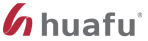 华孚时尚股份有限公司2021年半年度财务报告2021年08月一、审计报告半年度报告是否经过审计□ 是 √ 否 公司半年度财务报告未经审计。二、财务报表财务附注中报表的单位为：元1、合并资产负债表编制单位：华孚时尚股份有限公司2021年06月30日单位：元法定代表人：孙伟挺                    主管会计工作负责人：陈玲芬                    会计机构负责人：王国友2、母公司资产负债表单位：元3、合并利润表单位：元本期发生同一控制下企业合并的，被合并方在合并前实现的净利润为：0.00元，上期被合并方实现的净利润为：0.00元。法定代表人：孙伟挺                    主管会计工作负责人：陈玲芬                    会计机构负责人：王国友4、母公司利润表单位：元5、合并现金流量表单位：元6、母公司现金流量表单位：元7、合并所有者权益变动表本期金额单位：元上期金额单位：元8、母公司所有者权益变动表本期金额单位：元上期金额单位：元三、公司基本情况1、 历史沿革、注册地、组织形式和总部地址华孚时尚股份有限公司（以下简称“公司”或“本公司”）系于2000年10月经安徽省体改委【皖体改函[2000]79号】、安徽省人民政府【皖府股字[2000]第37号】文批准，由安徽飞亚纺织集团有限公司(以下简称“飞亚集团”)作为主发起人，联合上海东华大学科技园发展有限公司、淮北印染集团公司、上海市纺织科学研究院、安徽省国有资产运营有限公司、淮北市国有资产运营有限公司等五家企业共同发起，采用募集方式设立的股份有限公司。并于2000 年10 月31 日在安徽省工商行政管理局登记注册，注册资本为6,000.00 万元。根据本公司2003 年第一次临时股东大会决议，并经中国证券监督管理委员会证监发行字[2005]9号文核准，本公司于2005 年4 月向社会公众公开发行股票4,000万股，同年4 月27日在深圳证券交易所挂牌上市，至此公司注册资本增至10,000.00万元。2008年1月22日淮北市人民政府国有资产监督管理委员会与华孚控股有限公司(以下简称“华孚控股”)签定《产权交易合同》，华孚控股拟收购淮北市人民政府国有资产监督管理委员会持有的飞亚集团100%的股权，飞亚集团持有本公司40.55%的股权。上述转让经2008年4月6日国务院国有资产监督管理委员会国资产权［2008］357号《关于安徽飞亚纺织发展股份有限公司间接转让涉及的国有股东性质变更有关问题的批复》以及2008年6月27日中国证券监督管理委员会证监许可［2008］849号《关于核准华孚控股有限公司公告安徽飞亚纺织发展股份有限公司收购报告书的批复》批准。2008年12月10日完成工商变更登记手续，变更后飞亚集团变更为华孚控股全资子公司。2008年1月30日，飞亚集团分别与受让方廖煜、赵伟光和陈敏签署了股权转让协议。飞亚集团以协议转让方式分别向廖煜、赵伟光和陈敏转让499万股本公司股权，合计转让1,497万股权，占本公司总股本的14.97%。飞亚集团减持后持有本公司2,557.91万股，占总股本的25.58%，该转让于2008年12月3日完成股权过户手续。本公司2008年5月15日与华孚控股、深圳市华人投资有限公司及朱翠云、宋江、顾振华、潘金平、齐昌玮、张小荷、项小岳、王斌签署了《非公开发行股份与资产购买协议书》，并经2008年第三届董事会第三次会议决议、2008年第二次临时股东大会决议通过，本公司以通过非公开发行13,511.10万股普通股为对价，认购华孚控股、深圳市华人投资有限公司及朱翠云、宋江、顾振华、潘金平、齐昌玮、张小荷、项小岳、王斌八位自然人合计持有的深圳市华孚进出口有限公司100%股权；认购华孚控股持有的江西华孚色纺有限公司40%股权、持有的浙江缙云华孚纺织有限公司29.70%股权以及持有的浙江金棉纺织有限公司37.50%股权(以下简称“标的资产”)。2008年12月29日，根据中国证券监督管理委员会上市公司并购重组审核委员会审核结果，本公司发行股份购买资产暨关联交易获得有条件通过。2008年12月31日，本公司召开2008年第四次临时股东大会，决议通过《关于变更公司注册名称的议案》，本公司注册名称拟由“安徽飞亚纺织发展股份有限公司”变更为“安徽华孚色纺股份有限公司”，并于2009年1月5日完成工商变更登记手续。2009年3月19日，本公司召开2008年度股东大会，决议通过《关于变更公司注册名称的议案》，本公司注册名称拟由“安徽华孚色纺股份有限公司”变更为“华孚色纺股份有限公司”。2009年4月27日经中国证券监督管理委员会证监许可[2009]336号《关于核准安徽华孚色纺股份有限公司向华孚控股有限公司等发行股份购买资产的批复》文核准，同意本公司向华孚控股、深圳市华人投资有限公司、朱翠云、宋江、顾振华、潘金平、齐昌玮、张小荷、项小岳、王斌合计发行13,511.10万股人民币普通股，每股面值1.00元，用于购买标的资产。截止2009年5月20日，华孚控股、深圳市华人投资有限公司、朱翠云、宋江、顾振华、潘金平、齐昌玮、张小荷、项小岳、王斌持有的标的资产按截止2007年12月31日的评估价值折股取整数1,260,585,630.00元作为本次认购股份的对价过户到本公司名下。过户后广东大华德律会计师事务所出具华德验字[2009]43号验资报告验证确认。2009年5月27日，中国证券登记结算有限责任公司深圳分公司向本公司出具证券登记确认书，本公司新发行13,511.10万股人民币普通股完成增发登记。2009年6月9日，本公司增发新股上市，并于2009年6月19日完成工商变更登记，本公司的名称同时变更为“华孚色纺股份有限公司”，增发完成后，本公司注册资本变更为人民币235,111,000.00元。经2010年1月13日第四届董事会2010 年第一次临时会议、2010年2月24日第四届董事会第二次会议、3月1日第四届董事会2010年第二次临时会议审议通过，并于2010年3 月19日经公司2010 年度第一次临时股东大会审议通过公司向特定对象非公开发行股票。2010年10月27日，公司本次非公开发行经中国证券监督管理委员会发行审核委员会审核通过。2010年11月12日，中国证监会《关于核准华孚色纺股份有限公司非公开发行股票的批复》(证监许可[2010]1622 号)核准公司非公开发行不超过6,000万股新股。该批复自核准之日起六个月内有效。公司于2010年11月26日以非公开发行股票的方式向7名特定对象发行了4,255.3191 万股人民币普通股(A 股)。根据立信大华会计师事务所有限公司出具的立信大华验字【2010】169 号验资报告，本次发行募集资金总额99,999.99885万元，扣除发行费用2,004.055319万元，募集资金净额97,995.943531万元。本次发行新增股份已于2010年12月10日在中国证券登记结算有限责任公司深圳分公司办理完毕登记托管手续。本次发行新增股份的性质为有限售条件股份，上市流通日为2011年12月16日。根据2011年8月15日召开的2011年度第三次临时股东大会决议通过《2011年半年度利润分配预案》，公司以2011年6月30日的总股本27,766.4191万股为基数，以资本公积每10股转增10股，转增后，公司股本由27,766.4191万股增加至55,532.8382万股，本公司注册资本增加至555,328,382.00元。根据2012年4月20日召开2011年股东大会决议通过的2011年度权益分配方案：公司以2011年12月31日的总股本55,532.8382万股为基数，以资本公积每10股转增5股，转增后，公司股本由55,532.8382万股增加至83,299.2573万股，本公司注册资本增加至832,992,573.00元。2016年12月28日，本公司经中国证券监督管理委员会证监许可[2016]3221号文《关于核准华孚色纺股份有限公司非公开发行股票的批复》核准，同意本公司非公开发行不超过174,326,500股新股。本公司于2017年2月27日以非公开发行股票的方式向4名特定对象发行了174,326,464股人民币普通股(A股)。根据大华会计师事务所(特殊普通合伙)出具的大华验字[2017]000118号验资报告，本次发行募集资金总额2,199,999,975.68元，扣除发行费用19,883,326.46元，募集资金净额2,180,116,649.22元，其中计入“股本”人民币174,326,464.00元，计入“资本公积－股本溢价”人民币2,006,802,448.99元，差异部分为增值税进项税额人民币1,012,263.77元。本公司变更后的注册资本为人民币1,007,319,037.00元，股本为人民币1,007,319,037.00元。本公司2017年8月23日召开第六届董事会第八次会议、2017年9月12日召开2017年第二次临时股东大会审议通过了《关于拟变更公司名称、证券简称及修订〈公司章程〉的议案》，公司名称由华孚色纺股份有限公司变更为华孚时尚股份有限公司。本公司2014年3月10日第五届董事会2014年第二次会议审议通过的《关于<华孚色纺股份有限公司股票期权激励计划草案>及其摘要的议案》。 2014年3月27日，获得中国证券监督管理委员会对公司股票期权激励计划无异议备案。2014年4月25日召开华孚时尚公司2014年度第二次临时股东大会，并以特别决议审议通过了《关于<华孚色纺股份有限公司股票期权激励计划草案>及其摘要的议案》。根据《华孚色纺股份有限公司股票期权激励计划（草案）》及其摘要》中的行权计划，可行权的股票期权数量为559.8万份，占华孚时尚公司总股本比例为0.56%。因此，董事会最终确认股票期权激励行权激励对象名单调整为57名，股票期权授予总量调整为5,598,000股。增加股本人民币5,598,000.00元，增资方式为货币出资，变更后的注册资本为人民币1,012,917,037.00元。截至2017年10月20日止，本公司57位激励对象已全部行权，行权款合计人民币34,012,530.20元已由中国证券登记结算有限责任公司深圳分公司划款至本公司指定账户，该行权款分为代扣个人所得税人民币9,998,982.20元和股权激励认购款人民币24,013,548.00元。股权激励认购款人民币24,013,548.00元，其中：新增注册资本（股本）人民币5,598,000.00元（大写：伍佰伍拾玖万捌仟元整），剩余部分人民币18,415,548.00元作为华孚时尚公司资本公积。本公司2018年5月21日召开2017年度股东大会，决议通过了2017年度利润分配方案，公司以总股本1,012,917,037股为基数，以资本公积每10股转增5股，转增后，公司股本由1,012,917,037股增加至1,519,375,555股，本公司注册资本增加至1,519,375,555.00元。本公司2018年11月6日召开2018年第二次临时股东大会，决议通过了《关于回购公司股份的议案》。本次回购的股份种类为公司发行的人民币普通股（A股），回购股份的资金总额不低于人民币3亿元，不超过人民币6亿元，回购股份的价格不超过10.00元/股。截止2020年12月31日，公司已累计通过股票回购专用证券账户以集中竞价交易方式回购股份92,973,035股，占公司总股本6.1192%。公司后续将根据市场情况继续实施本次回购计划，并将在回购期间根据相关法律、法规和规范性文件的规定及时履行信息披露义务。截止2021年6月30日，本公司累计股本总数1,519,375,555.00股，注册资本为1,519,375,555.00元，本公司统一社会信用代码：9134060072553187XK，法定代表人为孙伟挺，注册地址：安徽省淮北市濉溪路庆相桥，总部地址：广东省深圳市福田区市花路5号长富金茂大厦59楼，母公司为华孚控股有限公司，最终实际控制人为孙伟挺、陈玲芬。2.公司业务性质和主要经营活动许可经营项目：棉花采购、加工。一般经营项目：纺织品、针织品、印染品、服装及其相关产品的制造、销售；纺织科学研究、信息咨询、代理服务；本企业自产产品和技术出口及本企业生产所需的原辅材料、仪器仪表、机械设备、零配件和技术进出口(国家限定公司经营和国家禁止进出口的商品及技术除外)。本公司属纺织行业，主要产品为纱线等。1.本期纳入合并财务报表范围的主体共74户，具体包括：2.本期新纳入合并范围的子公司   3.本期不纳入合并范围的子公司四、财务报表的编制基础1、编制基础本公司根据实际发生的交易和事项，按照财政部颁布的《企业会计准则——基本准则》和具体企业会计准则、企业会计准则应用指南、企业会计准则解释及其他相关规定(以下合称“企业会计准则”)进行确认和计量，在此基础上，结合中国证券监督管理委员会《公开发行证券的公司信息披露编报规则第15号——财务报告的一般规定》(2014年修订)的规定，编制财务报表。2、持续经营本公司对报告期末起12个月的持续经营能力进行了评价，未发现对持续经营能力产生重大怀疑的事项或情况。因此，本财务报表系在持续经营假设的基础上编制。五、重要会计政策及会计估计具体会计政策和会计估计提示：本公司自2021年1月1日起执行财政部2018年财政部修订发布的《企业会计准则第21号——租赁》，执行新租赁准则对2021年半年度合并利润表无影响。1、遵循企业会计准则的声明本公司所编制的财务报表符合企业会计准则的要求，真实、完整地反映了报告期公司的财务状况、经营成果、现金流量等有关信息。2、会计期间自公历1月1日至12月31日为一个会计年度。3、营业周期本公司的营业周期为12个月。4、记账本位币采用人民币为记账本位币。境外子公司以其经营所处的主要经济环境中的货币为记账本位币，编制财务报表时折算为人民币。5、同一控制下和非同一控制下企业合并的会计处理方法1.分步实现企业合并过程中的各项交易的条款、条件以及经济影响符合以下一种或多种情况，将多次交易事项作为一揽子交易进行会计处理（1）	这些交易是同时或者在考虑了彼此影响的情况下订立的；（2）	这些交易整体才能达成一项完整的商业结果；（3）	一项交易的发生取决于其他至少一项交易的发生；（4）	一项交易单独看是不经济的，但是和其他交易一并考虑时是经济的。2.  同一控制下的企业合并本公司在企业合并中取得的资产和负债，按照合并日在被合并方资产、负债（包括最终控制方收购被合并方而形成的商誉）在最终控制方合并财务报表中的账面价值计量。在合并中取得的净资产账面价值与支付的合并对价账面价值（或发行股份面值总额）的差额，调整资本公积中的股本溢价，资本公积中的股本溢价不足冲减的，调整留存收益。如果存在或有对价并需要确认预计负债或资产，该预计负债或资产金额与后续或有对价结算金额的差额，调整资本公积（资本溢价或股本溢价），资本公积不足的，调整留存收益。对于通过多次交易最终实现企业合并的，属于一揽子交易的，将各项交易作为一项取得控制权的交易进行会计处理；不属于一揽子交易的，在取得控制权日，长期股权投资初始投资成本，与达到合并前的长期股权投资账面价值加上合并日进一步取得股份新支付对价的账面价值之和的差额，调整资本公积；资本公积不足冲减的，调整留存收益。对于合并日之前持有的股权投资，因采用权益法核算或金融工具确认和计量准则核算而确认的其他综合收益，暂不进行会计处理，直至处置该项投资时采用与被投资单位直接处置相关资产或负债相同的基础进行会计处理；因采用权益法核算而确认的被投资单位净资产中除净损益、其他综合收益和利润分配以外的所有者权益其他变动，暂不进行会计处理，直至处置该项投资时转入当期损益。3.非同一控制下的企业合并购买日是指本公司实际取得对被购买方控制权的日期，即被购买方的净资产或生产经营决策的控制权转移给本公司的日期。同时满足下列条件时，本公司一般认为实现了控制权的转移：①企业合并合同或协议已获本公司内部权力机构通过。②企业合并事项需要经过国家有关主管部门审批的，已获得批准。③已办理了必要的财产权转移手续。④本公司已支付了合并价款的大部分，并且有能力、有计划支付剩余款项。⑤本公司实际上已经控制了被购买方的财务和经营政策，并享有相应的利益、承担相应的风险。本公司在购买日对作为企业合并对价付出的资产、发生或承担的负债按照公允价值计量，公允价值与其账面价值的差额，计入当期损益。本公司对合并成本大于合并中取得的被购买方可辨认净资产公允价值份额的差额，确认为商誉；合并成本小于合并中取得的被购买方可辨认净资产公允价值份额的差额，经复核后，计入当期损益。通过多次交换交易分步实现的非同一控制下企业合并，属于一揽子交易的，将各项交易作为一项取得控制权的交易进行会计处理；不属于一揽子交易的，合并日之前持有的股权投资采用权益法核算的，以购买日之前所持被购买方的股权投资的账面价值与购买日新增投资成本之和，作为该项投资的初始投资成本；购买日之前持有的股权投资因采用权益法核算而确认的其他综合收益，在处置该项投资时采用与被投资单位直接处置相关资产或负债相同的基础进行会计处理。合并日之前持有的股权投资采用金融工具确认和计量准则核算的，以该股权投资在合并日的公允价值加上新增投资成本之和，作为合并日的初始投资成本。原持有股权的公允价值与账面价值之间的差额以及原计入其他综合收益的累计公允价值变动应全部转入合并日当期的投资收益。4.为合并发生的相关费用为企业合并发生的审计、法律服务、评估咨询等中介费用以及其他直接相关费用，于发生时计入当期损益；为企业合并而发行权益性证券的交易费用，可直接归属于权益性交易的从权益中扣减。6、合并财务报表的编制方法1.合并范围本公司合并财务报表的合并范围以控制为基础确定，所有子公司（包括本公司所控制的单独主体）均纳入合并财务报表。2.合并程序本公司以自身和各子公司的财务报表为基础，根据其他有关资料，编制合并财务报表。本公司编制合并财务报表，将整个企业集团视为一个会计主体，依据相关企业会计准则的确认、计量和列报要求，按照统一的会计政策，反映本企业集团整体财务状况、经营成果和现金流量。所有纳入合并财务报表合并范围的子公司所采用的会计政策、会计期间与本公司一致，如子公司采用的会计政策、会计期间与本公司不一致的，在编制合并财务报表时，按本公司的会计政策、会计期间进行必要的调整。合并财务报表时抵销本公司与各子公司、各子公司相互之间发生的内部交易对合并资产负债表、合并利润表、合并现金流量表、合并股东权益变动表的影响。如果站在企业集团合并财务报表角度与以本公司或子公司为会计主体对同一交易的认定不同时，从企业集团的角度对该交易予以调整。子公司所有者权益、当期净损益和当期综合收益中属于少数股东的份额分别在合并资产负债表中所有者权益项目下、合并利润表中净利润项目下和综合收益总额项目下单独列示。子公司少数股东分担的当期亏损超过了少数股东在该子公司期初所有者权益中所享有份额而形成的余额，冲减少数股东权益。对于同一控制下企业合并取得的子公司，以其资产、负债（包括最终控制方收购该子公司而形成的商誉）在最终控制方财务报表中的账面价值为基础对其财务报表进行调整。对于非同一控制下企业合并取得的子公司，以购买日可辨认净资产公允价值为基础对其财务报表进行调整（1）增加子公司或业务在报告期内，若因同一控制下企业合并增加子公司或业务的，则调整合并资产负债表的期初数；将子公司或业务合并当期期初至报告期末的收入、费用、利润纳入合并利润表；将子公司或业务合并当期期初至报告期末的现金流量纳入合并现金流量表，同时对比较报表的相关项目进行调整，视同合并后的报告主体自最终控制方开始控制时点起一直存在。因追加投资等原因能够对同一控制下的被投资方实施控制的，视同参与合并的各方在最终控制方开始控制时即以目前的状态存在进行调整。在取得被合并方控制权之前持有的股权投资，在取得原股权之日与合并方和被合并方同处于同一控制之日孰晚日起至合并日之间已确认有关损益、其他综合收益以及其他净资产变动，分别冲减比较报表期间的期初留存收益或当期损益。在报告期内，若因非同一控制下企业合并增加子公司或业务的，则不调整合并资产负债表期初数；将该子公司或业务自购买日至报告期末的收入、费用、利润纳入合并利润表；该子公司或业务自购买日至报告期末的现金流量纳入合并现金流量表。因追加投资等原因能够对非同一控制下的被投资方实施控制的，对于购买日之前持有的被购买方的股权，本公司按照该股权在购买日的公允价值进行重新计量，公允价值与其账面价值的差额计入当期投资收益。购买日之前持有的被购买方的股权涉及权益法核算下的其他综合收益以及除净损益、其他综合收益和利润分配之外的其他所有者权益变动的，与其相关的其他综合收益、其他所有者权益变动转为购买日所属当期投资收益，由于被投资方重新计量设定受益计划净负债或净资产变动而产生的其他综合收益除外。（2）处置子公司或业务1）一般处理方法在报告期内，本公司处置子公司或业务，则该子公司或业务期初至处置日的收入、费用、利润纳入合并利润表；该子公司或业务期初至处置日的现金流量纳入合并现金流量表。因处置部分股权投资或其他原因丧失了对被投资方控制权时，对于处置后的剩余股权投资，本公司按照其在丧失控制权日的公允价值进行重新计量。处置股权取得的对价与剩余股权公允价值之和，减去按原持股比例计算应享有原有子公司自购买日或合并日开始持续计算的净资产的份额与商誉之和的差额，计入丧失控制权当期的投资收益。与原有子公司股权投资相关的其他综合收益或除净损益、其他综合收益及利润分配之外的其他所有者权益变动，在丧失控制权时转为当期投资收益，由于被投资方重新计量设定受益计划净负债或净资产变动而产生的其他综合收益除外。2）分步处置子公司通过多次交易分步处置对子公司股权投资直至丧失控制权的，处置对子公司股权投资的各项交易的条款、条件以及经济影响符合以下一种或多种情况，通常表明应将多次交易事项作为一揽子交易进行会计处理：这些交易是同时或者在考虑了彼此影响的情况下订立的；这些交易整体才能达成一项完整的商业结果；一项交易的发生取决于其他至少一项交易的发生；一项交易单独看是不经济的，但是和其他交易一并考虑时是经济的。处置对子公司股权投资直至丧失控制权的各项交易属于一揽子交易的，本公司将各项交易作为一项处置子公司并丧失控制权的交易进行会计处理；但是，在丧失控制权之前每一次处置价款与处置投资对应的享有该子公司净资产份额的差额，在合并财务报表中确认为其他综合收益，在丧失控制权时一并转入丧失控制权当期的损益。处置对子公司股权投资直至丧失控制权的各项交易不属于一揽子交易的，在丧失控制权之前，按不丧失控制权的情况下部分处置对子公司的股权投资的相关政策进行会计处理；在丧失控制权时，按处置子公司一般处理方法进行会计处理。（3）购买子公司少数股权本公司因购买少数股权新取得的长期股权投资与按照新增持股比例计算应享有子公司自购买日（或合并日）开始持续计算的净资产份额之间的差额，调整合并资产负债表中的资本公积中的股本溢价，资本公积中的股本溢价不足冲减的，调整留存收益。（4）不丧失控制权的情况下部分处置对子公司的股权投资在不丧失控制权的情况下因部分处置对子公司的长期股权投资而取得的处置价款与处置长期股权投资相对应享有子公司自购买日或合并日开始持续计算的净资产份额之间的差额，调整合并资产负债表中的资本公积中的股本溢价，资本公积中的股本溢价不足冲减的，调整留存收益。7、合营安排分类及共同经营会计处理方法1.合营安排的分类本公司根据合营安排的结构、法律形式以及合营安排中约定的条款、其他相关事实和情况等因素，将合营安排分为共同经营和合营企业。未通过单独主体达成的合营安排，划分为共同经营；通过单独主体达成的合营安排，通常划分为合营企业；但有确凿证据表明满足下列任一条件并且符合相关法律法规规定的合营安排划分为共同经营：1）合营安排的法律形式表明，合营方对该安排中的相关资产和负债分别享有权利和承担义务。2）合营安排的合同条款约定，合营方对该安排中的相关资产和负债分别享有权利和承担义务。3）其他相关事实和情况表明，合营方对该安排中的相关资产和负债分别享有权利和承担义务，如合营方享有与合营安排相关的几乎所有产出，并且该安排中负债的清偿持续依赖于合营方的支持。2.共同经营会计处理方法本公司确认共同经营中利益份额中与本公司相关的下列项目，并按照相关企业会计准则的规定进行会计处理：1）确认单独所持有的资产，以及按其份额确认共同持有的资产；2)确认单独所承担的负债，以及按其份额确认共同承担的负债；3)确认出售其享有的共同经营产出份额所产生的收入；4)按其份额确认共同经营因出售产出所产生的收入；5)确认单独所发生的费用，以及按其份额确认共同经营发生的费用。本公司向共同经营投出或出售资产等（该资产构成业务的除外），在该资产等由共同经营出售给第三方之前，仅确认因该交易产生的损益中归属于共同经营其他参与方的部分。投出或出售的资产发生符合《企业会计准则第8号——资产减值》等规定的资产减值损失的，本公司全额确认该损失。本公司自共同经营购买资产等（该资产构成业务的除外），在将该资产等出售给第三方之前，仅确认因该交易产生的损益中归属于共同经营其他参与方的部分。购入的资产发生符合《企业会计准则第8号——资产减值》等规定的资产减值损失的，本公司按承担的份额确认该部分损失。本公司对共同经营不享有共同控制，如果本公司享有该共同经营相关资产且承担该共同经营相关负债的，仍按上述原则进行会计处理，否则，应当按照相关企业会计准则的规定进行会计处理。8、现金及现金等价物的确定标准在编制现金流量表时，将本公司库存现金以及可以随时用于支付的存款确认为现金。将同时具备期限短（一般从购买日起，三个月内到期）、流动性强、易于转换为已知金额的现金、价值变动风险很小四个条件的投资，确定为现金等价物。9、外币业务和外币报表折算1．外币业务外币业务交易在初始确认时，采用交易发生日的即期汇率作为折算汇率折合成人民币记账。资产负债表日，外币货币性项目按资产负债表日即期汇率折算，由此产生的汇兑差额，除属于与购建符合资本化条件的资产相关的外币专门借款产生的汇兑差额按照借款费用资本化的原则处理外，均计入当期损益。以历史成本计量的外币非货币性项目，仍采用交易发生日的即期汇率折算，不改变其记账本位币金额。以公允价值计量的外币非货币性项目，采用公允价值确定日的即期汇率折算，由此产生的汇兑差额作为公允价值变动损益计入当期损益。如属于可供出售外币非货币性项目的，形成的汇兑差额计入其他综合收益。2．外币财务报表的折算资产负债表中的资产和负债项目，采用资产负债表日的即期汇率折算；所有者权益项目除“未分配利润”项目外，其他项目采用发生时的即期汇率折算。利润表中的收入和费用项目，采用当期平均汇率折算。按照上述折算产生的外币财务报表折算差额计入其他综合收益。处置境外经营时，将资产负债表中其他综合收益项目中列示的、与该境外经营相关的外币财务报表折算差额，自其他综合收益项目转入处置当期损益；在处置部分股权投资或其他原因导致持有境外经营权益比例降低但不丧失对境外经营控制权时，与该境外经营处置部分相关的外币报表折算差额将归属于少数股东权益，不转入当期损益。在处置境外经营为联营企业或合营企业的部分股权时，与该境外经营相关的外币报表折算差额，按处置该境外经营的比例转入处置当期损益。10、金融工具在本公司成为金融工具合同的一方时确认一项金融资产或金融负债。实际利率法是指计算金融资产或金融负债的摊余成本以及将利息收入或利息费用分摊计入各会计期间的方法。实际利率，是指将金融资产或金融负债在预计存续期的估计未来现金流量，折现为该金融资产账面余额或该金融负债摊余成本所使用的利率。在确定实际利率时，在考虑金融资产或金融负债所有合同条款(如提前还款、展期、看涨期权或其他类似期权等)的基础上估计预期现金流量，但不考虑预期信用损失。金融资产或金融负债的摊余成本是以该金融资产或金融负债的初始确认金额扣除已偿还的本金，加上或减去采用实际利率法将该初始确认金额与到期日金额之间的差额进行摊销形成的累计摊销额，再扣除累计计提的损失准备(仅适用于金融资产)。金融资产分类和计量本公司根据所管理金融资产的业务模式和金融资产的合同现金流量特征，将金融资产划分为以下三类：1)以摊余成本计量的金融资产。2)以公允价值计量且其变动计入其他综合收益的金融资产。3)以公允价值计量且其变动计入当期损益的金融资产。金融资产在初始确认时以公允价值计量，但是因销售商品或提供服务等产生的应收账款或应收票据未包含重大融资成分或不考虑不超过一年的融资成分的，按照交易价格进行初始计量。对于以公允价值计量且其变动计入当期损益的金融资产，相关交易费用直接计入当期损益，其他类别的金融资产相关交易费用计入其初始确认金额。金融资产的后续计量取决于其分类，当且仅当本公司改变管理金融资产的业务模式时，才对所有受影响的相关金融资产进行重分类。    (1)分类为以摊余成本计量的金融资产金融资产的合同条款规定在特定日期产生的现金流量仅为对本金和以未偿付本金金额为基础的利息的支付，且管理该金融资产的业务模式是以收取合同现金流量为目标，则本公司将该金融资产分类为以摊余成本计量的金融资产。本公司分类为以摊余成本计量的金融资产包括货币资金、应收票据及应收账款、其他应收款、长期应收款、债权投资等。本公司对此类金融资产采用实际利率法确认利息收入，按摊余成本进行后续计量，其发生减值时或终止确认、修改产生的利得或损失，计入当期损益。除下列情况外，本公司根据金融资产账面余额乘以实际利率计算确定利息收入：1）对于购入或源生的已发生信用减值的金融资产，本公司自初始确认起，按照该金融资产的摊余成本和经信用调整的实际利率计算确定其利息收入。2）对于购入或源生的未发生信用减值、但在后续期间成为已发生信用减值的金融资产，本公司在后续期间，按照该金融资产的摊余成本和实际利率计算确定其利息收入。若该金融工具在后续期间因其信用风险有所改善而不再存在信用减值，本公司转按实际利率乘以该金融资产账面余额来计算确定利息收入。    (2)分类为以公允价值计量且其变动计入其他综合收益的金融资产金融资产的合同条款规定在特定日期产生的现金流量仅为对本金和以未偿付本金金额为基础的利息的支付，且管理该金融资产的业务模式既以收取合同现金流量为目标又以出售该金融资产为目标，则本公司将该金融资产分类为以公允价值计量且其变动计入其他综合收益的金融资产。本公司对此类金融资产采用实际利率法确认利息收入。除利息收入、减值损失及汇兑差额确认为当期损益外，其余公允价值变动计入其他综合收益。当该金融资产终止确认时，之前计入其他综合收益的累计利得或损失从其他综合收益中转出，计入当期损益。以公允价值计量且变动计入其他综合收益的应收票据及应收账款列报为应收款项融资，其他此类金融资产列报为其他债权投资，其中：自资产负债表日起一年内到期的其他债权投资列报为一年内到期的非流动资产，原到期日在一年以内的其他债权投资列报为其他流动资产。    (3)指定为以公允价值计量且其变动计入其他综合收益的金融资产在初始确认时，本公司可以单项金融资产为基础不可撤销地将非交易性权益工具投资指定为以公允价值计量且其变动计入其他综合收益的金融资产。此类金融资产的公允价值变动计入其他综合收益，不需计提减值准备。该金融资产终止确认时，之前计入其他综合收益的累计利得或损失从其他综合收益中转出，计入留存收益。本公司持有该权益工具投资期间，在本公司收取股利的权利已经确立，与股利相关的经济利益很可能流入本公司，且股利的金额能够可靠计量时，确认股利收入并计入当期损益。本公司对此类金融资产在其他权益工具投资项目下列报。权益工具投资满足下列条件之一的，属于以公允价值计量且其变动计入当期损益的金融资产：取得该金融资产的目的主要是为了近期出售；初始确认时属于集中管理的可辨认金融资产工具组合的一部分，且有客观证据表明近期实际存在短期获利模式；属于衍生工具（符合财务担保合同定义的以及被指定为有效套期工具的衍生工具除外）。    (4)分类为以公允价值计量且其变动计入当期损益的金融资产不符合分类为以摊余成本计量或以公允价值计量且其变动计入其他综合收益的金融资产条件、亦不指定为以公允价值计量且其变动计入其他综合收益的金融资产均分类为以公允价值计量且其变动计入当期损益的金融资产。本公司对此类金融资产采用公允价值进行后续计量，将公允价值变动形成的利得或损失以及与此类金融资产相关的股利和利息收入计入当期损益。本公司对此类金融资产根据其流动性在交易性金融资产、其他非流动金融资产项目列报。    (5)指定为以公允价值计量且其变动计入当期损益的金融资产在初始确认时，本公司为了消除或显著减少会计错配，可以单项金融资产为基础不可撤销地将金融资产指定为以公允价值计量且其变动计入当期损益的金融资产。混合合同包含一项或多项嵌入衍生工具，且其主合同不属于以上金融资产的，本公司可以将其整体指定为以公允价值计量且其变动计入当期损益的金融工具。但下列情况除外：     1)嵌入衍生工具不会对混合合同的现金流量产生重大改变。    2)在初次确定类似的混合合同是否需要分拆时，几乎不需分析就能明确其包含的嵌入衍生工具不应分拆。如嵌入贷款的提前还款权，允许持有人以接近摊余成本的金额提前偿还贷款，该提前还款权不需要分拆。本公司对此类金融资产采用公允价值进行后续计量，将公允价值变动形成的利得或损失以及与此类金融资产相关的股利和利息收入计入当期损益。本公司对此类金融资产根据其流动性在交易性金融资产、其他非流动金融资产项目列报。     2.金融负债分类和计量本公司根据所发行金融工具的合同条款及其所反映的经济实质而非仅以法律形式，结合金融负债和权益工具的定义，在初始确认时将该金融工具或其组成部分分类为金融负债或权益工具。金融负债在初始确认时分类为：以公允价值计量且其变动计入当期损益的金融负债、其他金融负债、被指定为有效套期工具的衍生工具。金融负债在初始确认时以公允价值计量。对于以公允价值计量且其变动计入当期损益的金融负债，相关的交易费用直接计入当期损益；对于其他类别的金融负债，相关交易费用计入初始确认金额。金融负债的后续计量取决于其分类：    (1)以公允价值计量且其变动计入当期损益的金融负债此类金融负债包括交易性金融负债（含属于金融负债的衍生工具）和初始确认时指定为以公允价值计量且其变动计入当期损益的金融负债。满足下列条件之一的，属于交易性金融负债：承担相关金融负债的目的主要是为了在近期内出售或回购；属于集中管理的可辨认金融工具组合的一部分，且有客观证据表明企业近期采用短期获利方式模式；属于衍生工具，但是，被指定且为有效套期工具的衍生工具、符合财务担保合同的衍生工具除外。交易性金融负债（含属于金融负债的衍生工具），按照公允价值进行后续计量，除与套期会计有关外，所有公允价值变动均计入当期损益。在初始确认时，为了提供更相关的会计信息，本公司将满足下列条件之一的金融负债不可撤销地指定为以公允价值计量且其变动计入当期损益的金融负债：    1)能够消除或显著减少会计错配。    2)根据正式书面文件载明的企业风险管理或投资策略，以公允价值为基础对金融负债组合或金融资产和金融负债组合进行管理和业绩评价，并在企业内部以此为基础向关键管理人员报告。本公司对此类金融负债采用公允价值进行后续计量，除由本公司自身信用风险变动引起的公允价值变动计入其他综合收益之外，其他公允价值变动计入当期损益。除非由本公司自身信用风险变动引起的公允价值变动计入其他综合收益会造成或扩大损益中的会计错配，本公司将所有公允价值变动（包括自身信用风险变动的影响金额）计入当期损益。    (2)其他金融负债除下列各项外，公司将金融负债分类为以摊余成本计量的金融负债，对此类金融负债采用实际利率法，按照摊余成本进行后续计量，终止确认或摊销产生的利得或损失计入当期损益：    1)以公允价值计量且其变动计入当期损益的金融负债。    2)金融资产转移不符合终止确认条件或继续涉入被转移金融资产所形成的金融负债。    3)不属于本条前两类情形的财务担保合同，以及不属于本条第1）类情形的以低于市场利率贷款的贷款承诺。财务担保合同是指当特定债务人到期不能按照最初或修改后的债务工具条款偿付债务时，要求发行方向蒙受损失的合同持有人赔付特定金额的合同。不属于指定为以公允价值计量且其变动计入当期损益的金融负债的财务担保合同，在初始确认后按照损失准备金额以及初始确认金额扣除担保期内的累计摊销额后的余额孰高进行计量。     3.金融资产和金融负债的终止确认（1）金融资产满足下列条件之一的，终止确认金融资产，即从其账户和资产负债表内予以转销：     1)收取该金融资产现金流量的合同权利终止。     2)该金融资产已转移，且该转移满足金融资产终止确认的规定。（2）金融负债终止确认条件金融负债（或其一部分）的现时义务已经解除的，则终止确认该金融负债（或该部分金融负债）。本公司与借出方之间签订协议，以承担新金融负债方式替换原金融负债，且新金融负债与原金融负债的合同条款实质上不同的，或对原金融负债（或其一部分）的合同条款做出实质性修改的，则终止确认原金融负债，同时确认一项新金融负债，账面价值与支付的对价（包括转出的非现金资产或承担的负债）之间的差额，计入当期损益。本公司回购金融负债一部分的，按照继续确认部分和终止确认部分在回购日各自的公允价值占整体公允价值的比例，对该金融负债整体的账面价值进行分配。分配给终止确认部分的账面价值与支付的对价（包括转出的非现金资产或承担的负债）之间的差额，应当计入当期损益。     4.金融资产转移的确认依据和计量方法本公司在发生金融资产转移时，评估其保留金融资产所有权上的风险和报酬的程度，并分别下列情形处理：转移了金融资产所有权上几乎所有风险和报酬的，则终止确认该金融资产，并将转移中产生或保留的权利和义务单独确认为资产或负债。保留了金融资产所有权上几乎所有风险和报酬的，则继续确认该金融资产。既没有转移也没有保留金融资产所有权上几乎所有风险和报酬的（即除本条（1）、（2）之外的其他情形），则根据其是否保留了对金融资产的控制，分别下列情形处理：    1)未保留对该金融资产控制的，则终止确认该金融资产，并将转移中产生或保留的权利和义务单独确认为资产或负债。    2)保留了对该金融资产控制的，则按照其继续涉入被转移金融资产的程度继续确认有关金融资产，并相应确认相关负债。继续涉入被转移金融资产的程度，是指本公司承担的被转移金融资产价值变动风险或报酬的程度。在判断金融资产转移是否满足上述金融资产终止确认条件时，采用实质重于形式的原则。公司将金融资产转移区分为金融资产整体转移和部分转移。  ( 1)金融资产整体转移满足终止确认条件的，将下列两项金额的差额计入当期损益：   1)被转移金融资产在终止确认日的账面价值。   2)因转移金融资产而收到的对价，与原直接计入其他综合收益的公允价值变动累计额中对应终止确认部分的金额（涉及转移的金融资产为以公允价值计量且其变动计入其他综合收益的金融资产）之和。  (2)金融资产部分转移且该被转移部分整体满足终止确认条件的，将转移前金融资产整体的账面价值，在终止确认部分和继续确认部分（在此种情形下，所保留的服务资产应当视同继续确认金融资产的一部分）之间，按照转移日各自的相对公允价值进行分摊，并将下列两项金额的差额计入当期损益：   1)终止确认部分在终止确认日的账面价值。   2)终止确认部分收到的对价，与原计入其他综合收益的公允价值变动累计额中对应终止确认部分的金额（涉及转移的金融资产为以公允价值计量且其变动计入其他综合收益的金融资产）之和。金融资产转移不满足终止确认条件的，继续确认该金融资产，所收到的对价确认为一项金融负债。    5.金融资产和金融负债公允价值的确定方法存在活跃市场的金融资产或金融负债，以活跃市场的报价确定其公允价值，除非该项金融资产存在针对资产本身的限售期。对于针对资产本身的限售的金融资产，按照活跃市场的报价扣除市场参与者因承担指定期间内无法在公开市场上出售该金融资产的风险而要求获得的补偿金额后确定。活跃市场的报价包括易于且可定期从交易所、交易商、经纪人、行业集团、定价机构或监管机构等获得相关资产或负债的报价，且能代表在公平交易基础上实际并经常发生的市场交易。初始取得或衍生的金融资产或承担的金融负债，以市场交易价格作为确定其公允价值的基础。不存在活跃市场的金融资产或金融负债，采用估值技术确定其公允价值。在估值时，本公司采用在当前情况下适用并且有足够可利用数据和其他信息支持的估值技术，选择与市场参与者在相关资产或负债的交易中所考虑的资产或负债特征相一致的输入值，并尽可能优先使用相关可观察输入值。在相关可观察输入值无法取得或取得不切实可行的情况下，使用不可观察输入值。    6.金融工具减值本公司以预期信用损失为基础，对分类为以摊余成本计量的金融资产、分类为以公允价值计量且其变动计入其他综合收益的金融资产以及财务担保合同，进行减值会计处理并确认损失准备。预期信用损失，是指以发生违约的风险为权重的金融工具信用损失的加权平均值。信用损失，是指本公司按照原实际利率折现的、根据合同应收的所有合同现金流量与预期收取的所有现金流量之间的差额，即全部现金短缺的现值。其中，对于本公司购买或源生的已发生信用减值的金融资产，应按照该金融资产经信用调整的实际利率折现。对由收入准则规范的交易形成的应收款项，本公司运用简化计量方法，按照相当于整个存续期内预期信用损失的金额计量损失准备。对于购买或源生的已发生信用减值的金融资产，在资产负债表日仅将自初始确认后整个存续期内预期信用损失的累计变动确认为损失准备。在每个资产负债表日，将整个存续期内预期信用损失的变动金额作为减值损失或利得计入当期损益。即使该资产负债表日确定的整个存续期内预期信用损失小于初始确认时估计现金流量所反映的预期信用损失的金额，也将预期信用损失的有利变动确认为减值利得。除上述采用简化计量方法和购买或源生的已发生信用减值以外的其他金融资产，本公司在每个资产负债表日评估相关金融工具的信用风险自初始确认后是否已显著增加，并按照下列情形分别计量其损失准备、确认预期信用损失及其变动：    (1)如果该金融工具的信用风险自初始确认后并未显著增加，处于第一阶段，则按照相当于该金融工具未来 12 个月内预期信用损失的金额计量其损失准备，并按照账面余额和实际利率计算利息收入。    (2)如果该金融工具的信用风险自初始确认后已显著增加但尚未发生信用减值的，处于第二阶段，则按照相当于该金融工具整个存续期内预期信用损失的金额计量其损失准备，并按照账面余额和实际利率计算利息收入。    (3)如果该金融工具自初始确认后已经发生信用减值的，处于第三阶段，本公司按照相当于该金融工具整个存续期内预期信用损失的金额计量其损失准备，并按照摊余成本和实际利率计算利息收入。金融工具信用损失准备的增加或转回金额，作为减值损失或利得计入当期损益。除分类为以公允价值计量且其变动计入其他综合收益的金融资产外，信用损失准备抵减金融资产的账面余额。对于分类为以公允价值计量且其变动计入其他综合收益的金融资产，本公司在其他综合收益中确认其信用损失准备，不减少该金融资产在资产负债表中列示的账面价值。本公司在前一会计期间已经按照相当于金融工具整个存续期内预期信用损失的金额计量了损失准备，但在当期资产负债表日，该金融工具已不再属于自初始确认后信用风险显著增加的情形的，本公司在当期资产负债表日按照相当于未来12个月内预期信用损失的金额计量该金融工具的损失准备，由此形成的损失准备的转回金额作为减值利得计入当期损益。    (1)信用风险显著增加本公司利用可获得的合理且有依据的前瞻性信息，通过比较金融工具在资产负债表日发生违约的风险与在初始确认日发生违约的风险，以确定金融工具的信用风险自初始确认后是否已显著增加。对于财务担保合同，本公司在应用金融工具减值规定时，将本公司成为做出不可撤销承诺的一方之日作为初始确认日。本公司在评估信用风险是否显著增加时会考虑如下因素：    1)债务人经营成果实际或预期是否发生显著变化；    2)债务人所处的监管、经济或技术环境是否发生显著不利变化；    3)作为债务抵押的担保物价值或第三方提供的担保或信用增级质量是否发生显著变化，这些变化预期将降低债务人按合同规定期限还款的经济动机或者影响违约概率；    4)债务人预期表现和还款行为是否发生显著变化；    5)本公司对金融工具信用管理方法是否发生变化等。于资产负债表日，若本公司判断金融工具只具有较低的信用风险，则本公司假定该金融工具的信用风险自初始确认后并未显著增加。如果金融工具的违约风险较低，借款人在短期内履行其合同现金流量义务的能力很强，并且即使较长时期内经济形势和经营环境存在不利变化，但未必一定降低借款人履行其合同现金流量义务的能力，则该金融工具被视为具有较低的信用风险。    (2)已发生信用减值的金融资产当对金融资产预期未来现金流量具有不利影响的一项或多项事件发生时，该金融资产成为已发生信用减值的金融资产。金融资产已发生信用减值的证据包括下列可观察信息：    1)发行方或债务人发生重大财务困难；    2)债务人违反合同，如偿付利息或本金违约或逾期等；    3)债权人出于与债务人财务困难有关的经济或合同考虑，给予债务人在任何其他情况下都不会做出的让步；    4)债务人很可能破产或进行其他财务重组；    5)发行方或债务人财务困难导致该金融资产的活跃市场消失；    6)以大幅折扣购买或源生一项金融资产，该折扣反映了发生信用损失的事实。金融资产发生信用减值，有可能是多个事件的共同作用所致，未必是可单独识别的事件所致。    (3)预期信用损失的确定本公司基于单项和组合评估金融工具的预期信用损失，在评估预期信用损失时，考虑有关过去事项、当前状况以及未来经济状况预测的合理且有依据的信息。本公司以共同信用风险特征为依据，将金融工具分为不同组合。本公司采用的共同信用风险特征包括：金融工具类型、信用风险评级、账龄组合、逾期账龄组合、合同结算周期、债务人所处行业等。相关金融工具的单项评估标准和组合信用风险特征详见相关金融工具的会计政策。本公司按照下列方法确定相关金融工具的预期信用损失：1）对于金融资产，信用损失为本公司应收取的合同现金流量与预期收取的现金流量之间差额的现值。2） 对于财务担保合同，信用损失为本公司就该合同持有人发生的信用损失向其做出赔付的预计付款额，减去本公司预期向该合同持有人、债务人或任何其他方收取的金额之间差额的现值。3）对于资产负债表日已发生信用减值但并非购买或源生已发生信用减值的金融资产，信用损失为该金融资产账面余额与按原实际利率折现的估计未来现金流量的现值之间的差额。本公司计量金融工具预期信用损失的方法反映的因素包括：通过评价一系列可能的结果而确定的无偏概率加权平均金额；货币时间价值；在资产负债表日无须付出不必要的额外成本或努力即可获得的有关过去事项、当前状况以及未来经济状况预测的合理且有依据的信息。    (4)减记金融资产当本公司不再合理预期金融资产合同现金流量能够全部或部分收回的，直接减记该金融资产的账面余额。这种减记构成相关金融资产的终止确认。    7.金融资产及金融负债的抵销金融资产和金融负债在资产负债表内分别列示，没有相互抵销。但是，同时满足下列条件的，以相互抵销后的净额在资产负债表内列示：（1）本公司具有抵销已确认金额的法定权利，且该种法定权利是当前可执行的；（2）本公司计划以净额结算，或同时变现该金融资产和清偿该金融负债。11、应收票据本公司对应收票据的预期信用损失的确定方法及会计处理方法详见本附注四／（十）6.金融工具减值。当在单项工具层面无法以合理成本评估预期信用损失的充分证据时，本公司参考历史信用损失经验，结合当前状况以及对未来经济状况的判断，依据信用风险特征将	应收票据划分为若干组合，在组合基础上计算预期信用损失。确定组合的依据如下：12、应收账款本公司对应收账款的预期信用损失的确定方法及会计处理方法详见本附注四／（十）6.金融工具减值。当在单项工具层面无法以合理成本评估预期信用损失的充分证据时，本公司参考历史信用损失经验，结合当前状况以及对未来经济状况的判断，依据信用风险特征将应收账款划分为若干组合，在组合基础上计算预期信用损失。确定组合的依据如下：13、应收款项融资本公司对应收款项融资的预期信用损失的确定方法及会计处理方法详见本附注四／（十）6.金融工具减值。14、其他应收款其他应收款的预期信用损失的确定方法及会计处理方法本公司对其他应收款的预期信用损失的确定方法及会计处理方法详见本附注四／（十）6.金融工具减值。当在单项工具层面无法以合理成本评估预期信用损失的充分证据时，本公司参考历史信用损失经验，结合当前状况以及对未来经济状况的判断，依据信用风险特征将应收账款划分为若干组合，在组合基础上计算预期信用损失。确定组合的依据如下：15、存货1.存货的分类存货是指本公司在日常活动中持有以备出售的产成品或商品、处在生产过程中的在产品、在生产过程或提供劳务过程中耗用的材料和物料等。主要包括原材料、周转材料、委托加工物资、在产品、自制半成品、库存商品、发出商品等。2.存货的计价方法存货在取得时，按成本进行初始计量。原材料中的机物料采用计划成本进行核算，发出材料按月结转应负担的材料成本差异，将计划成本调整为实际成本。其他原材料、委托加工物资及库存商品采用实际成本进行核算，发出计价采用移动加权平均法，周转材料按照使用次数分次记入成本费用，金额较小的，在领用时一次计入成本费用。产品成本计算采用平行结转分步法，生产成本在完工产品和在产品之间的分配采用在产品成本按其所耗用的原材料费用计算，所耗用的工、费成本全部计入完工产品成本。3.存货可变现净值的确定依据及存货跌价准备的计提方法期末对存货进行全面清查后，按存货的成本与可变现净值孰低提取或调整存货跌价准备。产成品、库存商品和用于出售的材料等直接用于出售的商品存货，在正常生产经营过程中，以该存货的估计售价减去估计的销售费用和相关税费后的金额，确定其可变现净值；需要经过加工的材料存货，在正常生产经营过程中，以所生产的产成品的估计售价减去至完工时估计将要发生的成本、估计的销售费用和相关税费后的金额，确定其可变现净值；为执行销售合同或者劳务合同而持有的存货，其可变现净值以合同价格为基础计算，若持有存货的数量多于销售合同订购数量的，超出部分的存货的可变现净值以一般销售价格为基础计算。期末按照单个存货项目计提存货跌价准备；但对于数量繁多、单价较低的存货，按照存货类别计提存货跌价准备；与在同一地区生产和销售的产品系列相关、具有相同或类似最终用途或目的，且难以与其他项目分开计量的存货，则合并计提存货跌价准备。以前减记存货价值的影响因素已经消失的，减记的金额予以恢复，并在原已计提的存货跌价准备金额内转回，转回的金额计入当期损益。4.存货的盘存制度采用永续盘存制。5.低值易耗品和包装物的摊销方法低值易耗品、包装物及其他周转材料采用一次转销法。16、合同资产本公司已向客户转让商品而有权收取对价的权利，且该权利取决于时间流逝之外的其他因素的，确认为合同资产。本公司拥有的无条件(即，仅取决于时间流逝)向客户收取对价的权利作为应收款项单独列示。本公司对合同资产的预期信用损失的确定方法及会计处理方法详见本附注四／（十）6.金融工具减值。17、合同成本不适用。18、持有待售资产不适用。19、债权投资不适用。20、其他债权投资不适用。21、长期应收款不适用。22、长期股权投资1.初始投资成本的确定（1）企业合并形成的长期股权投资，具体会计政策详见本附注四／（五）	同一控制下和非同一控制下企业合并的会计处理方法（2）其他方式取得的长期股权投资以支付现金方式取得的长期股权投资，按照实际支付的购买价款作为初始投资成本。初始投资成本包括与取得长期股权投资直接相关的费用、税金及其他必要支出。以发行权益性证券取得的长期股权投资，按照发行权益性证券的公允价值作为初始投资成本；发行或取得自身权益工具时发生的交易费用，可直接归属于权益性交易的从权益中扣减。 在非货币性资产交换具备商业实质和换入资产或换出资产的公允价值能够可靠计量的前提下，非货币性资产交换换入的长期股权投资以换出资产的公允价值为基础确定其初始投资成本，除非有确凿证据表明换入资产的公允价值更加可靠；不满足上述前提的非货币性资产交换，以换出资产的账面价值和应支付的相关税费作为换入长期股权投资的初始投资成本。通过债务重组取得的长期股权投资，其初始投资成本按照公允价值为基础确定。2.后续计量及损益确认（1）成本法本公司能够对被投资单位实施控制的长期股权投资采用成本法核算，并按照初始投资成本计价，追加或收回投资调整长期股权投资的成本。除取得投资时实际支付的价款或对价中包含的已宣告但尚未发放的现金股利或利润外，本公司按照享有被投资单位宣告分派的现金股利或利润确认为当期投资收益。（2）权益法本公司对联营企业和合营企业的长期股权投资采用权益法核算；对于其中一部分通过风险投资机构、共同基金、信托公司或包括投连险基金在内的类似主体间接持有的联营企业的权益性投资，采用公允价值计量且其变动计入损益。长期股权投资的初始投资成本大于投资时应享有被投资单位可辨认净资产公允价值份额的差额，不调整长期股权投资的初始投资成本；初始投资成本小于投资时应享有被投资单位可辨认净资产公允价值份额的差额，计入当期损益。本公司取得长期股权投资后，按照应享有或应分担的被投资单位实现的净损益和其他综合收益的份额，分别确认投资收益和其他综合收益，同时调整长期股权投资的账面价值；并按照被投资单位宣告分派的利润或现金股利计算应享有的部分，相应减少长期股权投资的账面价值；对于被投资单位除净损益、其他综合收益和利润分配以外所有者权益的其他变动，调整长期股权投资的账面价值并计入所有者权益。本公司在确认应享有被投资单位净损益的份额时，以取得投资时被投资单位各项可辨认资产等的公允价值为基础，对被投资单位的净利润进行调整后确认。本公司与联营企业、合营企业之间发生的未实现内部交易损益按照应享有的比例计算归属于本公司的部分予以抵销，在此基础上确认投资损益。本公司确认应分担被投资单位发生的亏损时，按照以下顺序进行处理：首先，冲减长期股权投资的账面价值。其次，长期股权投资的账面价值不足以冲减的，以其他实质上构成对被投资单位净投资的长期权益账面价值为限继续确认投资损失，冲减长期应收项目等的账面价值。最后，经过上述处理，按照投资合同或协议约定企业仍承担额外义务的，按预计承担的义务确认预计负债，计入当期投资损失。被投资单位以后期间实现盈利的，公司在扣除未确认的亏损分担额后，按与上述相反的顺序处理，减记已确认预计负债的账面余额、恢复其他实质上构成对被投资单位净投资的长期权益及长期股权投资的账面价值后，恢复确认投资收益。3.长期股权投资核算方法的转换（1）公允价值计量转权益法核算本公司原持有的对被投资单位不具有控制、共同控制或重大影响的按金融工具确认和计量准则进行会计处理的权益性投资，因追加投资等原因能够对被投资单位施加重大影响或实施共同控制但不构成控制的，按照《企业会计准则第22号——金融工具确认和计量》确定的原持有的股权投资的公允价值加上新增投资成本之和，作为改按权益法核算的初始投资成本。原持有的股权投资分类为可供出售金融资产的，其公允价值与账面价值之间的差额，以及原计入其他综合收益的累计公允价值变动转入改按权益法核算的当期损益。按权益法核算的初始投资成本小于按照追加投资后全新的持股比例计算确定的应享有被投资单位在追加投资日可辨认净资产公允价值份额之间的差额，调整长期股权投资的账面价值，并计入当期营业外收入。（2）公允价值计量或权益法核算转成本法核算本公司原持有的对被投资单位不具有控制、共同控制或重大影响的按金融工具确认和计量准则进行会计处理的权益性投资，或原持有对联营企业、合营企业的长期股权投资，因追加投资等原因能够对非同一控制下的被投资单位实施控制的，在编制个别财务报表时，按照原持有的股权投资账面价值加上新增投资成本之和，作为改按成本法核算的初始投资成本。购买日之前持有的股权投资因采用权益法核算而确认的其他综合收益，在处置该项投资时采用与被投资单位直接处置相关资产或负债相同的基础进行会计处理。购买日之前持有的股权投资按照《企业会计准则第22号——金融工具确认和计量》的有关规定进行会计处理的，原计入其他综合收益的累计公允价值变动在改按成本法核算时转入当期损益。（3）权益法核算转公允价值计量本公司因处置部分股权投资等原因丧失了对被投资单位的共同控制或重大影响的，处置后的剩余股权改按《企业会计准则第22号——金融工具确认和计量》核算，其在丧失共同控制或重大影响之日的公允价值与账面价值之间的差额计入当期损益。原股权投资因采用权益法核算而确认的其他综合收益，在终止采用权益法核算时采用与被投资单位直接处置相关资产或负债相同的基础进行会计处理。（4）成本法转权益法本公司因处置部分权益性投资等原因丧失了对被投资单位的控制的，在编制个别财务报表时，处置后的剩余股权能够对被投资单位实施共同控制或施加重大影响的，改按权益法核算，并对该剩余股权视同自取得时即采用权益法核算进行调整。（5）成本法转公允价值计量本公司因处置部分权益性投资等原因丧失了对被投资单位的控制的，在编制个别财务报表时，处置后的剩余股权不能对被投资单位实施共同控制或施加重大影响的，改按《企业会计准则第22号——金融工具确认和计量》的有关规定进行会计处理，其在丧失控制之日的公允价值与账面价值间的差额计入当期损益。    4.长期股权投资的处置处置长期股权投资，其账面价值与实际取得价款之间的差额，应当计入当期损益。采用权益法核算的长期股权投资，在处置该项投资时，采用与被投资单位直接处置相关资产或负债相同的基础，按相应比例对原计入其他综合收益的部分进行会计处理。处置对子公司股权投资的各项交易的条款、条件以及经济影响符合以下一种或多种情况，将多次交易事项作为一揽子交易进行会计处理：   （1）这些交易是同时或者在考虑了彼此影响的情况下订立的；   （2）这些交易整体才能达成一项完整的商业结果；   （3）一项交易的发生取决于其他至少一项交易的发生；   （4）一项交易单独看是不经济的，但是和其他交易一并考虑时是经济的。因处置部分股权投资或其他原因丧失了对原有子公司控制权的，不属于一揽子交易的，区分个别财务报表和合并财务报表进行相关会计处理：（1）在个别财务报表中，对于处置的股权，其账面价值与实际取得价款之间的差额计入当期损益。处置后的剩余股权能够对被投资单位实施共同控制或施加重大影响的，改按权益法核算，并对该剩余股权视同自取得时即采用权益法核算进行调整；处置后的剩余股权不能对被投资单位实施共同控制或施加重大影响的，改按《企业会计准则第22号——金融工具确认和计量》的有关规定进行会计处理，其在丧失控制之日的公允价值与账面价值间的差额计入当期损益。（2）在合并财务报表中，对于在丧失对子公司控制权以前的各项交易，处置价款与处置长期股权投资相应对享有子公司自购买日或合并日开始持续计算的净资产份额之间的差额，调整资本公积（股本溢价），资本公积不足冲减的，调整留存收益；在丧失对子公司控制权时，对于剩余股权，按照其在丧失控制权日的公允价值进行重新计量。处置股权取得的对价与剩余股权公允价值之和，减去按原持股比例计算应享有原有子公司自购买日开始持续计算的净资产的份额之间的差额，计入丧失控制权当期的投资收益，同时冲减商誉。与原有子公司股权投资相关的其他综合收益等，在丧失控制权时转为当期投资收益。处置对子公司股权投资直至丧失控制权的各项交易属于一揽子交易的，将各项交易作为一项处置子公司股权投资并丧失控制权的交易进行会计处理，区分个别财务报表和合并财务报表进行相关会计处理：（1）在个别财务报表中，在丧失控制权之前每一次处置价款与处置的股权对应的长期股权投资账面价值之间的差额，确认为其他综合收益，在丧失控制权时一并转入丧失控制权当期的损益。（2）在合并财务报表中，在丧失控制权之前每一次处置价款与处置投资对应的享有该子公司净资产份额的差额，确认为其他综合收益，在丧失控制权时一并转入丧失控制权当期的损益。    5.共同控制、重大影响的判断标准如果本公司按照相关约定与其他参与方集体控制某项安排，并且对该安排回报具有重大影响的活动决策，需要经过分享控制权的参与方一致同意时才存在，则视为本公司与其他参与方共同控制某项安排，该安排即属于合营安排。合营安排通过单独主体达成的，根据相关约定判断本公司对该单独主体的净资产享有权利时，将该单独主体作为合营企业，采用权益法核算。若根据相关约定判断本公司并非对该单独主体的净资产享有权利时，该单独主体作为共同经营，本公司确认与共同经营利益份额相关的项目，并按照相关企业会计准则的规定进行会计处理。重大影响，是指投资方对被投资单位的财务和经营政策有参与决策的权力，但并不能够控制或者与其他方一起共同控制这些政策的制定。本公司通过以下一种或多种情形，并综合考虑所有事实和情况后，判断对被投资单位具有重大影响。（1）在被投资单位的董事会或类似权力机构中派有代表；（2）参与被投资单位财务和经营政策制定过程；（3）与被投资单位之间发生重要交易；（4）向被投资单位派出管理人员；（5）向被投资单位提供关键技术资料。23、投资性房地产投资性房地产计量模式不适用24、固定资产（1）确认条件1．固定资产确认条件固定资产指为生产商品、提供劳务、出租或经营管理而持有，并且使用寿命超过一个会计年度的有形资产。固定资产在同时满足下列条件时予以确认：（1）与该固定资产有关的经济利益很可能流入企业；（2）该固定资产的成本能够可靠地计量。2．固定资产初始计量本公司固定资产按成本进行初始计量。（1）外购的固定资产的成本包括买价、进口关税等相关税费，以及为使固定资产达到预定可使用状态前所发生的可直接归属于该资产的其他支出。（2）自行建造固定资产的成本，由建造该项资产达到预定可使用状态前所发生的必要支出构成。（3）投资者投入的固定资产，按投资合同或协议约定的价值作为入账价值，但合同或协议约定价值不公允的按公允价值入账。（4）购买固定资产的价款超过正常信用条件延期支付，实质上具有融资性质的，固定资产的成本以购买价款的现值为基础确定。实际支付的价款与购买价款的现值之间的差额，除应予资本化的以外，在信用期间内计入当期损益。（2）折旧方法（3）融资租入固定资产的认定依据、计价和折旧方法当本公司租入的固定资产符合下列一项或数项标准时，确认为融资租入固定资产：（1）在租赁期届满时，租赁资产的所有权转移给本公司。（2）本公司有购买租赁资产的选择权，所订立的购买价款预计将远低于行使选择权时租赁资产的公允价值，因而在租赁开始日就可以合理确定本公司将会行使这种选择权。（3）即使资产的所有权不转移，但租赁期占租赁资产使用寿命的大部分。（4）本公司在租赁开始日的最低租赁付款额现值，几乎相当于租赁开始日租赁资产公允价值。（5）租赁资产性质特殊，如果不作较大改造，只有本公司才能使用。融资租赁租入的固定资产，按租赁开始日租赁资产公允价值与最低租赁付款额的现值两者中较低者，作为入账价值。最低租赁付款额作为长期应付款的入账价值，其差额作为未确认融资费用。在租赁谈判和签订租赁合同过程中发生的，可归属于租赁项目的手续费、律师费、差旅费、印花税等初始直接费用，计入租入资产价值。未确认融资费用在租赁期内各个期间采用实际利率法进行分摊。本公司采用与自有固定资产相一致的折旧政策计提融资租入固定资产折旧。能够合理确定租赁期届满时取得租赁资产所有权的，在租赁资产使用寿命内计提折旧。无法合理确定租赁期届满时能够取得租赁资产所有权的，在租赁期与租赁资产使用寿命两者中较短的期间内计提折旧。25、在建工程1.在建工程的类别 本公司自行建造的在建工程按实际成本计价，实际成本由建造该项资产达到预定可使用状态前所发生的必要支出构成，包括工程用物资成本、人工成本、交纳的相关税费、应予资本化的借款费用以及应分摊的间接费用等。2.在建工程结转为固定资产的标准和时点在建工程项目按建造该项资产达到预定可使用状态前所发生的全部支出，作为固定资产的入账价值。所建造的在建工程已达到预定可使用状态，但尚未办理竣工决算的，自达到预定可使用状态之日起，根据工程预算、造价或者工程实际成本等，按估计的价值转入固定资产，并按本公司固定资产折旧政策计提固定资产的折旧，待办理竣工决算后，再按实际成本调整原来的暂估价值，但不调整原已计提的折旧额。26、借款费用1.借款费用资本化的确认原则本公司发生的借款费用，可直接归属于符合资本化条件的资产的购建或者生产的，予以资本化，计入相关资产成本；其他借款费用，在发生时根据其发生额确认为费用，计入当期损益。符合资本化条件的资产，是指需要经过相当长时间的购建或者生产活动才能达到预定可使用或者可销售状态的固定资产、投资性房地产和存货等资产。借款费用同时满足下列条件时开始资本化： （1）资产支出已经发生，资产支出包括为购建或者生产符合资本化条件的资产而以支付现金、转移非现金资产或者承担带息债务形式发生的支出； （2）借款费用已经发生； （3）为使资产达到预定可使用或者可销售状态所必要的购建或者生产活动已经开始。2.借款费用资本化期间资本化期间，指从借款费用开始资本化时点到停止资本化时点的期间，借款费用暂停资本化的期间不包括在内。当购建或者生产符合资本化条件的资产达到预定可使用或者可销售状态时，借款费用停止资本化。当购建或者生产符合资本化条件的资产中部分项目分别完工且可单独使用时，该部分资产借款费用停止资本化。购建或者生产的资产的各部分分别完工，但必须等到整体完工后才可使用或可对外销售的，在该资产整体完工时停止借款费用资本化。3.暂停资本化期间符合资本化条件的资产在购建或生产过程中发生的非正常中断、且中断时间连续超过3个月的，则借款费用暂停资本化；该项中断如是所购建或生产的符合资本化条件的资产达到预定可使用状态或者可销售状态必要的程序，则借款费用继续资本化。在中断期间发生的借款费用确认为当期损益，直至资产的购建或者生产活动重新开始后借款费用继续资本化。4.借款费用资本化金额的计算方法专门借款的利息费用（扣除尚未动用的借款资金存入银行取得的利息收入或者进行暂时性投资取得的投资收益）及其辅助费用在所购建或者生产的符合资本化条件的资产达到预定可使用或者可销售状态前，予以资本化。根据累计资产支出超过专门借款部分的资产支出加权平均数乘以所占用一般借款的资本化率，计算确定一般借款应予资本化的利息金额。资本化率根据一般借款加权平均利率计算确定。借款存在折价或者溢价的，按照实际利率法确定每一会计期间应摊销的折价或者溢价金额，调整每期利息金额。27、生物资产不适用。28、油气资产不适用。29、使用权资产在租赁期开始日，本公司对除短期租赁和低价值资产租赁以外的租赁确认使用权资产。使用权资产按照成本进行初始计量，包括：租赁负债的初始计量金额；在租赁期开始日或之前支付的租赁付款额(扣除已享受的租赁激励相关金额)；发生的初始直接费用；为拆卸及移除租赁资产、复原租赁资产所在场地或将租赁资产恢复至租赁条款约定状态预计将发生的成本。本公司使用直线法对使用权资产计提折旧。对能够合理确定租赁期届满时取得租赁资产所有权的，本公司在租赁资产剩余使用寿命内计提折旧。无法合理确定租赁期届满时能够取得租赁资产所有权的，租赁资产在租赁期与租赁资产剩余使用寿命两者孰短的期间内计提折旧。30、无形资产（1）计价方法、使用寿命、减值测试无形资产是指本公司拥有或者控制的没有实物形态的可辨认非货币性资产，包括软件使用权等。1.无形资产的初始计量外购无形资产的成本，包括购买价款、相关税费以及直接归属于使该项资产达到预定用途所发生的其他支出。购买无形资产的价款超过正常信用条件延期支付，实质上具有融资性质的，无形资产的成本以购买价款的现值为基础确定。债务重组取得债务人用以抵债的无形资产，以该无形资产的公允价值为基础确定其入账价值，并将重组债务的账面价值与该用以抵债的无形资产公允价值之间的差额，计入当期损益。在非货币性资产交换具备商业实质且换入资产或换出资产的公允价值能够可靠计量的前提下，非货币性资产交换换入的无形资产以换出资产的公允价值为基础确定其入账价值，除非有确凿证据表明换入资产的公允价值更加可靠；不满足上述前提的非货币性资产交换，以换出资产的账面价值和应支付的相关税费作为换入无形资产的成本，不确认损益。以同一控制下的企业吸收合并方式取得的无形资产按被合并方的账面价值确定其入账价值；以非同一控制下的企业吸收合并方式取得的无形资产按公允价值确定其入账价值。内部自行开发的无形资产，其成本包括：开发该无形资产时耗用的材料、劳务成本、注册费、在开发过程中使用的其他专利权和特许权的摊销以及满足资本化条件的利息费用，以及为使该无形资产达到预定用途前所发生的其他直接费用。2.无形资产的后续计量本公司在取得无形资产时分析判断其使用寿命，划分为使用寿命有限和使用寿命不确定的无形资产。(1)使用寿命有限的无形资产对于使用寿命有限的无形资产，在为企业带来经济利益的期限内按直线法摊销。使用寿命有限的无形资产预计寿命及依据如下：每期末，对使用寿命有限的无形资产的使用寿命及摊销方法进行复核，如与原先估计数存在差异的，进行相应的调整。经复核，本报告期内各期末无形资产的使用寿命及摊销方法与以前估计未有不同。 (2)使用寿命不确定的无形资产本公司无使用寿命不确定的无形资产。（2）内部研究开发支出会计政策1.划分公司内部研究开发项目的研究阶段和开发阶段具体标准研究阶段：为获取并理解新的科学或技术知识等而进行的独创性的有计划调查、研究活动的阶段。开发阶段：在进行商业性生产或使用前，将研究成果或其他知识应用于某项计划或设计，以生产出新的或具有实质性改进的材料、装置、产品等活动的阶段。内部研究开发项目研究阶段的支出，在发生时计入当期损益。2.开发阶段支出符合资本化的具体标准内部研究开发项目开发阶段的支出，同时满足下列条件时确认为无形资产：（1）完成该无形资产以使其能够使用或出售在技术上具有可行性；（2）具有完成该无形资产并使用或出售的意图；（3）无形资产产生经济利益的方式，包括能够证明运用该无形资产生产的产品存在市场或无形资产自身存在市场，无形资产将在内部使用的，能够证明其有用性；（4）有足够的技术、财务资源和其他资源支持，以完成该无形资产的开发，并有能力使用或出售该无形资产；（5）归属于该无形资产开发阶段的支出能够可靠地计量。不满足上述条件的开发阶段的支出，于发生时计入当期损益。以前期间已计入损益的开发支出不在以后期间重新确认为资产。已资本化的开发阶段的支出在资产负债表上列示为开发支出，自该项目达到预定用途之日起转为无形资产。31、长期资产减值本公司在资产负债表日判断长期资产是否存在可能发生减值的迹象。如果长期资产存在减值迹象的，以单项资产为基础估计其可收回金额；难以对单项资产的可收回金额进行估计的，以该资产所属的资产组为基础确定资产组的可收回金额。资产可收回金额的估计，根据其公允价值减去处置费用后的净额与资产预计未来现金流量的现值两者之间较高者确定。可收回金额的计量结果表明，长期资产的可收回金额低于其账面价值的，将长期资产的账面价值减记至可收回金额，减记的金额确认为资产减值损失，计入当期损益，同时计提相应的资产减值准备。资产减值损失一经确认，在以后会计期间不得转回。资产减值损失确认后，减值资产的折旧或者摊销费用在未来期间作相应调整，以使该资产在剩余使用寿命内，系统地分摊调整后的资产账面价值（扣除预计净残值）。因企业合并所形成的商誉和使用寿命不确定的无形资产，无论是否存在减值迹象，每年都进行减值测试。在对商誉进行减值测试时，将商誉的账面价值分摊至预期从企业合并的协同效应中受益的资产组或资产组组合。在对包含商誉的相关资产组或者资产组组合进行减值测试时，如与商誉相关的资产组或者资产组组合存在减值迹象的，先对不包含商誉的资产组或者资产组组合进行减值测试，计算可收回金额，并与相关账面价值相比较，确认相应的减值损失。再对包含商誉的资产组或者资产组组合进行减值测试，比较这些相关资产组或者资产组组合的账面价值（包括所分摊的商誉的账面价值部分）与其可收回金额，如相关资产组或者资产组组合的可收回金额低于其账面价值的，确认商誉的减值损失。32、长期待摊费用1. 摊销方法长期待摊费用，是指本公司已经发生但应由本期和以后各期负担的分摊期限在1年以上的各项费用。长期待摊费用在受益期内按直线法分期摊销。2. 摊销年限33、合同负债本公司将已收或应收客户对价而应向客户转让商品的义务部分确认为合同负债。34、职工薪酬（1）短期薪酬的会计处理方法短期薪酬是指本公司在职工提供相关服务的年度报告期间结束后十二个月内需要全部予以支付的职工薪酬，离职后福利和辞退福利除外。本公司在职工提供服务的会计期间，将应付的短期薪酬确认为负债，并根据职工提供服务的受益对象计入相关资产成本和费用。（2）离职后福利的会计处理方法离职后福利是指本公司为获得职工提供的服务而在职工退休或与企业解除劳动关系后，提供的各种形式的报酬和福利，短期薪酬和辞退福利除外。本公司的离职后福利计划分类为设定提存计划和设定受益计划。离职后福利设定提存计划主要为参加由各地劳动及社会保障机构组织实施的社会基本养老保险、失业保险等；在职工为本公司提供服务的会计期间，将根据设定提存计划计算的应缴存金额确认为负债，并计入当期损益或相关资产成本。本公司按照国家规定的标准定期缴付上述款项后，不再有其他的支付义务。（3）辞退福利的会计处理方法辞退福利是指本公司在职工劳动合同到期之前解除与职工的劳动关系，或者为鼓励职工自愿接受裁减而给予职工的补偿，在本公司不能单方面撤回解除劳动关系计划或裁减建议时和确认与涉及支付辞退福利的重组相关的成本费用时两者孰早日，确认因解除与职工的劳动关系给予补偿而产生的负债，同时计入当期损益。本公司向接受内部退休安排的职工提供内退福利。内退福利是指，向未达到国家规定的退休年龄、经本公司管理层批准自愿退出工作岗位的职工支付的工资及为其缴纳的社会保险费等。本公司自内部退休安排开始之日起至职工达到正常退休年龄止，向内退职工支付内部退养福利。对于内退福利，本公司比照辞退福利进行会计处理，在符合辞退福利相关确认条件时，将自职工停止提供服务日至正常退休日期间拟支付的内退职工工资和缴纳的社会保险费等，确认为负债，一次性计入当期损益。内退福利的精算假设变化及福利标准调整引起的差异于发生时计入当期损益。（4）其他长期职工福利的会计处理方法其他长期职工福利是指除短期薪酬、离职后福利、辞退福利之外的其他所有职工福利。对符合设定提存计划条件的其他长期职工福利，在职工为本公司提供服务的会计期间，将应缴存金额确认为负债，并计入当期损益或相关资产成本；除上述情形外的其他长期职工福利，在资产负债表日使用预期累计福利单位法进行精算，将设定受益计划产生的福利义务归属于职工提供服务的期间，并计入当期损益或相关资产成本。35、租赁负债在租赁期开始日，本公司对除短期租赁和低价值资产租赁以外的租赁确认租赁负债。租赁负债按照尚未支付的租赁付款额的现值进行初始计量。租赁付款额包括：固定付款额及实质固定付款额，存在租赁激励的，扣除租赁激励相关金额；取决于指数或比率的可变租赁付款额，该款项在初始计量时根据租赁期开始日的指数或比率确定；购买选择权的行权价格，前提是公司合理确定将行使该选择权；行使终止租赁选择权需支付的款项，前提是租赁期反映出公司将行使终止租赁选择权；根据公司提供的担保余值预计应支付的款项。本公司采用租赁内含利率作为折现率。无法确定租赁内含利率的，采用本公司的增量借款利率作为折现率。本公司按照固定的周期性利率计算租赁负债在租赁期内各期间的利息费用，并计入当期损益或相关资产成本。未纳入租赁负债计量的可变租赁付款额在实际发生时计入当期损益或相关资产成本。在租赁期开始日后，发生下列情形的，本公司按照变动后租赁付款额的现值重新计量租赁负债：本公司对购买选择权、续租选择权或终止租赁选择权的评估结果发生变化，或续租选择权或终止租赁选择权的实际行使情况与原评估结果不一致；根据担保余值预计的应付金额发生变动；用于确定租赁付款额的指数或比率发生变动。在对租赁负债进行重新计量时，本公司相应调整使用权资产的账面价值。使用权资产账面价值已调减至零，但租赁负债仍需进一步调减的，本公司将剩余金额计入当期损益。36、预计负债1. 预计负债的确认标准与或有事项相关的义务同时满足下列条件时，本公司确认为预计负债：该义务是本公司承担的现时义务；履行该义务很可能导致经济利益流出本公司；该义务的金额能够可靠地计量。2. 预计负债的计量方法本公司预计负债按履行相关现时义务所需的支出的最佳估计数进行初始计量。本公司在确定最佳估计数时，综合考虑与或有事项有关的风险、不确定性和货币时间价值等因素。对于货币时间价值影响重大的，通过对相关未来现金流出进行折现后确定最佳估计数。最佳估计数分别以下情况处理：所需支出存在一个连续范围（或区间），且该范围内各种结果发生的可能性相同的，则最佳估计数按照该范围的中间值即上下限金额的平均数确定。所需支出不存在一个连续范围（或区间），或虽然存在一个连续范围但该范围内各种结果发生的可能性不相同的，如或有事项涉及单个项目的，则最佳估计数按照最可能发生金额确定；如或有事项涉及多个项目的，则最佳估计数按各种可能结果及相关概率计算确定。本公司清偿预计负债所需支出全部或部分预期由第三方补偿的，补偿金额在基本确定能够收到时，作为资产单独确认，确认的补偿金额不超过预计负债的账面价值。37、股份支付1.股份支付的种类本公司的股份支付分为以权益结算的股份支付和以现金结算的股份支付。2.权益工具公允价值的确定方法对于授予的存在活跃市场的期权等权益工具，按照活跃市场中的报价确定其公允价值。对于授予的不存在活跃市场的期权等权益工具，采用期权定价模型等确定其公允价值，选用的期权定价模型考虑以下因素：（1）期权的行权价格；（2）期权的有效期；（3）标的股份的现行价格；（4）股价预计波动率；（5）股份的预计股利；（6）期权有效期内的无风险利率。在确定权益工具授予日的公允价值时，考虑股份支付协议规定的可行权条件中的市场条件和非可行权条件的影响。股份支付存在非可行权条件的，只要职工或其他方满足了所有可行权条件中的非市场条件（如服务期限等），即确认已得到服务相对应的成本费用。3.确定可行权权益工具最佳估计的依据等待期内每个资产负债表日，根据最新取得的可行权职工人数变动等后续信息作出最佳估计，修正预计可行权的权益工具数量。在可行权日，最终预计可行权权益工具的数量与实际可行权数量一致。4.会计处理方法以权益结算的股份支付，按授予职工权益工具的公允价值计量。授予后立即可行权的，在授予日按照权益工具的公允价值计入相关成本或费用，相应增加资本公积。在完成等待期内的服务或达到规定业绩条件才可行权的，在等待期内的每个资产负债表日，以对可行权权益工具数量的最佳估计为基础，按照权益工具授予日的公允价值，将当期取得的服务计入相关成本或费用和资本公积。在可行权日之后不再对已确认的相关成本或费用和所有者权益总额进行调整。以现金结算的股份支付，按照本公司承担的以股份或其他权益工具为基础计算确定的负债的公允价值计量。授予后立即可行权的，在授予日以本公司承担负债的公允价值计入相关成本或费用，相应增加负债。在完成等待期内的服务或达到规定业绩条件以后才可行权的以现金结算的股份支付，在等待期内的每个资产负债表日，以对可行权情况的最佳估计为基础，按照本公司承担负债的公允价值金额，将当期取得的服务计入成本或费用和相应的负债。在相关负债结算前的每个资产负债表日以及结算日，对负债的公允价值重新计量，其变动计入当期损益。若在等待期内取消了授予的权益工具，本公司对取消所授予的权益性工具作为加速行权处理，将剩余等待期内应确认的金额立即计入当期损益，同时确认资本公积。职工或其他方能够选择满足非可行权条件但在等待期内未满足的，本公司将其作为授予权益工具的取消处理。38、优先股、永续债等其他金融工具不适用。39、收入收入确认和计量所采用的会计政策1.收入确认的一般原则本公司在履行了合同中的履约义务，即在客户取得相关商品或服务控制权时，按照分摊至该项履约义务的交易价格确认收入。履约义务，是指合同中本公司向客户转让可明确区分商品或服务的承诺。取得相关商品控制权，是指能够主导该商品的使用并从中获得几乎全部的经济利益。本公司在合	同开始日即对合同进行评估，识别该合同所包含的各单项履约义务，并确定各单项履约义务是在某一时段内履行，还是某一时点履行。满足下列条件之一的，属于在某一时间段内履行的履约义务，本公司按照履约进度，在一段时间内确认收入：(1)客户在本公司履约的同时即取得并消耗本公司履约所带来的经济利益；(2)客户能够控制本公司履约过程中在建的商品；(3)本公司履约过程中所产出的商品具有不可替代用途，且本公司在整个合同期间内有权就累计至今已完成的履约部分收取款项。否则，本公司在客户取得相关商品或服务控制权的时点确认收入。对于在某一时段内履行的履约义务，本公司根据商品和劳务的性质，采用投入法确定恰当的履约进度。投入法是根据公司为履行履约义务的投入确定履约进度。当履约进度不能合理确定时，公司已经发生的成本预计能够得到补偿的，按照已经发生的成本金额确认收入，直到履约进度能够合理确定为止。2.收入确认的具体方法公司的产品销售属于在某一时点履行的履约义务，内销收入在公司将产品运送至合同约定交货地点并由客户确认接受、已收取价款或取得收款权利且相关的经济利益很可能流入时确认。外销收入在公司已根据合同约定将产品报关，取得提单，已收取货款或取得了收款权利且相关的经济利益很可能流入时确认。3.特定交易的收入处理原则 （1）附有销售退回条款的合同在客户取得相关商品控制权时，按照因向客户转让商品而预期有权收取的对价金额（即，不包含预期因销售退回将退还的金额）确认收入，按照预期因销售退回将退还的金额确认负债。销售商品时预期将退回商品的账面价值，扣除收回该商品预计发生的成本（包括退回商品的价值减损）后的余额，在“应收退货成本”项下核算。（2）附有质量保证条款的合同评估该质量保证是否在向客户保证所销售商品符合既定标准之外提供了一项单独的服务。公司提供额外服务的，则作为单项履约义务，按照收入准则规定进行会计处理；否则，质量保证责任按照或有事项的会计准则规定进行会计处理。（3）附有客户额外购买选择权的销售合同公司评估该选择权是否向客户提供了一项重大权利。提供重大权利的，则作为单项履约义务，将交易价格分摊至该履约义务，在客户未来行使购买选择权取得相关商品控制权时，或者该选择权失效时，确认相应的收入。客户额外购买选择权的单独售价无法直接观察的，则综合考虑客户行使和不行使该选择权所能获得的折扣的差异、客户行使该选择权的可能性等全部相关信息后，予以合理估计。（4）向客户授予知识产权许可的合同评估该知识产权许可是否构成单项履约义务，构成单项履约义务的，则进一步确定其是在某一时段内履行还是在某一时点履行。向客户授予知识产权许可，并约定按客户实际销售或使用情况收取特许权使用费的，则在下列两项孰晚的时点确认收入：客户后续销售或使用行为实际发生；公司履行相关履约义务。（5）售后回购      1）因与客户的远期安排而负有回购义务的合同：这种情况下客户在销售时点并未取得相关商品控制权，因此作为租赁交易或融资交易进行相应的会计处理。其中，回购价格低于原售价的视为租赁交易，按照企业会计准则对租赁的相关规定进行会计处理；回购价格不低于原售价的视为融资交易，在收到客户款项时确认金融负债，并将该款项和回购价格的差额在回购期间内确认为利息费用等。公司到期未行使回购权利的，则在该回购权利到期时终止确认金融负债，同时确认收入。      2）应客户要求产生的回购义务的合同：经评估客户具有重大经济动因的，将售后回购作为租赁交易或融资交易，按照本条1）规定进行会计处理；否则将其作为附有销售退回条款的销售交易进行处理。（6）向客户收取无需退回的初始费的合同在合同开始（或接近合同开始）日向客户收取的无需退回的初始费应当计入交易价格。公司经评估，该初始费与向客户转让已承诺的商品相关，并且该商品构成单项履约义务的，则在转让该商品时，按照分摊至该商品的交易价格确认收入；该初始费与向客户转让已承诺的商品相关，但该商品不构成单项履约义务的，则在包含该商品的单项履约义务履行时，按照分摊至该单项履约义务的交易价格确认收入；该初始费与向客户转让已承诺的商品不相关的，该初始费则作为未来将转让商品的预收款，在未来转让该商品时确认为收入。同类业务采用不同经营模式导致收入确认会计政策存在差异的情况不适用。40、政府补助1. 类型政府补助，是本公司从政府无偿取得的货币性资产与非货币性资产，但不包括政府作为企业所有者投入的资本。根据相关政府文件规定的补助对象，将政府补助划分为与资产相关的政府补助和与收益相关的政府补助。对于政府文件未明确补助对象的政府补助，公司根据实际补助对象划分为与资产相关的政府补助或与收益相关的政府补助，相关判断依据说明详见本财务报表附注六之递延收益/其他收益/营业外收入项目注释。与资产相关的政府补助，是指本公司取得的、用于购建或以其他方式形成长期资产的政府补助。与收益相关的政府补助，是指除与资产相关的政府补助之外的政府补助。2．	政府补助的确认对期末有证据表明公司能够符合财政扶持政策规定的相关条件且预计能够收到财政扶持资金的，按应收金额确认政府补助。除此之外，政府补助均在实际收到时确认。政府补助为货币性资产的，按照收到或应收的金额计量。政府补助为非货币性资产的，按照公允价值计量；公允价值不能够可靠取得的，按照名义金额（人民币1元）计量。按照名义金额计量的政府补助，直接计入当期损益。3. 会计处理方法本公司根据经济业务的实质，确定某一类政府补助业务应当采用总额法还是净额法进行会计处理。通常情况下，本公司对于同类或类似政府补助业务只选用一种方法，且对该业务一贯地运用该方法。与资产相关的政府补助，确认为递延收益，按照所建造或购买的资产使用年限内按照合理、系统的方法分期计入损益；与收益相关的政府补助，用于补偿企业以后期间的相关费用或损失的，确认为递延收益，在确认相关费用或损失的期间计入当期损益；用于补偿企业已发生的相关费用或损失的，取得时直接计入当期损益。与企业日常活动相关的政府补助计入其他收益；与企业日常活动无关的政府补助计入营业外收支。收到与政策性优惠贷款贴息相关的政府补助冲减相关借款费用；取得贷款银行提供的政策性优惠利率贷款的，以实际收到的借款金额作为借款的入账价值，按照借款本金和该政策性优惠利率计算相关借款费用。已确认的政府补助需要返还时，初始确认时冲减相关资产账面价值的，调整资产账面价值；存在相关递延收益余额的，冲减相关递延收益账面余额，超出部分计入当期损益；不存在相关递延收益的，直接计入当期损益。41、递延所得税资产/递延所得税负债递延所得税资产和递延所得税负债根据资产和负债的计税基础与其账面价值的差额(暂时性差异)计算确认。于资产负债表日，递延所得税资产和递延所得税负债，按照预期收回该资产或清偿该负债期间的适用税率计量。1.确认递延所得税资产的依据本公司以很可能取得用来抵扣可抵扣暂时性差异、能够结转以后年度的可抵扣亏损和税款抵减的应纳税所得额为限，确认由可抵扣暂时性差异产生的递延所得税资产。但是，同时具有下列特征的交易中因资产或负债的初始确认所产生的递延所得税资产不予确认：（1）该交易不是企业合并；（2）交易发生时既不影响会计利润也不影响应纳税所得额或可抵扣亏损。对于与联营企业投资相关的可抵扣暂时性差异，同时满足下列条件的，确认相应的递延所得税资产：暂时性差异在可预见的未来很可能转回，且未来很可能获得用来抵扣可抵扣暂时性差异的应纳税所得额。2.确认递延所得税负债的依据公司将当期与以前期间应交未交的应纳税暂时性差异确认为递延所得税负债。但不包括：（1）商誉的初始确认所形成的暂时性差异；（2）非企业合并形成的交易或事项，且该交易或事项发生时既不影响会计利润，也不影响应纳税所得额（或可抵扣亏损）所形成的暂时性差异；（3）对于与子公司、联营企业投资相关的应纳税暂时性差异，该暂时性差异转回的时间能够控制并且该暂时性差异在可预见的未来很可能不会转回。3.同时满足下列条件时，将递延所得税资产及递延所得税负债以抵销后的净额列示（1）企业拥有以净额结算当期所得税资产及当期所得税负债的法定权利；（2）递延所得税资产和递延所得税负债是与同一税收征管部门对同一纳税主体征收的所得税相关或者对不同的纳税主体相关，但在未来每一具有重要性的递延所得税资产和递延所得税负债转回的期间内，涉及的纳税主体体意图以净额结算当期所得税资产及当期所得税负债或是同时取得资产、清偿债务。42、租赁（1）经营租赁的会计处理方法1）本公司作为出租人的会计处理：本公司将经营租赁的租金收入在租赁期内的各个期间按直线法确认为当期损益。对金额较大的初始直接费用于发生时予以资本化，在整个租赁期间内按照与确认租金收入相同的基础分期计入当期损益；其他金额较小的初始直接费用于发生时计入当期损益。 或有租金于实际发生时计入当期损益。2）本公司作为承租人的会计处理：在租赁期开始日，本公司对租赁确认使用权资产和租赁负债，进行简化处理的短期租赁和低价值资产租赁除外。使用权资产是指本公司在租赁期内使用租赁资产的权利。租赁期开始日，是指出租人提供租赁资产使其可供本公司使用的起始日期。租赁期是指本公司有权使用租赁资产且不可撤销的期间。使用权资产按照成本进行初始计量。在租赁期开始日或之前支付的租赁付款额，存在租赁激励的，扣除已享受的租赁激励相关金额，承租人发生的初始直接费用，承租人为拆卸及移除租赁资产、复原租赁资产所在场地或将租赁资产恢复至租赁条款约定状态预计将发生的成本。本公司根据租赁年限采用直线法计提折旧。本公司租赁负债按照租赁期开始日尚未支付的租赁付款额的现值进行初始计量。在计算租赁付款额的现值时，采用同期银行借款利率作为折现率。（2）融资租赁的会计处理方法（1）融资租入资产：公司在承租开始日，将租赁资产公允价值与最低租赁付款额现值两者中较低者作为租入资产的入账价值，将最低租赁付款额作为长期应付款的入账价值，其差额作为未确认的融资费用。融资租入资产的认定依据、计价和折旧方法详见本附注四／（十八）固定资产。公司采用实际利率法对未确认的融资费用，在资产租赁期间内摊销，计入财务费用。（2）融资租出资产：公司在租赁开始日，将应收融资租赁款，未担保余值之和与其现值的差额确认为未实现融资收益，在将来收到租金的各期间内确认为租赁收入，公司发生的与出租交易相关的初始直接费用，计入应收融资租赁款的初始计量中，并减少租赁期内确认的收益金额。43、其他重要的会计政策和会计估计1.终止经营本公司将满足下列条件之一的，且该组成部分已经处置或划归为持有待售类别的、能够单独区分的组成部分确认为终止经营组成部分：（1）该组成部分代表一项独立的主要业务或一个单独的主要经营地区。（2）该组成部分是拟对一项独立的主要业务或一个单独的主要经营地区进行处置的一项相关联计划的一部分。（3）该组成部分是专为转售而取得的子公司。终止经营的减值损失和转回金额等经营损益及处置损益作为终止经营损益在利润表中列示。2.套期会计本公司按照套期关系，将套期保值划分为公允价值套期、现金流量套期和境外净投资套期。1）对于同时满足下列条件的套期工具，运用套期会计方法进行处理（1）套期关系仅由符合条件的套期工具和被套期项目组成。（2）在套期开始时，本公司正式指定了套期工具和被套期项目，并准备了关于套期关系和从事套期的风险管理策略和风险管理目标的书面文件。（3）套期关系符合套期有效性要求。套期同时满足下列条件的，认定套期关系符合套期有效性要求：1）被套期项目和套期工具之间存在经济关系。该经济关系使得套期工具和被套期项目的价值因面临相同的被套期风险而发生方向相反的变动。2）被套期项目和套期工具经济关系产生的价值变动中，信用风险的影响不占主导地位。3）套期关系的套期比率，等于公司实际套期的被套期项目数量与对其进行套期的套期工具实际数量之比，但不反映被套期项目和套期工具相对权重的失衡，这种失衡会导致套期无效，并可能产生与套期会计目标不一致的会计结果。2）公允价值套期会计处理（1）套期工具产生的利得或损失计入当期损益。如果套期工具是对选择以公允价值计量且其变动计入其他综合收益的非交易性权益工具投资（或其组成部分）进行套期的，套期工具产生的利得或损失计入其他综合收益。（2）被套期项目因被套期风险敞口形成的利得或损失计入当期损益，同时调整未以公允价值计量的已确认被套期项目的账面价值。被套期项目为以公允价值计量且其变动计入其他综合收益的金融资产（或其组成部分）的，其因被套期风险敞口形成的利得或损失计入当期损益，其账面价值已经按公允价值计量，不需要调整；被套期项目为公司选择以公允价值计量且其变动计入其他综合收益的非交易性权益工具投资（或其组成部分）的，其因被套期风险敞口形成的利得或损失计入其他综合收益，其账面价值已经按公允价值计量，不需要调整。被套期项目为尚未确认的确定承诺（或其组成部分）的，其在套期关系指定后因被套期风险引起的公允价值累计变动额确认为一项资产或负债，相关的利得或损失计入各相关期间损益。当履行确定承诺而取得资产或承担负债时，调整该资产或负债的初始确认金额，以包括已确认的被套期项目的公允价值累计变动额。（3）被套期项目为以摊余成本计量的金融工具（或其组成部分）的，对被套期项目账面价值所作的调整按照开始摊销日重新计算的实际利率进行摊销，并计入当期损益。该摊销可以自调整日开始，但不晚于对被套期项目终止进行套期利得和损失调整的时点。被套期项目为以公允价值计量且其变动计入其他综合收益的金融资产（或其组成部分）的，则按照相同的方式对累计已确认的套期利得或损失进行摊销，并计入当期损益，但不调整金融资产（或其组成部分）的账面价值。3）现金流量套期会计处理（1）套期工具产生的利得或损失中属于套期有效的部分，作为现金流量套期储备，计入其他综合收益。现金流量套期储备的金额，按照下列两项的绝对额中较低者确定：1）套期工具自套期开始的累计利得或损失；2）被套期项目自套期开始的预计未来现金流量现值的累计变动额。每期计入其他综合收益的现金流量套期储备的金额为当期现金流量套期储备的变动额。（2）套期工具产生的利得或损失中属于套期无效的部分（即扣除计入其他综合收益后的其他利得或损失），计入当期损益。（3）现金流量套期储备的金额，按照下列规定处理：1）被套期项目为预期交易，且该预期交易使公司随后确认一项非金融资产或非金融负债的，或者非金融资产或非金融负债的预期交易形成一项适用于公允价值套期会计的确定承诺时，则将原在其他综合收益中确认的现金流量套期储备金额转出，计入该资产或负债的初始确认金额。2）对于不属于前一条涉及的现金流量套期，在被套期的预期现金流量影响损益的相同期间，将原在其他综合收益中确认的现金流量套期储备金额转出，计入当期损益。3）如果在其他综合收益中确认的现金流量套期储备金额是一项损失，且该损失全部或部分预计在未来会计期间不能弥补的，则在预计不能弥补时，将预计不能弥补的部分从其他综合收益中转出，计入当期损益。3.境外经营净投资套期对境外经营净投资的套期，包括对作为净投资的一部分进行会计处理的货币性项目的套期，本公司按照类似于现金流量套期会计的规定处理:（1）套期工具形成的利得或损失中属于套期有效的部分，应当计入其他综合收益。全部或部分处置境外经营时，上述计入其他综合收益的套期工具利得或损失应当相应转出，计入当期损益。（2）套期工具形成的利得或损失中属于套期无效的部分，应当计入当期损益。4..终止运用套期会计对于发生下列情形之一的，则终止运用套期会计：（1）因风险管理目标发生变化，导致套期关系不再满足风险管理目标。（2）套期工具已到期、被出售、合同终止或已行使。（3）被套期项目与套期工具之间不再存在经济关系，或者被套期项目和套期工具经济关系产生的价值变动中，信用风险的影响开始占主导地位。（4）套期关系不再满足本准则所规定的运用套期会计方法的其他条件。在适用套期关系再平衡的情况下，企业应当首先考虑套期关系再平衡，然后评估套期关系是否满足本准则所规定的运用套期会计方法的条件。终止套期会计可能会影响套期关系的整体或其中一部分，在仅影响其中一部分时，剩余未受影响的部分仍适用套期会计。5.信用风险敞口的公允价值选择当使用以公允价值计量且其变动计入当期损益的信用衍生工具管理金融工具（或其组成部分）的信用风险敞口时，可以在该金融工具（或其组成部分）初始确认时、后续计量中或尚未确认时，将其指定为以公允价值计量且其变动计入当期损益的金融工具，并同时作出书面记录，但应同时满足下列条件：（1）金融工具信用风险敞口的主体（如借款人或贷款承诺持有人）与信用衍生工具涉及的主体相一致；（2）金融工具的偿付级次与根据信用衍生工具条款须交付的工具的偿付级次相一致。44、重要会计政策和会计估计变更（1）重要会计政策变更√ 适用 □ 不适用 （2）重要会计估计变更□ 适用 √ 不适用 （3）2021年起首次执行新租赁准则调整首次执行当年年初财务报表相关项目情况适用是否需要调整年初资产负债表科目√ 是 □ 否 合并资产负债表单位：元调整情况说明母公司资产负债表单位：元调整情况说明无（4）2021年起首次执行新租赁准则追溯调整前期比较数据说明□ 适用 √ 不适用 45、其他无。六、税项1、主要税种及税率存在不同企业所得税税率纳税主体的，披露情况说明2、税收优惠1、本公司取得了安徽省科学技术厅、安徽省财政厅、国家税务总局安徽省税务局于2018年7月24日联合颁发的证书编号GR201834001393的《高新技术企业证书》，有效期为3年。本公司自2018年度起享受高新技术企业税收优惠税率，即享受15%的企业所得税优惠税率。2、根据2018年11月30日浙江省科学技术厅、浙江省财政厅、国家税务总局浙江省税务局联合颁发的证书编号GR201833004057的《高新技术企业证书》，有效期为3年。浙江色纺自2018年度起享受高新技术企业税收优惠税率，即享受15%的企业所得税优惠税率。3、根据新财法税[2011]58号文件《关于深入实施西部大开发战略有关税收政策问题的通知》的规定，对符合[西部地区鼓励类产业目录]第二十大类中的第六项的新疆自治区境内的纺织企业，自2011年至2020年，对设在西部地区的鼓励类产业企业减按15%的税率征收企业所得税。据此，本公司之子公司石河子标配、阿克苏华孚、新疆天宏新八棉、奎屯锦孚、新疆华孚集团、阿克苏标信享受15%的企业所得税率。4、根据2015年12月7日越南隆安省经济区管委会核准的越南华孚第二次变更的编号为9810000152的《项目投资执照书》，越南华孚企业所得税按两免四减半享受税收优惠：一期工厂由2016年起享受前两年免税，后四年在20%所得税基础上减半按10%税率征收所得税；二期工厂由2017年起享受前两年免税，后四年在20%所得税基础上减半按10%税率征收所得税。 5、根据《中华人民共和国企业所得税法》第二十七条第（一）项及《中华人民共和国企业所得税法实施条例》第二十七条第八十六条第一款之规定，通过轧花、剥绒等脱绒工序简单加工处理，制成的产品（皮棉、短绒、棉籽）的收入免征企业所得税。据此，本公司之子公司伽师棉业、岳普湖棉业、泽普棉业、叶城棉业、阿瓦提银花、库车银花、沙雅银花、新和银花、库车纵横、库车恒丰、呼图壁宏盛、华孚恒丰、石河子宏盛棉业免征企业所得税。6、根据2018年12月4日江西省科学技术厅、江西省财政厅、国家税务总局江西省税务局联合颁发的证书编号GR201836001690的《高新技术企业证书》，有效期为3年。九江中浩自2018年度起享受高新技术企业税收优惠税率，即享受15%的企业所得税优惠税率。7、根据2019年12月4日浙江省科学技术厅、浙江省财政厅、国家税务总局浙江省税务局联合颁发的证书编号GR201933005482的《高新技术企业证书》，有效期为3年。平湖华孚自2019年度起享受高新技术企业税收优惠税率，即享受15%的企业所得税优惠税率。8、根据财税〔2019〕13号文件《财政部 税务总局关于实施小微企业普惠性税收减免政策的通知》的规定，对小型微利企业年应纳税所得额不超过100万元的部分，减按25%计入应纳税所得额，按20%的税率缴纳企业所得税。据此，本公司之子公司诸暨广昊所得税率享受5%的企业所得税优惠税率。3、其他无。七、合并财务报表项目注释1、货币资金单位：元其他说明1、其他货币资金主要为银行承兑汇票保证金存款、贷款保证金存款、冻结存款等。2、保证金存款在编制现金流量表时不作为现金及现金等价物。2、交易性金融资产单位：元3、衍生金融资产其他说明：无4、应收票据（1）应收票据分类列示单位：元按单项计提坏账准备：无按组合计提坏账准备：无确定该组合依据的说明：无按组合计提坏账准备：无确定该组合依据的说明：无如是按照预期信用损失一般模型计提应收票据坏账准备，请参照其他应收款的披露方式披露坏账准备的相关信息：□ 适用 √ 不适用 （2）本期计提、收回或转回的坏账准备情况本期计提坏账准备情况：无其中本期坏账准备收回或转回金额重要的：□ 适用 √ 不适用 （3）期末公司已质押的应收票据单位：元（4）期末公司已背书或贴现且在资产负债表日尚未到期的应收票据单位：元（5）期末公司因出票人未履约而将其转应收账款的票据其他说明：（6）本期实际核销的应收票据情况其中重要的应收票据核销情况：无应收票据核销说明：无5、应收账款（1）应收账款分类披露单位：元按单项计提坏账准备：无按组合计提坏账准备：无确定该组合依据的说明：如是按照预期信用损失一般模型计提应收账款坏账准备，请参照其他应收款的披露方式披露坏账准备的相关信息：□ 适用 √ 不适用 按账龄披露单位：元（2）本期计提、收回或转回的坏账准备情况本期计提坏账准备情况：单位：元其中本期坏账准备收回或转回金额重要的：无（3）本期实际核销的应收账款情况其中重要的应收账款核销情况：无应收账款核销说明：无（4）按欠款方归集的期末余额前五名的应收账款情况单位：元（5）因金融资产转移而终止确认的应收账款（6）转移应收账款且继续涉入形成的资产、负债金额其他说明：期末应收账款中无应收持本公司5％以上（含5％）表决权股份的股东单位及其他关联方的款项。6、应收款项融资应收款项融资本期增减变动及公允价值变动情况□ 适用 √ 不适用 如是按照预期信用损失一般模型计提应收款项融资减值准备，请参照其他应收款的披露方式披露减值准备的相关信息：□ 适用 √ 不适用 7、预付款项（1）预付款项按账龄列示单位：元账龄超过1年且金额重要的预付款项未及时结算原因的说明：（2）按预付对象归集的期末余额前五名的预付款情况其他说明：无。8、其他应收款单位：元（1）应收利息1）应收利息分类无2）重要逾期利息其他说明：无3）坏账准备计提情况□ 适用 √ 不适用 （2）应收股利1）应收股利分类无2）重要的账龄超过1年的应收股利无3）坏账准备计提情况□ 适用 √ 不适用 （3）其他应收款1）其他应收款按款项性质分类情况单位：元2）坏账准备计提情况损失准备本期变动金额重大的账面余额变动情况□ 适用 √ 不适用 按账龄披露单位：元3）本期计提、收回或转回的坏账准备情况本期计提坏账准备情况：单位：元无其中本期坏账准备转回或收回金额重要的：无 4）本期实际核销的其他应收款情况其中重要的其他应收款核销情况：无其他应收款核销说明：无5）按欠款方归集的期末余额前五名的其他应收款情况单位：元6）涉及政府补助的应收款项单位：元7）因金融资产转移而终止确认的其他应收款无。8）转移其他应收款且继续涉入形成的资产、负债金额其他说明：无。9、存货公司是否需要遵守房地产行业的披露要求否（1）存货分类单位：元（2）存货跌价准备和合同履约成本减值准备单位：元（3）存货期末余额含有借款费用资本化金额的说明（4）合同履约成本本期摊销金额的说明10、合同资产合同资产的账面价值在本期内发生的重大变动金额和原因：无如是按照预期信用损失一般模型计提合同资产坏账准备，请参照其他应收款的披露方式披露坏账准备的相关信息：□ 适用 √ 不适用 本期合同资产计提减值准备情况其他说明：无11、持有待售资产其他说明：无12、一年内到期的非流动资产其他说明：无13、其他流动资产单位：元14、债权投资损失准备本期变动金额重大的账面余额变动情况□ 适用 √ 不适用 15、其他债权投资损失准备本期变动金额重大的账面余额变动情况□ 适用 √ 不适用 16、长期应收款（1）长期应收款情况损失准备本期变动金额重大的账面余额变动情况□ 适用 √ 不适用 （2）因金融资产转移而终止确认的长期应收款无（3）转移长期应收款且继续涉入形成的资产、负债金额无17、长期股权投资单位：元其他说明：    福田实业（集团）有限公司（以下简称福田实业）在香港交易所上市，本公司2019年11月与福田实业原股东夏松芳签订股权转让协议，通过协议受让其持有的福田实业2亿股股份，标的股份交割分两期进行，公司累计取得福田实业股份211,966,000股，占福田实业总股本比例为17.30%。截止2021年6月30日，公司已持有福田实业股份数为182626147股，占福田实业总股本比例14.91%，公司管理层拟长期持有，且公司已向其派董事，故采用权益法核算。18、其他权益工具投资单位：元分项披露本期非交易性权益工具投资单位：元其他说明：1、徽商银行(03698，HK)于2013年11月12日在香港联交所挂牌交易，本公司所持有徽商银行股份有限公司的投资拟长期持有，以资产负债表日收盘计算公允价值，公允价值变动计入其他综合收益。2、根据2016年深圳市华泰瑞麟股权投资基金合伙企业（有限合伙）合伙协议约定及分配通知的说明，收到华泰瑞麟分配作为返还实缴出资冲减投资成本，其余作为返还门槛回报和超额收益计入投资收益。截止2021年6月30日，本公司仍持有华泰瑞麟10%3、其他公司的其他权益工具投资的公允价值可能估计金额分布范围很广，成本代表了该范围内对公允价值的最佳估计，该成本可代表其在该分布范围内对公允价值的恰当估计。19、其他非流动金融资产其他说明：无20、投资性房地产（1）采用成本计量模式的投资性房地产□ 适用 √ 不适用 （2）采用公允价值计量模式的投资性房地产□ 适用 √ 不适用 （3）未办妥产权证书的投资性房地产情况其他说明：无21、固定资产单位：元（1）固定资产情况单位：元（2）暂时闲置的固定资产情况单位：元（3）通过经营租赁租出的固定资产无（4）未办妥产权证书的固定资产情况单位：元（5）固定资产清理单位：元22、在建工程单位：元（1）在建工程情况单位：元（2）重要在建工程项目本期变动情况单位：元（3）本期计提在建工程减值准备情况其他说明：无。（4）工程物资其他说明：无。23、生产性生物资产（1）采用成本计量模式的生产性生物资产□ 适用 √ 不适用 （2）采用公允价值计量模式的生产性生物资产□ 适用 √ 不适用 24、油气资产□ 适用 √ 不适用 25、使用权资产单位：元26、无形资产（1）无形资产情况单位：元本期末通过公司内部研发形成的无形资产占无形资产余额的比例0.00%。（2）未办妥产权证书的土地使用权情况单位：元其他说明：27、开发支出其他说明：无28、商誉（1）商誉账面原值单位：元（2）商誉减值准备商誉所在资产组或资产组组合的相关信息商誉所在资产组或资产组组合的相关信息1.本公司之子公司新疆华孚棉业于2018年1月对新疆棉花交易市场进行增资；注入增资款3,520.00万元，占总价款的100%；合并日，取得的被投资单位可辨认净资产公允价值份额为3233.86万元，从而形成商誉386.14万元；2.本公司子公司阿大纺织于2019年8月约定向张晚霞、许栩光收购其持有的浙江博忆、诸暨力旗51%股权，其中22,893,000.00元作为股权转让款支付给张晚霞、许栩光，另22,893,000.00元于2019年10月以投资款的形式分别投入到浙江博忆、诸暨力旗，投资成本合计为45,786,000.00元，合并日商誉分别为2,047,002.37 元、3,677,451.65元。说明商誉减值测试过程、关键参数（如预计未来现金流量现值时的预测期增长率、稳定期增长率、利润率、折现率、预测期等）及商誉减值损失的确认方法：公司结合与商誉相关的能够从企业合并的协同效应中受益的资产组或者资产组组合进行商誉减值测试。在对包含商誉的相关资产组或者资产组组合进行减值测试时，如与商誉相关的资产组或者资产组组合存在减值迹象的，先对不包含商誉的资产组或者资产组组合进行减值测试，计算可收回金额，并与相关账面价值相比较，确认相应的减值损失。再对包含商誉的资产组或者资产组组合进行减值测试，比较这些相关资产组或者资产组组合的账面价值（包括所分摊的商誉的账面价值部分）与其可收回金额，如相关资产组或者资产组组合的可收回金额低于其账面价值的确认商誉的减值损失。1、新疆棉花交易市场相关资产组的可收回金额是基于以前年度的经营情况、行业发展水平及管理层对市场发展的预期等因素，采用13.98%的折现率，测算预计未来现金流量现值确定得出。报告期内新疆棉花交易市场收入和利润都较收购前有了较大幅度增长，经公司管理层测算、评估，资产组可收回金额大于账面价值，确认商誉不存在减值的迹象，故未计提减值准备。2、阿大纺织于2019年10月向浙江博忆、诸暨力旗增资后累计持有其51%股权，经测试，截止2021年12月31日，包含商誉的相关资产组或者资产组组合的预计可收回金额大于账面价值。说明商誉减值测试过程、关键参数（如预计未来现金流量现值时的预测期增长率、稳定期增长率、利润率、折现率、预测期等）及商誉减值损失的确认方法：商誉减值测试的影响其他说明：无。29、长期待摊费用单位：元其他说明：无30、递延所得税资产/递延所得税负债（1）未经抵销的递延所得税资产单位：元（2）未经抵销的递延所得税负债单位：元（3）以抵销后净额列示的递延所得税资产或负债单位：元（4）未确认递延所得税资产明细单位：元（5）未确认递延所得税资产的可抵扣亏损将于以下年度到期其他说明：无31、其他非流动资产单位：元其他说明：无32、短期借款（1）短期借款分类单位：元短期借款分类的说明：无（2）已逾期未偿还的短期借款情况其他说明：无33、交易性金融负债其他说明：无34、衍生金融负债其他说明：无35、应付票据单位：元本期末已到期未支付的应付票据总额为0.00元。36、应付账款（1）应付账款列示单位：元（2）账龄超过1年的重要应付账款单位：元其他说明：1、期末余额中应付持本公司5%以上（含5%）表决权股份的股东单位款项详见附注十一、（五）。2、期末余额中无应付其他关联方的款项。37、预收款项（1）预收款项列示单位：元（2）账龄超过1年的重要预收款项其他说明：无38、合同负债单位：元39、应付职工薪酬（1）应付职工薪酬列示单位：元（2）短期薪酬列示单位：元（3）设定提存计划列示单位：元其他说明：无40、应交税费单位：元41、其他应付款单位：元（1）应付利息重要的已逾期未支付的利息情况：无其他说明：无（2）应付股利其他说明，包括重要的超过1年未支付的应付股利，应披露未支付原因：无（3）其他应付款1）按款项性质列示其他应付款单位：元2）账龄超过1年的重要其他应付款单位：元其他说明：期末余额中无应付本公司5%以上（含5%）表决权股份的股东单位的款项。42、持有待售负债其他说明：无43、一年内到期的非流动负债单位：元其他说明：说明：2009年11月30日，新疆华孚纺织有限公司与石河子国有资产经营(集团)有限公司签定的股权转让合同，公司将以人民币4,000万元购买石河子国有资产经营(集团)有限公司及其子公司新疆石河子造纸厂共同持有的天宏新八棉全部股份，全部转让款分两次付清，即第一次在本协议签字生效后一个月内支付人民币2,000万元，第二次在四至五年内全部付清。截止2019年12月31日，本公司已支付人民币2,000万元。剩余尚未支付款项人民币2,000万元已计入一年内到期的非流动负债。44、其他流动负债单位：元其他说明：无45、长期借款（1）长期借款分类单位：元长期借款分类的说明：无其他说明，包括利率区间：无46、应付债券（1）应付债券无（2）应付债券的增减变动（不包括划分为金融负债的优先股、永续债等其他金融工具）无（3）可转换公司债券的转股条件、转股时间说明无（4）划分为金融负债的其他金融工具说明其他金融工具划分为金融负债的依据说明：无其他说明：无47、租赁负债单位：元其他说明：无48、长期应付款单位：元（1）按款项性质列示长期应付款单位：元其他说明：无49、长期应付职工薪酬（1）长期应付职工薪酬表无（2）设定受益计划变动情况设定受益计划义务现值：无计划资产：无设定受益计划净负债（净资产）：无设定受益计划的内容及与之相关风险、对公司未来现金流量、时间和不确定性的影响说明：无设定受益计划重大精算假设及敏感性分析结果说明：无其他说明：无50、预计负债单位：元其他说明，包括重要预计负债的相关重要假设、估计说明：公司背书转让宝塔石化集团财务公司承兑的汇票遭到拒付，被背书人行使追索权，公司及其子公司并非宝塔签发电子银行承兑汇票的第一被背书人，公司也具有向前手追索的权利，但基于谨慎性原则，公司依据一审判决按本金及利息计提预计负债295万元。51、递延收益单位：元涉及政府补助的项目：单位：元其他说明：本期计入当期损益金额中，计入其他收益6618753.44元。52、其他非流动负债其他说明：无53、股本单位：元其他说明：无54、其他权益工具（1）期末发行在外的优先股、永续债等其他金融工具基本情况无（2）期末发行在外的优先股、永续债等金融工具变动情况表其他权益工具本期增减变动情况、变动原因说明，以及相关会计处理的依据：无其他说明：无55、资本公积单位：元其他说明，包括本期增减变动情况、变动原因说明：无56、库存股单位：元其他说明，包括本期增减变动情况、变动原因说明：57、其他综合收益单位：元其他说明，包括对现金流量套期损益的有效部分转为被套期项目初始确认金额调整：无58、专项储备其他说明，包括本期增减变动情况、变动原因说明：无59、盈余公积单位：元盈余公积说明，包括本期增减变动情况、变动原因说明：无60、未分配利润单位：元调整期初未分配利润明细：1)、由于《企业会计准则》及其相关新规定进行追溯调整，影响期初未分配利润0.00元。2)、由于会计政策变更，影响期初未分配利润0.00元。3)、由于重大会计差错更正，影响期初未分配利润0.00元。4)、由于同一控制导致的合并范围变更，影响期初未分配利润0.00元。5)、其他调整合计影响期初未分配利润0.00元。61、营业收入和营业成本单位：元收入相关信息：单位：元与履约义务相关的信息：无与分摊至剩余履约义务的交易价格相关的信息：本报告期末已签订合同、但尚未履行或尚未履行完毕的履约义务所对应的收入金额为0.00元，其中，0.00元预计将于0年度确认收入，元预计将于年度确认收入，元预计将于年度确认收入。62、税金及附加单位：元其他说明：无63、销售费用单位：元其他说明：无64、管理费用单位：元其他说明：无65、研发费用单位：元其他说明：无66、财务费用单位：元其他说明：无67、其他收益单位：元68、投资收益单位：元其他说明：无69、净敞口套期收益其他说明：无70、公允价值变动收益单位：元其他说明：无71、信用减值损失单位：元其他说明：无72、资产减值损失单位：元其他说明：无73、资产处置收益单位：元74、营业外收入单位：元计入当期损益的政府补助：单位：元其他说明：无75、营业外支出单位：元其他说明：无76、所得税费用（1）所得税费用表单位：元（2）会计利润与所得税费用调整过程单位：元其他说明：无77、其他综合收益详见附注详见附注57。78、现金流量表项目（1）收到的其他与经营活动有关的现金单位：元收到的其他与经营活动有关的现金说明：无（2）支付的其他与经营活动有关的现金单位：元支付的其他与经营活动有关的现金说明：无（3）收到的其他与投资活动有关的现金单位：元收到的其他与投资活动有关的现金说明：无（4）支付的其他与投资活动有关的现金单位：元支付的其他与投资活动有关的现金说明：无（5）收到的其他与筹资活动有关的现金单位：元收到的其他与筹资活动有关的现金说明：无（6）支付的其他与筹资活动有关的现金单位：元支付的其他与筹资活动有关的现金说明：无79、现金流量表补充资料（1）现金流量表补充资料单位：元（2）本期支付的取得子公司的现金净额其他说明：无（3）本期收到的处置子公司的现金净额其他说明：无（4）现金和现金等价物的构成单位：元其他说明：无80、所有者权益变动表项目注释说明对上年期末余额进行调整的“其他”项目名称及调整金额等事项：不适用。81、所有权或使用权受到限制的资产单位：元其他说明：无82、外币货币性项目（1）外币货币性项目单位：元其他说明：无（2）境外经营实体说明，包括对于重要的境外经营实体，应披露其境外主要经营地、记账本位币及选择依据，记账本位币发生变化的还应披露原因。√ 适用 □ 不适用 本公司之全资子(孙)公司香港华孚有限、香港华孚贸易注册于香港，以港币为记账本位币；本公司之全资子(孙)公司澳门华孚注册于澳门，以澳门元为记账本位币；本公司之全资子(孙)公司越南华孚、越南顺道、越南英鸿注册于越南，以越南盾为记账本位币。83、套期按照套期类别披露套期项目及相关套期工具、被套期风险的定性和定量信息：84、政府补助（1）政府补助基本情况单位：元（2）政府补助退回情况□ 适用 √ 不适用 其他说明：冲减成本费用的政府补助85、其他无。八、合并范围的变更1、非同一控制下企业合并（1）本期发生的非同一控制下企业合并其他说明：无（2）合并成本及商誉合并成本公允价值的确定方法、或有对价及其变动的说明：无大额商誉形成的主要原因：无其他说明：无（3）被购买方于购买日可辨认资产、负债可辨认资产、负债公允价值的确定方法：无企业合并中承担的被购买方的或有负债：无其他说明：无（4）购买日之前持有的股权按照公允价值重新计量产生的利得或损失是否存在通过多次交易分步实现企业合并且在报告期内取得控制权的交易□ 是 √ 否 （5）购买日或合并当期期末无法合理确定合并对价或被购买方可辨认资产、负债公允价值的相关说明无（6）其他说明无2、同一控制下企业合并（1）本期发生的同一控制下企业合并其他说明：无（2）合并成本或有对价及其变动的说明：无其他说明：无（3）合并日被合并方资产、负债的账面价值企业合并中承担的被合并方的或有负债：无其他说明：无3、反向购买交易基本信息、交易构成反向购买的依据、上市公司保留的资产、负债是否构成业务及其依据、合并成本的确定、按照权益性交易处理时调整权益的金额及其计算：4、处置子公司是否存在单次处置对子公司投资即丧失控制权的情形√ 是 □ 否 单位：元其他说明：无是否存在通过多次交易分步处置对子公司投资且在本期丧失控制权的情形□ 是 √ 否 5、其他原因的合并范围变动说明其他原因导致的合并范围变动（如，新设子公司、清算子公司等）及其相关情况：6、其他无。九、在其他主体中的权益1、在子公司中的权益（1）企业集团的构成在子公司的持股比例不同于表决权比例的说明：无持有半数或以下表决权但仍控制被投资单位、以及持有半数以上表决权但不控制被投资单位的依据：无对于纳入合并范围的重要的结构化主体，控制的依据：无确定公司是代理人还是委托人的依据：无其他说明：无（2）重要的非全资子公司单位：元子公司少数股东的持股比例不同于表决权比例的说明：无其他说明：无（3）重要非全资子公司的主要财务信息单位：元单位：元其他说明：无（4）使用企业集团资产和清偿企业集团债务的重大限制无（5）向纳入合并财务报表范围的结构化主体提供的财务支持或其他支持其他说明：无2、在子公司的所有者权益份额发生变化且仍控制子公司的交易（1）在子公司所有者权益份额发生变化的情况说明无（2）交易对于少数股东权益及归属于母公司所有者权益的影响单位：元其他说明3、在合营安排或联营企业中的权益（1）重要的合营企业或联营企业在合营企业或联营企业的持股比例不同于表决权比例的说明：无持有20%以下表决权但具有重大影响，或者持有20%或以上表决权但不具有重大影响的依据：无（2）重要合营企业的主要财务信息其他说明：无（3）重要联营企业的主要财务信息其他说明：无（4）不重要的合营企业和联营企业的汇总财务信息其他说明：无（5）合营企业或联营企业向本公司转移资金的能力存在重大限制的说明其他说明：无（6）合营企业或联营企业发生的超额亏损其他说明：无（7）与合营企业投资相关的未确认承诺其他说明：无（8）与合营企业或联营企业投资相关的或有负债其他说明：无4、重要的共同经营在共同经营中的持股比例或享有的份额不同于表决权比例的说明：无共同经营为单独主体的，分类为共同经营的依据：无5、在未纳入合并财务报表范围的结构化主体中的权益未纳入合并财务报表范围的结构化主体的相关说明：无6、其他十、与金融工具相关的风险本公司的经营活动会面临各种金融风险：信用风险、流动风险和市场风险（主要为汇率风险和利率风险）。本公司整体的风险管理计划针对金融市场的不可预见性，力求减少对本公司财务业绩的潜在不利影响。（一）信用风险本公司的信用风险主要来自货币资金、应收票据、应收账款、其他应收款和其他权益工具投资等。管理层已制定适当的信用政策，并且不断监察这些信用风险的敞口。本公司持有的货币资金，主要存放于国有控股银行和其他大中型商业银行等金融机构，管理层认为这些商业银行具备较高信誉和资产状况，不存在重大的信用风险，不会产生因对方单位违约而导致的任何重大损失。对于应收账款、其他应收款和应收票据，本公司设定相关政策以控制信用风险敞口。本公司基于对客户的财务状况、从第三方获取担保的可能性、信用记录及其它因素诸如目前市场状况等评估客户的信用资质并设置相应信用期。本公司会定期对客户信用记录进行监控，对于信用记录不良的客户，本公司会采用书面催款、缩短信用期或取消信用期等方式，以确保本公司的整体信用风险在可控的范围内。截止2021年6月30日，本公司的前五名客户的应收账款占本公司应收账款总额 33.52%,均为货款。本公司所承受的最大信用风险敞口为资产负债表中每项金融资产(包括衍生金融工具) 的账面金额。本公司没有提供任何其他可能令本公司承受信用风险的担保。（二）流动性风险流动性风险是指本公司无法及时获得充足资金,满足业务发展需要或偿付到期债务以及其他支付义务的风险。本公司资金管理部门持续监控公司短期和长期的资金需求，以确保维持充裕的现金储备；同时持续监控是否符合借款协议的规定，从主要金融机构获得提供足够备用资金的承诺，以满足短期和长期的资金需求。（三）市场风险1.汇率风险本公司的主要经营位于中国境内，主要业务以人民币结算，出口业务以美元或港币结算。本公司承受的汇率风险主要与美元、港币、澳门元和越南盾等有关。本公司全资子（孙）公司香港华孚有限和香港华孚贸易以美元和港币进行日常交易和结算，澳门华孚以美元、港币和澳门元进行日常交易和结算，境外子（孙）公司越南华孚以越南盾和美元进行日常交易和结算，因此汇率变动可能对本公司的经营业绩产生影响。本公司已确认的外币资产和负债及未来的外币交易（外币资产和负债及外币交易的计价货币主要为美元、港币和越南盾）依然存在汇率风险。本公司资金管理部门负责监控公司外币交易和外币资产及负债的规模，以最大程度降低面临的汇率风险；为此，本公司可能会以签署远期外汇合约或外汇期权来达到规避汇率风险的目的。2.利率风险本公司的利率风险主要产生于银行借款。浮动利率的金融负债使本公司面临现金流量利率风险，固定利率的金融负债使本公司面临公允价值利率风险。本公司根据当时的市场环境来决定固定利率及浮动利率合同的相对比例。本公司财务部门持续监控公司利率水平。利率上升会增加新增带息债务的成本以及本公司尚未付清的以浮动利率计息的带息债务的利息支出，并对本公司的财务业绩产生重大的不利影响，管理层会依据最新的市场状况及时做出调整，以降低利率风险。截至2021年6月30日，本公司的带息债务主要为人民币和美元计价的固定利率长、短借款，金额合计为人民币7,561,012,938 元。本公司以市场价格采购棉花生产、加工、销售色纺纱等纱制品，因此本公司的经营业绩及相关资产或负债计价受棉花采购价格及色纺纱等制品销售价格波动的影响。十一、公允价值的披露1、以公允价值计量的资产和负债的期末公允价值单位：元2、持续和非持续第一层次公允价值计量项目市价的确定依据3、持续和非持续第二层次公允价值计量项目，采用的估值技术和重要参数的定性及定量信息4、持续和非持续第三层次公允价值计量项目，采用的估值技术和重要参数的定性及定量信息5、持续的第三层次公允价值计量项目，期初与期末账面价值间的调节信息及不可观察参数敏感性分析6、持续的公允价值计量项目，本期内发生各层级之间转换的，转换的原因及确定转换时点的政策7、本期内发生的估值技术变更及变更原因8、不以公允价值计量的金融资产和金融负债的公允价值情况9、其他无十二、关联方及关联交易1、本企业的母公司情况本企业的母公司情况的说明：无本企业最终控制方是孙伟挺和陈玲芬。。其他说明：无2、本企业的子公司情况本企业子公司的情况详见附注附注九（一）在子公司中的权益。3、本企业合营和联营企业情况本企业重要的合营或联营企业详见附注附注七、注释17长期股权投资。本期与本公司发生关联方交易，或前期与本公司发生关联方交易形成余额的其他合营或联营企业情况如下：无其他说明：无4、其他关联方情况5、关联交易情况（1）购销商品、提供和接受劳务的关联交易采购商品/接受劳务情况表单位：元出售商品/提供劳务情况表单位：元购销商品、提供和接受劳务的关联交易说明：无（2）关联受托管理/承包及委托管理/出包情况关联托管/承包情况说明：无关联管理/出包情况说明：无（3）关联租赁情况关联租赁情况说明：无（4）关联担保情况本公司作为担保方：无本公司作为被担保方单位：元关联担保情况说明：无（5）关联方资金拆借（6）关联方资产转让、债务重组情况（7）关键管理人员报酬（8）其他关联交易无。6、关联方应收应付款项（1）应收项目单位：元（2）应付项目单位：元7、关联方承诺无。8、其他无。十三、股份支付1、股份支付总体情况□ 适用 √ 不适用 2、以权益结算的股份支付情况□ 适用 √ 不适用 3、以现金结算的股份支付情况□ 适用 √ 不适用 4、股份支付的修改、终止情况无。5、其他无。十四、承诺及或有事项1、重要承诺事项资产负债表日存在的重要承诺截至2021年6月30日止，本公司无应披露未披露的重大承诺事项。2、或有事项（1）资产负债表日存在的重要或有事项截至2020年12月31日止，本公司无应披露未披露的重大或有事项。（2）公司没有需要披露的重要或有事项，也应予以说明公司不存在需要披露的重要或有事项。3、其他无。十五、资产负债表日后事项1、重要的非调整事项无2、利润分配情况无3、销售退回无。4、其他资产负债表日后事项说明无。十六、其他重要事项1、前期会计差错更正（1）追溯重述法无（2）未来适用法无2、债务重组无3、资产置换（1）非货币性资产交换无（2）其他资产置换无4、年金计划无。5、终止经营其他说明：无6、分部信息（1）报告分部的确定依据与会计政策无（2）报告分部的财务信息无（3）公司无报告分部的，或者不能披露各报告分部的资产总额和负债总额的，应说明原因无。（4）其他说明无。7、其他对投资者决策有影响的重要交易和事项无。8、其他无。十七、母公司财务报表主要项目注释1、应收账款（1）应收账款分类披露单位：元按单项计提坏账准备：单位：元按单项计提坏账准备：无按组合计提坏账准备：无确定该组合依据的说明：无如是按照预期信用损失一般模型计提应收账款坏账准备，请参照其他应收款的披露方式披露坏账准备的相关信息：□ 适用 √ 不适用 按账龄披露单位：元（2）本期计提、收回或转回的坏账准备情况本期计提坏账准备情况：单位：元其中本期坏账准备收回或转回金额重要的：无（3）本期实际核销的应收账款情况应收账款核销说明：无（4）按欠款方归集的期末余额前五名的应收账款情况单位：元（5）因金融资产转移而终止确认的应收账款无。（6）转移应收账款且继续涉入形成的资产、负债金额其他说明：无2、其他应收款单位：元（1）应收利息1）应收利息分类2）重要逾期利息其他说明：无3）坏账准备计提情况□ 适用 √ 不适用 （2）应收股利1）应收股利分类单位：元2）重要的账龄超过1年的应收股利3）坏账准备计提情况□ 适用 √ 不适用 其他说明：无（3）其他应收款1）其他应收款按款项性质分类情况单位：元2）坏账准备计提情况损失准备本期变动金额重大的账面余额变动情况□ 适用 √ 不适用 按账龄披露单位：元3）本期计提、收回或转回的坏账准备情况本期计提坏账准备情况：单位：元其中本期坏账准备转回或收回金额重要的：无 4）本期实际核销的其他应收款情况其他应收款核销说明：5）按欠款方归集的期末余额前五名的其他应收款情况单位：元6）涉及政府补助的应收款项无。7）因金融资产转移而终止确认的其他应收款无。8）转移其他应收款且继续涉入形成的资产、负债金额其他说明：无3、长期股权投资单位：元（1）对子公司投资单位：元（2）对联营、合营企业投资无（3）其他说明无4、营业收入和营业成本单位：元收入相关信息：单位：元与履约义务相关的信息：无与分摊至剩余履约义务的交易价格相关的信息：本报告期末已签订合同、但尚未履行或尚未履行完毕的履约义务所对应的收入金额为0.00元，其中，0.00元预计将于0年度确认收入，元预计将于年度确认收入，元预计将于年度确认收入。其他说明：无5、投资收益单位：元6、其他无十八、补充资料1、当期非经常性损益明细表√ 适用 □ 不适用 单位：元对公司根据《公开发行证券的公司信息披露解释性公告第1号——非经常性损益》定义界定的非经常性损益项目，以及把《公开发行证券的公司信息披露解释性公告第1号——非经常性损益》中列举的非经常性损益项目界定为经常性损益的项目，应说明原因。□ 适用 √ 不适用 2、净资产收益率及每股收益3、境内外会计准则下会计数据差异（1）同时按照国际会计准则与按中国会计准则披露的财务报告中净利润和净资产差异情况□ 适用 √ 不适用 （2）同时按照境外会计准则与按中国会计准则披露的财务报告中净利润和净资产差异情况□ 适用 √ 不适用 （3）境内外会计准则下会计数据差异原因说明，对已经境外审计机构审计的数据进行差异调节的，应注明该境外机构的名称4、其他无。华孚时尚股份有限公司2021年8月27日项目2021年6月30日2020年12月31日流动资产：　　货币资金2,120,269,627.802,709,199,316.06　　结算备付金　　拆出资金　　交易性金融资产306,397,549.00247,417,144.81　　衍生金融资产　　应收票据44,510,580.5960,164,173.95　　应收账款1,095,505,033.30725,867,698.49　　应收款项融资　　预付款项823,606,515.00793,112,543.65　　应收保费　　应收分保账款　　应收分保合同准备金　　其他应收款482,715,292.77483,160,440.41　　　其中：应收利息　　　　　　应收股利　　买入返售金融资产　　存货4,354,535,681.925,139,875,142.43　　合同资产　　持有待售资产　　一年内到期的非流动资产　　其他流动资产290,534,353.36376,400,090.57流动资产合计9,518,074,633.7410,535,196,550.37非流动资产：　　发放贷款和垫款　　债权投资　　其他债权投资　　长期应收款　　长期股权投资200,522,431.05171,482,257.62　　其他权益工具投资77,267,573.3477,462,368.71　　其他非流动金融资产　　投资性房地产　　固定资产4,709,952,763.564,930,993,693.25　　在建工程514,653,445.37208,203,279.82　　生产性生物资产　　油气资产　　使用权资产5,953,598.68　　无形资产875,142,760.70886,342,321.82　　开发支出　　商誉9,585,820.239,585,820.23　　长期待摊费用31,081,751.9735,834,854.88　　递延所得税资产148,617,295.59163,967,233.90　　其他非流动资产328,532,361.94591,007,195.56非流动资产合计6,901,309,802.437,074,879,025.79资产总计16,419,384,436.1717,610,075,576.16流动负债：　　短期借款6,739,246,328.328,413,551,570.15　　向中央银行借款　　拆入资金　　交易性金融负债　　衍生金融负债　　应付票据144,876,469.99165,268,479.26　　应付账款879,647,603.39691,524,242.70　　预收款项9,478,441.739,381,972.58　　合同负债1,002,673,206.90784,360,708.25　　卖出回购金融资产款　　吸收存款及同业存放　　代理买卖证券款　　代理承销证券款　　应付职工薪酬64,597,095.3487,254,977.03　　应交税费36,546,055.6437,794,620.39　　其他应付款258,093,880.26190,190,796.22　　　其中：应付利息　　　　　　应付股利　　应付手续费及佣金　　应付分保账款　　持有待售负债　　一年内到期的非流动负债22,053,427.74149,622,610.90　　其他流动负债110,584,123.14144,586,636.08流动负债合计9,267,796,632.4510,673,536,613.56非流动负债：　　保险合同准备金　　长期借款825,311,467.23814,415,318.00　　应付债券　　　其中：优先股　　　　　　永续债　　租赁负债4,961,326.55　　长期应付款4,367,138.454,367,138.45　　长期应付职工薪酬　　预计负债2,950,020.002,950,020.00　　递延收益78,905,661.6292,214,115.41　　递延所得税负债21,909,931.0232,867,975.34　　其他非流动负债非流动负债合计938,405,544.87946,814,567.20负债合计10,206,202,177.3211,620,351,180.76所有者权益：　　股本1,519,375,555.001,519,375,555.00　　其他权益工具　　　其中：优先股　　　　　　永续债　　资本公积2,408,433,715.292,408,433,715.29　　减：库存股600,011,142.54600,011,142.54　　其他综合收益-90,739,231.67-31,956,615.72　　专项储备　　盈余公积232,533,604.42232,533,604.42　　一般风险准备　　未分配利润2,395,716,114.352,093,844,730.70归属于母公司所有者权益合计5,865,308,614.855,622,219,847.15　　少数股东权益347,873,644.00367,504,548.25所有者权益合计6,213,182,258.855,989,724,395.40负债和所有者权益总计16,419,384,436.1717,610,075,576.16项目2021年6月30日2020年12月31日流动资产：　　货币资金30,355,841.00141,267,913.47　　交易性金融资产10,000.008,720,000.00　　衍生金融资产　　应收票据130,886,444.95597,362.65　　应收账款15,713,785.04141,506,020.79　　应收款项融资　　预付款项99,842,298.89464,835,747.58　　其他应收款270,889,191.6689,052,711.57　　　其中：应收利息　　　　　　应收股利87,078,103.98　　存货234,939,689.00230,772,145.14　　合同资产　　持有待售资产　　一年内到期的非流动资产　　其他流动资产2,523,865.547,380,624.32流动资产合计785,161,116.081,084,132,525.52非流动资产：　　债权投资　　其他债权投资　　长期应收款　　长期股权投资4,350,642,400.064,350,642,400.06　　其他权益工具投资54,305,627.4454,500,422.81　　其他非流动金融资产　　投资性房地产　　固定资产357,670,041.36357,800,163.37　　在建工程1,551,348.17288,684.86　　生产性生物资产　　油气资产　　使用权资产　　无形资产134,507,802.48136,494,226.32　　开发支出　　商誉　　长期待摊费用　　递延所得税资产7,948,845.457,738,702.75　　其他非流动资产29,042,198.817,607,500.00非流动资产合计4,935,668,263.774,915,072,100.17资产总计5,720,829,379.855,999,204,625.69流动负债：　　短期借款　　交易性金融负债　　衍生金融负债　　应付票据120,000,000.00624,012,556.70　　应付账款97,767,814.3585,382,121.07　　预收款项　　合同负债990,086,781.94931,087,080.14　　应付职工薪酬6,538,034.7813,205,091.99　　应交税费1,210,811.171,496,793.32　　其他应付款285,508,425.84238,842,477.33　　　其中：应付利息　　　　　　应付股利　　持有待售负债　　一年内到期的非流动负债　　其他流动负债流动负债合计1,501,111,868.081,894,026,120.55非流动负债：　　长期借款2,768,979.122,581,818.00　　应付债券　　　其中：优先股　　　　　　永续债　　租赁负债　　长期应付款　　长期应付职工薪酬　　预计负债　　递延收益8,661,624.008,909,100.00　　递延所得税负债2,403,824.642,433,043.94　　其他非流动负债非流动负债合计13,834,427.7613,923,961.94负债合计1,514,946,295.841,907,950,082.49所有者权益：　　股本1,519,375,555.001,519,375,555.00　　其他权益工具　　　其中：优先股　　　　　　永续债　　资本公积2,761,872,315.952,761,872,315.95　　减：库存股600,011,142.54600,011,142.54　　其他综合收益13,621,672.8013,787,248.87　　专项储备　　盈余公积200,938,165.89200,938,165.89　　未分配利润310,086,516.91195,292,400.03所有者权益合计4,205,883,084.014,091,254,543.20负债和所有者权益总计5,720,829,379.855,999,204,625.69项目2021年半年度2020年半年度一、营业总收入8,554,860,073.975,555,858,450.91　　其中：营业收入8,554,860,073.975,555,858,450.91　　　　　利息收入　　　　　已赚保费　　　　　手续费及佣金收入二、营业总成本8,339,948,807.535,926,080,908.16　　其中：营业成本7,881,614,859.225,462,607,949.79　　　　　利息支出　　　　　手续费及佣金支出　　　　　退保金　　　　　赔付支出净额　　　　　提取保险责任准备金净额　　　　　保单红利支出　　　　　分保费用　　　　　税金及附加30,396,267.4332,252,587.01　　　　　销售费用57,281,746.1188,107,378.89　　　　　管理费用180,729,521.11161,176,277.56　　　　　研发费用57,438,094.2547,188,532.65　　　　　财务费用132,488,319.41134,748,182.26　　　　　　其中：利息费用141,441,403.98155,540,288.93　　　　　　　　　利息收入8,408,641.368,837,018.74　　加：其他收益19,595,837.87100,528,932.62　　　　投资收益（损失以“－”号填列）17,110,732.34122,814,346.62　　　　其中：对联营企业和合营企业的投资收益　　　　　　以摊余成本计量的金融资产终止确认收益　　　　汇兑收益（损失以“-”号填列）　　　　净敞口套期收益（损失以“－”号填列）　　　　公允价值变动收益（损失以“－”号填列）29,344,656.281,604,861.14　　　　信用减值损失（损失以“-”号填列）-17,626,531.75-5,002,118.28　　　　资产减值损失（损失以“-”号填列）17,837,552.281,074.26　　　　资产处置收益（损失以“-”号填列）50,089,498.1467,477.25三、营业利润（亏损以“－”号填列）331,263,011.60-150,207,883.64　　加：营业外收入1,044,262.845,170,286.42　　减：营业外支出5,629,912.9643,401,396.14四、利润总额（亏损总额以“－”号填列）326,677,361.48-188,438,993.36　　减：所得税费用12,782,245.731,201,191.85五、净利润（净亏损以“－”号填列）313,895,115.75-189,640,185.21　（一）按经营持续性分类　　1.持续经营净利润（净亏损以“－”号填列）313,895,115.75-189,640,185.21　　2.终止经营净利润（净亏损以“－”号填列）　（二）按所有权归属分类　　1.归属于母公司所有者的净利润301,642,936.42-189,450,557.37　　2.少数股东损益12,252,179.33-189,627.84六、其他综合收益的税后净额-58,782,615.95-9,743,874.58　归属母公司所有者的其他综合收益的税后净额-58,782,615.95-9,743,874.58　　（一）不能重分类进损益的其他综合收益-165,576.07-2,270,520.89　　　　　1.重新计量设定受益计划变动额　　　　　2.权益法下不能转损益的其他综合收益　　　　　3.其他权益工具投资公允价值变动-165,576.07-2,270,520.89　　　　　4.企业自身信用风险公允价值变动　　　　　5.其他　　（二）将重分类进损益的其他综合收益-58,617,039.88-7,473,353.69　　　　　1.权益法下可转损益的其他综合收益　　　　　2.其他债权投资公允价值变动　　　　　3.金融资产重分类计入其他综合收益的金额　　　　　4.其他债权投资信用减值准备　　　　　5.现金流量套期储备　　　　　6.外币财务报表折算差额-58,617,039.88-7,473,353.69　　　　　7.其他　归属于少数股东的其他综合收益的税后净额七、综合收益总额255,112,499.80-199,384,059.79　　归属于母公司所有者的综合收益总额242,860,320.47-199,194,431.95　　归属于少数股东的综合收益总额12,252,179.33-189,627.84八、每股收益：　　（一）基本每股收益0.20-0.12　　（二）稀释每股收益0.20-0.12项目2021年半年度2020年半年度一、营业收入291,361,856.66332,350,481.48　　减：营业成本283,323,480.14301,495,860.48　　　　税金及附加3,115,677.942,339,208.25　　　　销售费用42,786.932,848,496.77　　　　管理费用14,002,213.5514,285,467.19　　　　研发费用12,465,377.6414,284,164.20　　　　财务费用-349,356.4313,806,915.70　　　　　其中：利息费用916,368.9714,382,678.97　　　　　　　　利息收入-617,728.54-1,023,679.74　　加：其他收益2,136,461.463,982,091.62　　　　投资收益（损失以“－”号填列）95,105,126.45158,310,562.13　　　　其中：对联营企业和合营企业的投资收益　　　　　　以摊余成本计量的金融资产终止确认收益（损失以“-”号填列）　　　　净敞口套期收益（损失以“－”号填列）　　　　公允价值变动收益（损失以“－”号填列）　　　　信用减值损失（损失以“-”号填列）-1,400,951.38-6,561.93　　　　资产减值损失（损失以“-”号填列）　　　　资产处置收益（损失以“-”号填列）39,973,800.31二、营业利润（亏损以“－”号填列）114,576,113.73145,576,460.71　　加：营业外收入7,860.24　　减：营业外支出-0.2147,026.03三、利润总额（亏损总额以“－”号填列）114,583,974.18145,529,434.68　　减：所得税费用-210,142.70255,911.25四、净利润（净亏损以“－”号填列）114,794,116.88145,273,523.43　　（一）持续经营净利润（净亏损以“－”号填列）114,794,116.88145,273,523.43　　（二）终止经营净利润（净亏损以“－”号填列）五、其他综合收益的税后净额-165,576.07-2,270,520.89　　（一）不能重分类进损益的其他综合收益-165,576.07-2,270,520.89　　　　　1.重新计量设定受益计划变动额　　　　　2.权益法下不能转损益的其他综合收益　　　　　3.其他权益工具投资公允价值变动-165,576.07-2,270,520.89　　　　　4.企业自身信用风险公允价值变动　　　　　5.其他　　（二）将重分类进损益的其他综合收益　　　　　1.权益法下可转损益的其他综合收益　　　　　2.其他债权投资公允价值变动　　　　　3.金融资产重分类计入其他综合收益的金额　　　　　4.其他债权投资信用减值准备　　　　　5.现金流量套期储备　　　　　6.外币财务报表折算差额　　　　7.其他六、综合收益总额114,628,540.81143,003,002.54七、每股收益：　　（一）基本每股收益　　（二）稀释每股收益项目2021年半年度2020年半年度一、经营活动产生的现金流量：　　销售商品、提供劳务收到的现金9,429,553,038.305,300,845,914.70　　客户存款和同业存放款项净增加额　　向中央银行借款净增加额　　向其他金融机构拆入资金净增加额　　收到原保险合同保费取得的现金　　收到再保业务现金净额　　保户储金及投资款净增加额　　收取利息、手续费及佣金的现金　　拆入资金净增加额　　回购业务资金净增加额　　代理买卖证券收到的现金净额　　收到的税费返还36,229,684.9293,572,263.43　　收到其他与经营活动有关的现金264,209,468.74270,106,701.32经营活动现金流入小计9,729,992,191.965,664,524,879.45　　购买商品、接受劳务支付的现金7,012,678,679.814,190,526,241.06　　客户贷款及垫款净增加额　　存放中央银行和同业款项净增加额　　支付原保险合同赔付款项的现金　　拆出资金净增加额　　支付利息、手续费及佣金的现金　　支付保单红利的现金　　支付给职工以及为职工支付的现金447,469,146.26381,379,771.78　　支付的各项税费127,735,254.68177,515,660.52　　支付其他与经营活动有关的现金357,077,077.62374,469,394.32经营活动现金流出小计7,944,960,158.375,123,891,067.68经营活动产生的现金流量净额1,785,032,033.59540,633,811.77二、投资活动产生的现金流量：　　收回投资收到的现金1,000,000.00　　取得投资收益收到的现金24,311,171.039,264,801.54　　处置固定资产、无形资产和其他长期资产收回的现金净额11,898,349.30692,019.54　　处置子公司及其他营业单位收到的现金净额50,234,972.42　　收到其他与投资活动有关的现金181,989,093.69628,830,201.66投资活动现金流入小计268,433,586.44639,787,022.74　　购建固定资产、无形资产和其他长期资产支付的现金78,215,066.75130,158,521.18　　投资支付的现金88,550,811.76120,638,306.85　　质押贷款净增加额　　取得子公司及其他营业单位支付的现金净额　　支付其他与投资活动有关的现金406,744,344.18141,111,342.99投资活动现金流出小计573,510,222.69391,908,171.02投资活动产生的现金流量净额-305,076,636.25247,878,851.72三、筹资活动产生的现金流量：　　吸收投资收到的现金　　其中：子公司吸收少数股东投资收到的现金　　取得借款收到的现金5,844,421,399.006,762,159,794.45　　收到其他与筹资活动有关的现金44,098,855.8639,294,497.72筹资活动现金流入小计5,888,520,254.866,801,454,292.17　　偿还债务支付的现金7,765,794,211.827,296,157,012.27　　分配股利、利润或偿付利息支付的现金107,168,825.58263,876,077.27　　其中：子公司支付给少数股东的股利、利润　　支付其他与筹资活动有关的现金210,740,175.80837,944,992.70筹资活动现金流出小计8,083,703,213.208,397,978,082.24筹资活动产生的现金流量净额-2,195,182,958.34-1,596,523,790.07四、汇率变动对现金及现金等价物的影响-28,483,675.70-30,476,035.53五、现金及现金等价物净增加额-743,711,236.70-838,487,162.11　　加：期初现金及现金等价物余额2,064,961,873.191,915,461,837.45六、期末现金及现金等价物余额1,321,250,636.491,076,974,675.34项目2021年半年度2020年半年度一、经营活动产生的现金流量：　　销售商品、提供劳务收到的现金2,698,642,803.172,224,874,305.01　　收到的税费返还2,459,578.68238,378.22　　收到其他与经营活动有关的现金112,320,111.6142,209,669.13经营活动现金流入小计2,813,422,493.462,267,322,352.36　　购买商品、接受劳务支付的现金2,749,656,006.302,109,426,830.02　　支付给职工以及为职工支付的现金56,869,589.7741,490,884.83　　支付的各项税费5,277,433.087,111,730.38　　支付其他与经营活动有关的现金82,068,694.6446,587,357.14经营活动现金流出小计2,893,871,723.792,204,616,802.37经营活动产生的现金流量净额-80,449,230.3362,705,549.99二、投资活动产生的现金流量：　　收回投资收到的现金　　取得投资收益收到的现金8,027,022.471,010,624.57　　处置固定资产、无形资产和其他长期资产收回的现金净额108,000.00　　处置子公司及其他营业单位收到的现金净额　　收到其他与投资活动有关的现金53,920,000.001,350,572,207.06投资活动现金流入小计62,055,022.471,351,582,831.63　　购建固定资产、无形资产和其他长期资产支付的现金23,244,593.7134,790,482.82　　投资支付的现金　　取得子公司及其他营业单位支付的现金净额　　支付其他与投资活动有关的现金45,210,000.001,350,380,000.00投资活动现金流出小计68,454,593.711,385,170,482.82投资活动产生的现金流量净额-6,399,571.24-33,587,651.19三、筹资活动产生的现金流量：　　吸收投资收到的现金　　取得借款收到的现金214,000,000.00　　收到其他与筹资活动有关的现金筹资活动现金流入小计214,000,000.00　　偿还债务支付的现金84,000,000.00　　分配股利、利润或偿付利息支付的现金211,267,274.07　　支付其他与筹资活动有关的现金筹资活动现金流出小计295,267,274.07筹资活动产生的现金流量净额-81,267,274.07四、汇率变动对现金及现金等价物的影响11,175.44-148,820.80五、现金及现金等价物净增加额-86,837,626.13-52,298,196.07　　加：期初现金及现金等价物余额90,527,272.00183,459,675.36六、期末现金及现金等价物余额3,689,645.87131,161,479.29项目2021年半年度2021年半年度2021年半年度2021年半年度2021年半年度2021年半年度2021年半年度2021年半年度2021年半年度2021年半年度2021年半年度2021年半年度2021年半年度2021年半年度2021年半年度项目归属于母公司所有者权益归属于母公司所有者权益归属于母公司所有者权益归属于母公司所有者权益归属于母公司所有者权益归属于母公司所有者权益归属于母公司所有者权益归属于母公司所有者权益归属于母公司所有者权益归属于母公司所有者权益归属于母公司所有者权益归属于母公司所有者权益归属于母公司所有者权益少数股东权益所有者权益合计项目股本其他权益工具其他权益工具其他权益工具资本公积减：库存股其他综合收益专项储备盈余公积一般风险准备未分配利润其他小计少数股东权益所有者权益合计项目股本优先股永续债其他资本公积减：库存股其他综合收益专项储备盈余公积一般风险准备未分配利润其他小计少数股东权益所有者权益合计一、上年期末余额1,519,375,555.002,408,433,715.29600,011,142.54-31,956,615.72232,533,604.422,093,844,730.705,622,219,847.15367,504,548.255,989,724,395.40　　加：会计政策变更　　　　前期差错更正　　　　同一控制下企业合并　　　　其他二、本年期初余额1,519,375,555.002,408,433,715.29600,011,142.54-31,956,615.72232,533,604.422,093,844,730.705,622,219,847.15367,504,548.255,989,724,395.40三、本期增减变动金额（减少以“－”号填列）-58,782,615.95301,871,383.65243,088,767.70-19,630,904.25223,457,863.45（一）综合收益总额-58,782,615.95301,642,936.42242,860,320.4712,252,179.33255,112,499.80（二）所有者投入和减少资本-28,453,083.58-28,453,083.581．所有者投入的普通股2．其他权益工具持有者投入资本3．股份支付计入所有者权益的金额4．其他-28,453,083.58-28,453,083.58（三）利润分配-3,430,000.00-3,430,000.001．提取盈余公积2．提取一般风险准备3．对所有者（或股东）的分配-3,430,000.00-3,430,000.004．其他（四）所有者权益内部结转1．资本公积转增资本（或股本）2．盈余公积转增资本（或股本）3．盈余公积弥补亏损4．设定受益计划变动额结转留存收益5．其他综合收益结转留存收益6．其他（五）专项储备1．本期提取2．本期使用（六）其他228,447.23228,447.23228,447.23四、本期期末余额1,519,375,555.002,408,433,715.29600,011,142.54-90,739,231.67232,533,604.422,395,716,114.355,865,308,614.85347,873,644.006,213,182,258.85项目2020年半年度2020年半年度2020年半年度2020年半年度2020年半年度2020年半年度2020年半年度2020年半年度2020年半年度2020年半年度2020年半年度2020年半年度2020年半年度2020年半年度2020年半年度项目归属于母公司所有者权益归属于母公司所有者权益归属于母公司所有者权益归属于母公司所有者权益归属于母公司所有者权益归属于母公司所有者权益归属于母公司所有者权益归属于母公司所有者权益归属于母公司所有者权益归属于母公司所有者权益归属于母公司所有者权益归属于母公司所有者权益归属于母公司所有者权益少数股东权益所有者权益合计项目股本其他权益工具其他权益工具其他权益工具资本公积减：库存股其他综合收益专项储备盈余公积一般风险准备未分配利润其他小计少数股东权益所有者权益合计项目股本优先股永续债其他资本公积减：库存股其他综合收益专项储备盈余公积一般风险准备未分配利润其他小计少数股东权益所有者权益合计一、上年期末余额1,519,375,555.002,410,047,632.25600,011,142.54-399,476.20214,019,364.652,757,712,156.606,300,744,089.76378,897,151.646,679,641,241.40　　加：会计政策变更　　　　前期差错更正　　　　同一控制下企业合并　　　　其他二、本年期初余额1,519,375,555.002,410,047,632.25600,011,142.54-399,476.20214,019,364.652,757,712,156.606,300,744,089.76378,897,151.646,679,641,241.40三、本期增减变动金额（减少以“－”号填列）-9,743,874.58-390,573,312.69-400,317,187.27-13,921,420.11-414,238,607.38（一）综合收益总额-9,743,874.58-189,450,557.37-199,194,431.95-189,627.84-199,384,059.79（二）所有者投入和减少资本-13,731,792.27-13,731,792.271．所有者投入的普通股-13,731,792.27-13,731,792.272．其他权益工具持有者投入资本3．股份支付计入所有者权益的金额4．其他（三）利润分配-201,122,755.32-201,122,755.32-201,122,755.321．提取盈余公积2．提取一般风险准备3．对所有者（或股东）的分配-201,122,755.32-201,122,755.32-201,122,755.324．其他（四）所有者权益内部结转1．资本公积转增资本（或股本）2．盈余公积转增资本（或股本）3．盈余公积弥补亏损4．设定受益计划变动额结转留存收益5．其他综合收益结转留存收益6．其他（五）专项储备1．本期提取2．本期使用（六）其他四、本期期末余额1,519,375,555.002,410,047,632.25600,011,142.54-10,143,350.78214,019,364.652,367,138,843.915,900,426,902.49364,975,731.536,265,402,634.02项目2021年半年度2021年半年度2021年半年度2021年半年度2021年半年度2021年半年度2021年半年度2021年半年度2021年半年度2021年半年度2021年半年度2021年半年度项目股本其他权益工具其他权益工具其他权益工具资本公积减：库存股其他综合收益专项储备盈余公积未分配利润其他所有者权益合计项目股本优先股永续债其他资本公积减：库存股其他综合收益专项储备盈余公积未分配利润其他所有者权益合计一、上年期末余额1,519,375,555.002,761,872,315.95600,011,142.5413,787,248.87200,938,165.89195,292,400.034,091,254,543.20　　加：会计政策变更　　　　前期差错更正　　　　其他二、本年期初余额1,519,375,555.002,761,872,315.95600,011,142.5413,787,248.87200,938,165.89195,292,400.034,091,254,543.20三、本期增减变动金额（减少以“－”号填列）-165,576.07114,794,116.88114,628,540.81（一）综合收益总额-165,576.07114,794,116.88114,628,540.81（二）所有者投入和减少资本1．所有者投入的普通股2．其他权益工具持有者投入资本3．股份支付计入所有者权益的金额4．其他（三）利润分配1．提取盈余公积2．对所有者（或股东）的分配3．其他（四）所有者权益内部结转1．资本公积转增资本（或股本）2．盈余公积转增资本（或股本）3．盈余公积弥补亏损4．设定受益计划变动额结转留存收益5．其他综合收益结转留存收益6．其他（五）专项储备1．本期提取2．本期使用（六）其他四、本期期末余额1,519,375,555.002,761,872,315.95600,011,142.5413,621,672.80200,938,165.89310,086,516.914,205,883,084.01项目2020年半年度2020年半年度2020年半年度2020年半年度2020年半年度2020年半年度2020年半年度2020年半年度2020年半年度2020年半年度2020年半年度2020年半年度项目股本其他权益工具其他权益工具其他权益工具资本公积减：库存股其他综合收益专项储备盈余公积未分配利润其他所有者权益合计项目股本优先股永续债其他资本公积减：库存股其他综合收益专项储备盈余公积未分配利润其他所有者权益合计一、上年期末余额1,519,375,555.002,761,872,315.95600,011,142.5422,978,904.56182,423,926.12229,786,997.414,116,426,556.50　　加：会计政策变更　　　　前期差错更正　　　　其他二、本年期初余额1,519,375,555.002,761,872,315.95600,011,142.5422,978,904.56182,423,926.12229,786,997.414,116,426,556.50三、本期增减变动金额（减少以“－”号填列）-2,270,520.89-55,849,231.89-58,119,752.78（一）综合收益总额-2,270,520.89145,273,523.43143,003,002.54（二）所有者投入和减少资本1．所有者投入的普通股2．其他权益工具持有者投入资本3．股份支付计入所有者权益的金额4．其他（三）利润分配-201,122,755.32-201,122,755.321．提取盈余公积2．对所有者（或股东）的分配-201,122,755.32-201,122,755.323．其他（四）所有者权益内部结转1．资本公积转增资本（或股本）2．盈余公积转增资本（或股本）3．盈余公积弥补亏损4．设定受益计划变动额结转留存收益5．其他综合收益结转留存收益6．其他（五）专项储备1．本期提取2．本期使用（六）其他四、本期期末余额1,519,375,555.002,761,872,315.95600,011,142.5420,708,383.67182,423,926.12173,937,765.524,058,306,803.72子公司名称子公司类型级次持股比例（%）表决权比例（%）深圳市华孚进出口有限公司（以下简称“深圳进出口”）全资子公司一级100100香港华孚有限公司（以下简称“香港华孚有限”）全资子公司二级100100浙江华孚色纺有限公司（以下简称“浙江色纺”）全资子公司三级100100宁波华孚东浩实业有限公司（以下简称“宁波东浩”）全资子公司四级100100宁海华孚纺织有限公司（以下简称“宁海华孚”）全资子公司四级100100绍兴市上虞华孚物流有限公司 （以下简称“上虞物流”）全资子公司四级100100余姚华孚纺织有限公司（以下简称“余姚华孚”）全资子公司三级100100平湖市华孚金瓶纺织有限公司（以下简称“平湖华孚”）全资子公司四级6666九江中浩纺织有限公司（以下简称“九江中浩”）全资子公司三级100100阿克苏华孚色纺有限公司（以下简称“阿克苏华孚”）全资子公司三级100100浙江缙云华孚纺织有限公司（以下简称“缙云华孚”）全资子公司三级100100浙江金华华孚纺织有限公司（以下简称“金华华孚”）全资子公司三级100100香港华孚贸易有限公司（以下简称“香港华孚贸易”）全资子公司二级100100华孚澳门离岸商业服务有限公司（以下简称“澳门华孚”）全资子公司三级100100浙江聚丰贸易有限公司（以下简称“浙江聚丰”）全资子公司二级100100新疆六孚纺织工业园有限公司（以下简称“新疆六孚”）全资子公司三级100100奎屯锦孚纺织有限公司（以下简称“奎屯纺织”）全资子公司一级6767新疆华孚纺织有限公司（以下简称“新疆华孚纺织”）全资子公司三级100100阿瓦提华孚纺织有限公司（以下简称“阿瓦提华孚”）全资子公司四级100100新疆天宏新八棉产业有限公司（以下简称“新疆天宏新八棉”）全资子公司三级100100石河子标配纤维有限公司（以下简称“石河子标配”）全资子公司五级100100淮北市华孚纺织有限公司（以下简称“淮北华孚”）全资子公司一级100100浙江昇孚贸易有限公司(以下简称“浙江昇孚”)全资子公司四级100100华孚（越南）实业独资有限公司(以下简称“越南华孚”)全资子公司三级100100深圳华孚网链投资有限公司(以下简称“华孚网链”)全资子公司一级100100新疆华孚色纺集团有限公司(以下简称“新疆华孚集团”)全资子公司二级100100新疆天孚棉花供应链股份有限公司(以下简称“新疆天孚”))全资子公司二级5151阿克苏标信纤维有限公司(以下简称“阿克苏标信”)全资子公司五级100100浙江服人网络科技有限公司（以下简称“浙江服人网链”）全资子公司二级100100浙江社标纤维有限公司（以下简称“浙江社标纤维”）全资子公司四级100100浙江维新贸易有限公司（以下简称“浙江维新”）全资子公司四级100100浙江易孚贸易有限公司（以下简称“浙江易孚”）全资子公司二级7070浙江易孚电子商务有限公司（以下简称“易孚电商”）全资子公司三级100100浙江菁英电商管理服务有限公司（以下简称“菁英电商”）全资子公司二级5151上海华孚色纺贸易有限公司（以下简称“上海华孚色纺”）全资子公司二级100100新疆棉花产业集团伽师棉业有限公司（以下简称“伽师棉业”）全资子公司三级5151新疆棉花产业集团岳普湖棉业有限公司（以下简称“岳普湖棉业”）全资子公司三级5151新疆棉花产业集团泽普棉业有限公司（以下简称“泽普棉业”）全资子公司三级5151新疆棉花产业（集团）叶城棉业有限责任公司（以下简称“叶城棉业”）全资子公司三级5151阿瓦提银花棉业有限责任公司（以下简称“阿瓦提银花”）全资子公司三级100100库车银花棉业有限责任公司（以下简称“库车银花“）全资子公司四级100100沙雅银花棉业有限责任公司（以下简称“沙雅银花”）全资子公司四级100100新和银花棉业有限责任公司（以下简称“新和银花”）全资子公司四级100100库车县纵横棉业有限责任公司（以下简称“库车纵横”）全资子公司四级100100库车县恒丰棉业有限责任公司（以下简称“库车恒丰”）全资子公司三级100100呼图壁县宏盛棉业有限公司（以下简称“呼图壁宏盛”）全资子公司三级100100新疆华孚恒丰棉业有限公司（以下简称“华孚恒丰”）全资子公司三级100100浙江菁英创业服务有限公司（以下简称“浙江菁英创业”）全资子公司三级7070顺道独资有限责任公司（越南）（以下简称“越南顺道”）全资子公司三级100100新疆棉花交易市场有限责任公司（以下简称“新疆棉花交易市场”）全资子公司二级70.470.4新疆华孚棉业集团有限公司（以下简称“新疆华孚棉业”）全资子公司一级100100阿克苏银星物流有限公司（以下简称“阿克苏银星物流”）全资子公司二级5151浙江万服生长投资管理有限公司（以下简称“浙江万服生长”）全资子公司二级100100淮北华孚供应链管理有限公司（以下简称“淮北供应链”）全资子公司二级100100阿大纺织股份有限公司（以下简称“阿大纺织”）全资子公司二级100100奎屯锦孚棉业有限公司（以下简称“奎屯锦孚”）全资子公司三级100100乌什县阿大纺织有限公司（以下简称“乌什县阿大”）全资子公司四级5151石河子华孚宏盛棉业有限公司（以下简称“石河子宏盛”）全资子公司二级100100香港天成贸易有限公司（以下简称“香港天成”）全资子公司二级100100浙江博忆纺织科技有限公司（以下简称“浙江博忆”）全资子公司三级5151浙江双琪进出口有限公司（以下简称“浙江双琪”）全资子公司四级5151浙江诸暨科宁投资有限公司（以下简称“诸暨科宁”）全资子公司四级5151新疆科宁针纺科技有限公司（以下简称“新疆科宁”）全资子公司五级5151诸暨广昊纺织有限公司（以下简称“诸暨广昊”）全资子公司六级5151浙江阿大贸易有限公司（以下简称“浙江阿大”）全资子公司三级100100金华市菁英职业技能培训学校有限公司（以下简称“菁英培训”）全资子公司三级5151胡杨河华孚宏盛棉业有限公司（以下简称“胡杨河宏盛”）全资子公司二级100100越南隆安英鸿投资股份有限公司（以下简称“越南英鸿”）全资子公司二级8080耀佳国际新加坡有限公司（以下简称“新加坡耀佳”）全资子公司二级100100阿克苏纺织小商品产业园有限公司（以下简称“阿克苏小商品”）全资子公司三级100100浙江恒孚贸易有限公司（以下简称“浙江恒孚”）全资子公司二级100100金华市菁英网红品牌管理有限公司（以下简称“菁英网红”）全资子公司四级100100新疆天路制造有限公司（以下简称“新疆天路”）全资子公司一级100100浙江阿大互联科技股份有限公司（以下简称“浙江阿大互联”）全资子公司三级9999名称变更原因浙江阿大互联科技股份有限公司新设名称变更原因江苏标尚纤维有限公司（以下简称“江苏标尚”）非同控股权转让九江标新纤维有限公司（以下简称“九江标新”）非同控股权转让组合名称确定组合的依据计提方法无风险银行承兑汇票组合出票人具有较高的信用评级，历史上未发生票据违约，信用损失风险极低，在短期内履行其支付合同现金流量义务的能力很强参考历史信用损失经验不计提坏账准备商业承兑汇票组合在以前年度实际损失率、对未来回收应收票据风险的判断及信用风险特征分析按照预期损失率计提减值准备，与应收账款的组合划分相同组合名称确定组合的依据计提方法风险组合本组合以应收账款的账龄作为信用风险特征参考历史信用损失经验，结合当前状况以及对未来经济状况的预期计量坏账准备性质组合根据业务性质，认定无信用风险，主要包括合并范围内关联方的款项、信用证结算的销售货款参考历史信用损失经验，结合当前状况以及对未来经济状况的预期计量坏账准备组合名称确定组合的依据计提方法风险组合本组合以应收账款的账龄作为信用风险特征参考历史信用损失经验，结合当前状况以及对未来经济状况的预期计量坏账准备性质组合根据业务性质，主要包括合并范围内关联方的款项、出口退税款、政府补助款参考历史信用损失经验，结合当前状况以及对未来经济状况的预期计量坏账准备类别折旧方法折旧年限残值率年折旧率房屋及建筑物年限平均法25103.6机器设备年限平均法10109运输设备年限平均法51018电子及其他设备年限平均法51018项目预计使用寿命依据软件5-10年软件预计使用年限土地使用权40-50年土地使用权证规定年限类别摊销年限装修费3-5年机物料3-5年其他2-5年会计政策变更的内容和原因审批程序备注本公司自2021年1月1日起执行财政部2018年财政部修订发布的《企业会计准则第21号——租赁》公司第七届董事会第五次会议审议通过了《关于会计政策变更的议案》项目2020年12月31日2021年01月01日调整数流动资产：　　货币资金2,709,199,316.062,709,199,316.06　　结算备付金　　拆出资金　　交易性金融资产247,417,144.81247,417,144.81　　衍生金融资产　　应收票据60,164,173.9560,164,173.95　　应收账款725,867,698.49725,867,698.49　　应收款项融资　　预付款项793,112,543.65793,112,543.65　　应收保费　　应收分保账款　　应收分保合同准备金　　其他应收款483,160,440.41483,160,440.41　　　其中：应收利息　　　　　　应收股利　　买入返售金融资产　　存货5,139,875,142.435,139,875,142.43　　合同资产　　持有待售资产　　一年内到期的非流动资产　　其他流动资产376,400,090.57376,400,090.57流动资产合计10,535,196,550.3710,535,196,550.37非流动资产：　　发放贷款和垫款　　债权投资　　其他债权投资　　长期应收款　　长期股权投资171,482,257.62171,482,257.62　　其他权益工具投资77,462,368.7177,462,368.71　　其他非流动金融资产　　投资性房地产　　固定资产4,930,993,693.254,930,993,693.25　　在建工程208,203,279.82208,203,279.82　　生产性生物资产　　油气资产　　使用权资产6,945,870.806,945,870.80　　无形资产886,342,321.82886,342,321.82　　开发支出　　商誉9,585,820.239,585,820.23　　长期待摊费用35,834,854.8835,834,854.88　　递延所得税资产163,967,233.90163,967,233.90　　其他非流动资产591,007,195.56591,007,195.56非流动资产合计7,074,879,025.797,081,824,896.59资产总计17,610,075,576.1617,617,021,446.96流动负债：　　短期借款8,413,551,570.158,413,551,570.15　　向中央银行借款　　拆入资金　　交易性金融负债　　衍生金融负债　　应付票据165,268,479.26165,268,479.26　　应付账款691,524,242.70691,524,242.70　　预收款项9,381,972.589,381,972.58　　合同负债784,360,708.25784,360,708.25　　卖出回购金融资产款　　吸收存款及同业存放　　代理买卖证券款　　代理承销证券款　　应付职工薪酬87,254,977.0387,254,977.03　　应交税费37,794,620.3937,794,620.39　　其他应付款190,190,796.22190,190,796.22　　　其中：应付利息　　　　　　应付股利　　应付手续费及佣金　　应付分保账款　　持有待售负债　　一年内到期的非流动负债149,622,610.90151,407,605.421,784,994.52　　其他流动负债144,586,636.08144,586,636.08流动负债合计10,673,536,613.5610,673,536,613.56非流动负债：　　保险合同准备金　　长期借款814,415,318.00814,415,318.00　　应付债券　　　其中：优先股　　　　　　永续债　　租赁负债5,160,876.285,160,876.28　　长期应付款4,367,138.454,367,138.45　　长期应付职工薪酬　　预计负债2,950,020.002,950,020.00　　递延收益92,214,115.4192,214,115.41　　递延所得税负债32,867,975.3432,867,975.34　　其他非流动负债非流动负债合计946,814,567.20951,975,443.48负债合计11,620,351,180.7611,627,297,051.56所有者权益：　　股本1,519,375,555.001,519,375,555.00　　其他权益工具　　　其中：优先股　　　　　　永续债　　资本公积2,408,433,715.292,408,433,715.29　　减：库存股600,011,142.54600,011,142.54　　其他综合收益-31,956,615.72-31,956,615.72　　专项储备　　盈余公积232,533,604.42232,533,604.42　　一般风险准备　　未分配利润2,093,844,730.702,093,844,730.70归属于母公司所有者权益合计5,622,219,847.155,622,219,847.15　　少数股东权益367,504,548.25367,504,548.25所有者权益合计5,989,724,395.405,989,724,395.40负债和所有者权益总计17,610,075,576.1617,617,021,446.96项目2020年12月31日2021年01月01日调整数流动资产：　　货币资金141,267,913.47141,267,913.47　　交易性金融资产8,720,000.008,720,000.00　　衍生金融资产　　应收票据597,362.65597,362.65　　应收账款141,506,020.79141,506,020.79　　应收款项融资　　预付款项464,835,747.58464,835,747.58　　其他应收款89,052,711.5789,052,711.57　　　其中：应收利息　　　　　　应收股利　　存货230,772,145.14230,772,145.14　　合同资产　　持有待售资产　　一年内到期的非流动资产　　其他流动资产7,380,624.327,380,624.32流动资产合计1,084,132,525.521,084,132,525.52非流动资产：　　债权投资　　其他债权投资　　长期应收款　　长期股权投资4,350,642,400.064,350,642,400.06　　其他权益工具投资54,500,422.8154,500,422.81　　其他非流动金融资产　　投资性房地产　　固定资产357,800,163.37357,800,163.37　　在建工程288,684.86288,684.86　　生产性生物资产　　油气资产　　使用权资产　　无形资产136,494,226.32136,494,226.32　　开发支出　　商誉　　长期待摊费用　　递延所得税资产7,738,702.757,738,702.75　　其他非流动资产7,607,500.007,607,500.00非流动资产合计4,915,072,100.174,915,072,100.17资产总计5,999,204,625.695,999,204,625.69流动负债：　　短期借款　　交易性金融负债　　衍生金融负债　　应付票据624,012,556.70624,012,556.70　　应付账款85,382,121.0785,382,121.07　　预收款项　　合同负债931,087,080.14931,087,080.14　　应付职工薪酬13,205,091.9913,205,091.99　　应交税费1,496,793.321,496,793.32　　其他应付款238,842,477.33238,842,477.33　　　其中：应付利息　　　　　　应付股利　　持有待售负债　　一年内到期的非流动负债　　其他流动负债流动负债合计1,894,026,120.551,894,026,120.55非流动负债：　　长期借款2,581,818.002,581,818.00　　应付债券　　　其中：优先股　　　　　　永续债　　租赁负债　　长期应付款　　长期应付职工薪酬　　预计负债　　递延收益8,909,100.008,909,100.00　　递延所得税负债2,433,043.942,433,043.94　　其他非流动负债非流动负债合计13,923,961.9413,923,961.94负债合计1,907,950,082.491,907,950,082.49所有者权益：　　股本1,519,375,555.001,519,375,555.00　　其他权益工具　　　其中：优先股　　　　　　永续债　　资本公积2,761,872,315.952,761,872,315.95　　减：库存股600,011,142.542,761,872,315.95　　其他综合收益13,787,248.8713,787,248.87　　专项储备　　盈余公积200,938,165.89200,938,165.89　　未分配利润195,292,400.03195,292,400.03所有者权益合计4,091,254,543.204,091,254,543.20负债和所有者权益总计5,999,204,625.695,999,204,625.69税种计税依据税率增值税销售货物、应税劳务收入和应税服务收入13%、10%、9%、6%城市维护建设税实缴流转税税额7%、5%、3%教育费附加实缴流转税税额3%地方教育费附加实缴流转税税额2%水利基金营业收入0.1%纳税主体名称所得税税率纳税主体名称所得税税率本公司15%香港华孚贸易16.5%香港华孚有限(1)16.5%香港天成16.5%浙江色纺15%阿克苏华孚15%奎屯锦孚15%新疆天宏新八棉15%石河子标配15%新疆华孚集团25%阿克苏标信15%澳门华孚(2)---越南华孚10%越南英鸿10%伽师棉业---岳普湖棉业---泽普棉业---叶城棉业---阿瓦提银花---库车银花---沙雅银花---新和银花---库车纵横---库车恒丰---呼图壁宏盛---石河子宏盛棉业---九江中浩15%胡杨河宏盛棉业阿瓦提华孚（3）10%平湖华孚15%诸暨广昊5%其他子(孙)公司25%项目期末余额期初余额库存现金344,657.99365,190.18银行存款1,163,644,583.901,806,809,199.79其他货币资金956,280,385.91902,024,926.09合计2,120,269,627.802,709,199,316.06　其中：存放在境外的款项总额40,475,680.88183,449,126.57　　　　因抵押、质押或冻结等对使用有限制的款项总额799,018,991.31644,237,442.87项目期末余额期初余额以公允价值计量且其变动计入当期损益的金融资产42,357,454.17113,608,522.71　其中：衍生金融资产42,357,454.17113,608,522.71指定以公允价值计量且其变动计入当期损益的金融资产264,040,094.83133,808,622.10　其中：理财产品264,040,094.83133,808,622.10合计306,397,549.00247,417,144.81项目期末余额期初余额银行承兑票据41,177,586.7358,649,798.95商业承兑票据3,332,993.861,514,375.00合计44,510,580.5960,164,173.95项目期末已质押金额银行承兑票据117,294,952.00合计117,294,952.00项目期末终止确认金额期末未终止确认金额银行承兑票据1,585,887,810.60合计1,585,887,810.60 期末公司已背书或贴现且资产负债表日尚未到期的应收票据  期末公司已背书或贴现且资产负债表日尚未到期的应收票据  期末公司已背书或贴现且资产负债表日尚未到期的应收票据  项目  期末终止确认金额  备注  银行承兑汇票                  225,772,230.60  期末已背书未到期的银行承兑票据  银行承兑汇票                1,360,115,580.00  期末已贴现未到期的银行承兑票据（含合并抵消2572305679元）  合计                1,585,887,810.60  --- 类别期末余额期末余额期末余额期末余额期末余额期初余额期初余额期初余额期初余额期初余额类别账面余额账面余额坏账准备坏账准备账面价值账面余额账面余额坏账准备坏账准备账面价值类别金额比例金额计提比例账面价值金额比例金额计提比例账面价值按单项计提坏账准备的应收账款43,464,684.714.00%43,464,684.71100.00%45,865,547.986.00%45,865,547.98100.00%其中：按组合计提坏账准备的应收账款1,157,762,500.8196.00%62,257,467.515.00%1,095,505,033.30764,581,798.8494.00%38,714,100.355.00%725,867,698.49其中：预期信用风险组合1,083,879,979.9690.00%62,257,467.516.00%1,021,622,512.45694,616,890.1986.00%38,714,100.356.00%655,902,789.84性质组合73,882,520.856.00%0.00%73,882,520.8569,964,908.659.00%0.00%69,964,908.65合计1,201,227,185.52100.00%105,722,152.229.00%1,095,505,033.30810,447,346.821.00%84,579,648.3310.00%725,867,698.49账龄期末余额1年以内（含1年）1,162,025,704.741至2年25,987,636.532至3年6,588,186.763年以上6,625,657.49　3至4年3,479,197.41　4至5年1,290,976.13　5年以上1,855,483.95合计1,201,227,185.52类别期初余额本期变动金额本期变动金额本期变动金额本期变动金额期末余额类别期初余额计提收回或转回核销其他期末余额单项计提预期信用损失的应收账款45,865,547.982,400,863.2743,464,684.71预期信用风险组合38,714,100.3523,543,367.1662,257,467.51合计84,579,648.3323,543,367.162,400,863.27105,722,152.22单位名称应收账款期末余额占应收账款期末余额合计数的比例坏账准备期末余额第一名154,039,931.0112.82%7,701,996.55第二名144,810,700.7912.06%7,240,535.04第三名30,616,690.502.55%1,530,834.53第四名23,050,661.621.92%1,152,533.08第五名16,584,753.821.38%829,237.69合计369,102,737.7430.73%账龄期末余额期末余额期初余额期初余额账龄金额比例金额比例1年以内772,901,019.5393.84%727,889,884.7796.13%1至2年48,514,709.475.89%45,999,080.423.83%2至3年1,048,837.860.13%18,911,656.380.01%3年以上1,141,948.140.14%311,922.080.03%合计823,606,515.00--793,112,543.65-- 单位名称  期末余额  占预付账款期末余额的比例(%)  账龄  未结算原因  第一名 201,888,579.51              24.51  一年以内  合同未执行完毕  第二名 90,007,786.67              10.93  一年以内  合同未执行完毕  第三名 49,373,638.00                5.99  一年以内  合同未执行完毕  第四名 31,200,400.00                3.79  一年以内  合同未执行完毕  第五名 30,880,587.66                3.75  一年以内  合同未执行完毕  合计 403,350,991.84              48.97 项目期末余额期初余额其他应收款482,715,292.77483,160,440.41合计482,715,292.77483,160,440.41款项性质期末账面余额期初账面余额关联方往来12,504,797.8634,087,571.85保证金3,108,442.9919,969,392.75押金1,060,847.481,747,919.17备用金8,030,437.7773,051.63员工借款4,768,072.063,144,635.28政府补助354,372,573.70362,993,857.74应收出口退税款5,473,635.0110,323,447.72代付款12,154,696.516,061,578.68其他单位往来款87,694,756.4271,681,996.58应收股权转让款68,639,906.2256,350,563.42其他26,249,470.8922,734,018.50合计584,057,636.91589,168,033.32账龄期末余额1年以内（含1年）433,775,586.571至2年60,166,812.172至3年41,582,911.823年以上48,532,326.35　3至4年16,439,159.66　4至5年20,126,652.95　5年以上11,966,513.74合计584,057,636.91类别期初余额本期变动金额本期变动金额本期变动金额本期变动金额期末余额类别期初余额计提收回或转回核销其他期末余额 坏账准备 106,007,592.914,665,248.77101,342,344.14合计106,007,592.914,665,248.77101,342,344.14单位名称款项的性质期末余额账龄占其他应收款期末余额合计数的比例坏账准备期末余额第一名补贴款117,143,261.631年以内、1-2年20.06%7,028,595.70第二名补贴款94,906,815.501年以内、1-2年16.25%5,694,408.93第三名补贴款61,126,093.301年以内，2-5年10.47%3,056,304.67第四名补贴款60,156,275.321年以内10.30%3,007,813.77第五名股权款55,967,386.221年以内9.58%2,798,369.31合计--389,299,831.97--66.65%21,585,492.38单位名称政府补助项目名称期末余额期末账龄预计收取的时间、金额及依据阿克苏纺织工业城（开发区）财政局运费补贴、电费补贴、贴息、用工补贴、税收返还等1,054,266.001年以内2021年阿克苏纺织工业城（开发区）财政局运费补贴、电费补贴、贴息、用工补贴、税收返还等116,088,995.631年以内2021年伽师县财政局贴息补贴519,547.782-3年2021年新疆奎屯市财政局财政局运费补贴、贴息等34,711,117.641年以内2021年新疆奎屯市财政局财政局运费补贴、贴息等14,298,185.301-2年2021年新疆奎屯市财政局财政局运费补贴、贴息等6,362,724.155年以上2021年新疆奎屯市财政局财政局运费补贴、贴息等5,754,066.212-3年2021年石河子市财政局运费补贴、电费补贴、贴息等5,284,000.995年以上2021年石河子市财政局运费补贴、电费补贴、贴息等14,117,694.111年以内2021年阿克苏纺织工业城（开发区）财政局运费补贴358,888.071年以内2021年五家渠市国库集中支付中心运费补贴、电费补贴、贴息、用工补贴等60,156,275.321年以内2021年新疆维吾尔自治区财政厅运费补贴94,906,815.501年以内2021年新疆维吾尔自治区财政厅运费补贴759,997.001年以内2021年合计354,372,573.70项目期末余额期末余额期末余额期初余额期初余额期初余额项目账面余额存货跌价准备或合同履约成本减值准备账面价值账面余额存货跌价准备或合同履约成本减值准备账面价值原材料2,795,327,355.611,108,960.612,794,218,395.003,478,298,342.651,108,960.613,477,189,382.04在产品175,809,460.76175,809,460.76145,800,200.11145,800,200.11库存商品1,011,457,429.6918,374,481.82993,082,947.871,203,478,566.6536,212,034.101,167,266,532.55周转材料6,718,024.346,718,024.3411,196,061.6811,196,061.68发出商品120,606,544.92120,606,544.92120,684,927.40120,684,927.40委托加工物资74,109.8474,109.841,471,686.321,471,686.32自制半成品264,026,199.19264,026,199.19216,266,352.33216,266,352.33合计4,374,019,124.3519,483,442.434,354,535,681.925,177,196,137.1437,320,994.715,139,875,142.43项目期初余额本期增加金额本期增加金额本期减少金额本期减少金额期末余额项目期初余额计提其他转回或转销其他期末余额原材料1,108,960.611,108,960.61库存商品36,212,034.1017,837,552.2818,374,481.82合计37,320,994.7117,837,552.2819,483,442.43项目期末余额期初余额增值税留抵扣额290,518,476.32374,637,079.45以抵销后净额列示的所得税预缴税额15,877.041,763,011.12合计290,534,353.36376,400,090.57被投资单位期初余额(账面价值)本期增减变动本期增减变动本期增减变动本期增减变动本期增减变动本期增减变动本期增减变动本期增减变动期末余额(账面价值)减值准备期末余额被投资单位期初余额(账面价值)追加投资减少投资权益法下确认的投资损益其他综合收益调整其他权益变动宣告发放现金股利或利润计提减值准备其他期末余额(账面价值)减值准备期末余额一、合营企业一、合营企业一、合营企业一、合营企业一、合营企业一、合营企业一、合营企业一、合营企业一、合营企业一、合营企业一、合营企业一、合营企业二、联营企业二、联营企业二、联营企业二、联营企业二、联营企业二、联营企业二、联营企业二、联营企业二、联营企业二、联营企业二、联营企业二、联营企业金华市浙礼文化发展有限公司60,000.0060,000.00福田实业（集团）有限公司171,318,516.1028,980,173.43200,298,689.53金华市菁英关谷数字传媒有限公司163,741.52163,741.52小计171,482,257.6229,040,173.43200,522,431.05合计171,482,257.6229,040,173.43200,522,431.05项目期末余额期初余额浙江八达股份有限公司66,000.0066,000.00浙江凯旋股份有限公司65,945.9065,945.90石河子国民村镇银行有限责任公司5,000,000.005,000,000.00杭州英涉时装有限公司7,830,000.007,830,000.00徽商银行股份有限公司54,305,627.4454,500,422.81深圳市华泰瑞麟股权投资基金合伙企业（有限合伙）江阴市传澄电子商务有限公司10,000,000.0010,000,000.00合计77,267,573.3477,462,368.71项目名称确认的股利收入累计利得累计损失其他综合收益转入留存收益的金额指定为以公允价值计量且其变动计入其他综合收益的原因其他综合收益转入留存收益的原因项目期末余额期初余额固定资产4,705,475,360.834,926,999,546.85固定资产清理4,477,402.733,994,146.40合计4,709,952,763.564,930,993,693.25项目合计一、账面原值：　1.期初余额3,365,339,653.164,616,904,718.9063,052,376.58215,463,726.578,260,760,475.21　2.本期增加金额　　（1）购置10,216,473.3830,659,687.75371,797.161,430,970.9642,678,929.25　　（2）在建工程转入14,030,249.9124,112,124.571,069,295.62969,277.1240,180,947.22　　（3）企业合并增加外币报表折算差额-15,556,472.271,546,103.87-14,010,368.40　3.本期减少金额　　（1）处置或报废143,000.0028,770,216.902,061,779.50678,391.2431,653,387.64 其他转出 1,163,653.0328,399,619.4112,925.2329,576,197.67　4.期末余额3,372,723,251.154,616,052,798.7862,418,764.63217,185,583.418,268,380,397.97二、累计折旧　1.期初余额901,390,448.352,142,823,615.6243,427,228.59201,943,716.473,289,585,009.03　2.本期增加金额　　（1）计提61,856,160.80190,496,784.372,810,768.494,990,405.40260,154,119.06外币报表折算差额64,111.8816,847,846.14556.0816,912,514.10　3.本期减少金额　　（1）处置或报废169,221.7638,080,085.511,476,098.59131,451.7039,856,857.56其他转出7,329,645.43391,715.39335,788.505,851.998,063,001.31　4.期末余额955,811,853.842,311,696,445.2344,426,666.07206,796,818.183,518,731,783.32三、减值准备　1.期初余额27,938,918.9316,198,325.8538,569.60104.9544,175,919.33　2.本期增加金额　　（1）计提　3.本期减少金额　　（1）处置或报废2,665.512,665.51　4.期末余额27,938,918.9316,195,660.3438,569.60104.9544,173,253.82四、账面价值　1.期末账面价值2,388,972,478.382,288,160,693.2117,953,528.9610,388,660.284,705,475,360.83　2.期初账面价值2,436,010,285.882,457,882,777.4319,586,578.3913,519,905.154,926,999,546.85项目账面原值累计折旧减值准备账面价值备注办公设备3,215,707.252,563,849.23651,858.02电子设备11,987,447.2810,089,200.071,898,247.21房屋建筑物203,819,355.3968,313,259.46135,506,095.93机器设备104,479,845.6364,112,447.1540,367,398.48合计323,502,355.55145,078,755.91178,423,599.64项目账面价值未办妥产权证书的原因房屋及建筑物291,603,271.71尚在办理中项目期末余额期初余额待处理设备4,477,402.733,994,146.40合计4,477,402.733,994,146.40项目期末余额期初余额在建工程514,653,445.37208,203,279.82合计514,653,445.37208,203,279.82项目期末余额期末余额期末余额期初余额期初余额期初余额项目账面余额减值准备账面价值账面余额减值准备账面价值浙江色纺二期项目11,856,792.7711,856,792.778,594,990.668,594,990.66阿克苏华孚在建工程488,694,596.25488,694,596.2599,220,388.0499,220,388.04深圳进出口在建工程501,364.40501,364.40501,364.40501,364.40越南华孚在建工程7,205,141.407,205,141.404,876,420.514,876,420.51阿克苏标信在建工程3,759,482.143,759,482.1448,135,047.1848,135,047.18淮北华孚供应链厂区建设46,163,652.3346,163,652.33其他项目1,084,720.241,084,720.24422,731.84422,731.84华孚时尚在建工程1,551,348.171,551,348.17288,684.86288,684.86合计514,653,445.37514,653,445.37208,203,279.82208,203,279.82项目名称预算数期初余额本期增加金额本期转入固定资产金额本期其他减少金额期末余额工程累计投入占预算比例工程进度利息资本化累计金额其中：本期利息资本化金额本期利息资本化率资金来源浙江色纺二期项目13,577,418.958,594,990.663,853,802.12592,000.0111,856,792.7792.00%92%其他阿克苏华孚在建工程561,126,127.6799,220,388.04456,430,863.0866,956,654.87488,694,596.2599.00%99%其他深圳进出口在建工程4,895,074.82501,364.40501,364.4010.00%10%其他越南华孚在建工程25,486,309.534,876,420.512,679,364.47306,743.8143,899.777,205,141.4030.00%30%其他阿克苏标信在建工程63,657,906.4148,135,047.188,865,555.0952,623,550.14617,569.993,759,482.1490.00%90%其他淮北华孚供应链厂区建设68,451,119.0046,163,652.3310,575,739.7756,739,392.100.0083.00%83%其他其他项目2,212,195.28422,731.84822,522.47160,534.071,084,720.2456.00%56%其他华孚时尚在建工程18,392,670.59288,684.8610,280,956.669,018,293.351,551,348.1757.00%57%其他合计757,798,822.25208,203,279.82493,508,803.66119,279,979.4167,778,658.70514,653,445.37------项目房屋及建筑物合计　1.期初余额6,945,870.806,945,870.80　4.期末余额6,945,870.806,945,870.80　2.本期增加金额992,272.12992,272.12　　（1）计提992,272.12992,272.12　4.期末余额5,953,598.685,953,598.68　1.期末账面价值5,953,598.685,953,598.68　2.期初账面价值6,945,870.806,945,870.80项目土地使用权专利权非专利技术软件其他合计一、账面原值　　1.期初余额1,025,608,707.0526,803,990.539,047,838.841,061,460,536.42　　2.本期增加金额　　　（1）购置28,530,297.9276,979.111,100.3628,608,377.39　　　（2）内部研发　　　（3）企业合并增加外币报表折算差额5,947,741.025,947,741.02　3.本期减少金额　　　（1）处置30,009,082.4112,143.5730,021,225.98　　4.期末余额1,030,077,663.5826,880,969.649,036,795.631,065,995,428.85二、累计摊销　　1.期初余额151,617,261.6519,680,135.893,820,817.06175,118,214.60　　2.本期增加金额　　　（1）计提40,221,788.47798,749.09454,894.0841,475,431.64外币报表折算差额1,132,671.531,132,671.53　　3.本期减少金额　　　（1）处置26,873,649.6226,873,649.62　　4.期末余额166,098,072.0320,478,884.984,275,711.14190,852,668.15三、减值准备　　1.期初余额　　2.本期增加金额　　　（1）计提　　3.本期减少金额　　（1）处置　　4.期末余额四、账面价值　　1.期末账面价值863,979,591.556,402,084.664,761,084.49875,142,760.70　　2.期初账面价值873,991,445.407,123,854.645,227,021.78886,342,321.82项目账面价值未办妥产权证书的原因土地使用权123,032,390.43尚在办理中合计123,032,390.43被投资单位名称或形成商誉的事项期初余额本期增加本期增加本期减少本期减少期末余额被投资单位名称或形成商誉的事项期初余额企业合并形成的处置期末余额新疆棉花交易市场有限责任公司3,861,366.213,861,366.21浙江博忆纺织科技有限公司2,047,002.372,047,002.37诸暨市力旗化纤有限公司3,677,451.653,677,451.65合计9,585,820.239,585,820.23项目期初余额本期增加金额本期摊销金额其他减少金额期末余额装修费19,768,755.934,845,632.793,904,779.9920,709,608.73机物料7,763,291.882,688,467.866,984,103.393,467,656.35租赁费2,130,691.251,165,982.94964,708.31其他6,172,115.82491,335.81723,673.055,939,778.58合计35,834,854.888,025,436.4612,778,539.3731,081,751.97项目期末余额期末余额期初余额期初余额项目可抵扣暂时性差异递延所得税资产可抵扣暂时性差异递延所得税资产资产减值准备45,091,152.299,920,053.5058,134,584.0412,781,118.75内部交易未实现利润34,800,435.078,700,108.7725,033,762.226,258,440.56可抵扣亏损516,452,208.55103,290,441.71612,597,066.51125,565,799.65坏账准备121,384,653.3623,464,982.0171,073,190.5113,739,225.60递延收益23,153,246.981,852,259.7627,511,436.942,277,365.00预计负债2,950,020.00737,505.002,950,020.00737,505.00交易性金融资产公允价值变动2,607,779.34651,944.844,427,180.002,607,779.34合计746,439,495.59148,617,295.59801,727,240.22163,967,233.90项目期末余额期末余额期初余额期初余额项目应纳税暂时性差异递延所得税负债应纳税暂时性差异递延所得税负债非同一控制企业合并资产评估增值38,905,919.049,726,479.76其他债权投资公允价值变动18,956,521.542,843,478.2316,220,292.932,433,043.94交易性金融资产公允价值变动382,500.0063,112.502,130,904.12351,599.18已计提尚未收到的政府补助121,239,567.0719,003,340.28129,874,850.5720,356,852.46合计140,578,588.6121,909,931.01187,131,966.6632,867,975.34项目递延所得税资产和负债期末互抵金额抵销后递延所得税资产或负债期末余额递延所得税资产和负债期初互抵金额抵销后递延所得税资产或负债期初余额递延所得税资产148,617,295.59163,967,233.90递延所得税负债21,909,931.0232,867,975.34项目期末余额期初余额坏账准备85,679,843.0070,140,178.76存货跌价准备7,228,281.0911,028,281.09递延收益55,752,414.6464,702,678.47未弥补亏损323,343,183.51356,122,726.19固定资产减值准备14,047,966.6514,047,966.65合计486,051,688.89516,041,831.16项目期末余额期末余额期末余额期初余额期初余额期初余额项目账面余额减值准备账面价值账面余额减值准备账面价值预付工程及设备款等115,424,661.94115,424,661.94437,899,495.56437,899,495.56土地预付款153,107,700.00153,107,700.00153,107,700.00153,107,700.00预付股权收购款60,000,000.0060,000,000.00合计328,532,361.94328,532,361.94591,007,195.56591,007,195.56项目期末余额期初余额质押借款419,496,041.621,042,204,000.00抵押借款981,740,594.791,952,867,046.48保证借款2,984,719,155.09444,576,905.78保证、抵押借款1,154,650,000.002,410,130,000.00保证、质押借款1,919,200,000.00保证、抵押、质押借款1,195,095,679.00642,000,000.00短期借款利息3,544,857.822,573,617.89合计6,739,246,328.328,413,551,570.15种类期末余额期初余额银行承兑汇票144,876,469.99165,268,479.26合计144,876,469.99165,268,479.26项目期末余额期初余额应付货款839,976,433.03597,724,842.50应付工程款12,678,821.7619,445,907.22应付设备款21,869,312.3663,979,146.48其他5,123,036.2410,374,346.50合计879,647,603.39691,524,242.70项目期末余额未偿还或结转的原因巴楚县良种轧花厂（有限公司）3,701,525.29合同未执行完毕青岛锦棉国际物流有限公司23,162,704.06合同未执行完毕合计26,864,229.35--项目期末余额期初余额预收租金9,478,441.739,381,972.58合计9,478,441.739,381,972.58项目期末余额期初余额预收货款1,002,673,206.90781,443,877.85预收设备款2,916,830.40合计1,002,673,206.90784,360,708.25项目期初余额本期增加本期减少期末余额一、短期薪酬78,925,496.53415,154,134.38432,103,343.2061,976,287.71二、离职后福利-设定提存计划7,116,172.7531,812,767.9837,303,422.691,625,518.04三、辞退福利1,213,307.751,208,795.801,426,813.96995,289.59合计87,254,977.03448,175,698.16470,833,579.8564,597,095.34项目期初余额本期增加本期减少期末余额1、工资、奖金、津贴和补贴70,203,798.40390,580,365.56407,005,693.7753,778,470.192、职工福利费1,443,467.507,841,567.578,077,535.351,207,499.723、社会保险费3,152,693.9312,529,477.1012,842,175.742,839,995.29　　其中：医疗保险费2,847,492.3311,816,042.9312,107,695.432,555,839.83　　　　　工伤保险费227,518.93647,870.66668,916.80206,472.79　　　　　生育保险费77,682.6765,563.5165,563.5177,682.674、住房公积金117,261.891,751,804.321,751,804.32117,261.895、工会经费和职工教育经费4,008,274.812,450,919.832,426,134.024,033,060.62合计78,925,496.53415,154,134.38432,103,343.2061,976,287.71项目期初余额本期增加本期减少期末余额1、基本养老保险6,190,481.1431,192,432.0736,522,120.86860,792.352、失业保险费239,895.99620,335.91781,301.8378,930.073、企业年金缴费685,795.62685,795.62合计7,116,172.7531,812,767.9837,303,422.691,625,518.04项目期末余额期初余额增值税11,665,420.229,778,801.93企业所得税10,213,681.0621,593,383.17个人所得税6,697,630.411,018,142.17城市维护建设税971,367.23453,189.75房产税2,320,148.961,099,542.38土地使用税1,190,373.17957,188.53教育费附加781,082.05354,934.29其他2,706,352.542,539,438.17合计36,546,055.6437,794,620.39项目期末余额期初余额其他应付款258,093,880.26190,190,796.22合计258,093,880.26190,190,796.22项目期末余额期初余额质保金20,456,109.223,897,599.07押金及保证金39,761,631.6522,597,364.76佣金4,655,419.873,467,250.66修理费14,633.1014,004,576.26暂收款30,463,336.4017,271,933.07运费27,762,085.7720,048,073.37电费40,916,006.1328,548,249.84其他预提费用13,999,279.1932,527,592.18其他单位往来款36,947,653.1113,668,345.17股权款5,300,040.00土地费用3,387,271.703,387,271.70关联方往来10,945,322.128,441,476.38其他23,485,092.0022,331,063.76合计258,093,880.26190,190,796.22项目期末余额未偿还或结转的原因许栩光5,844,320.96往来款未支付合计5,844,320.96--项目期末余额期初余额一年内到期的长期借款128,000,000.00一年内到期的长期应付款20,992,272.1221,784,994.52计提的长期借款利息1,061,155.621,622,610.90合计22,053,427.74151,407,605.42项目期末余额期初余额保付加签借款61,148,737.64预收货款的增值税额110,584,123.1483,437,898.44合计110,584,123.14144,586,636.08项目期末余额期初余额保证借款155,520,000.00209,317,500.00信用借款2,581,818.002,581,818.00保证、质押借款91,710,000.00保证、抵押借款667,209,649.23510,806,000.00合计825,311,467.23814,415,318.00项目期末余额期初余额房屋租赁4,961,326.555,160,876.28合计4,961,326.555,160,876.28项目期末余额期初余额长期应付款4,367,138.454,367,138.45合计4,367,138.454,367,138.45项目期末余额期初余额担保损失备付金4,367,138.454,367,138.45项目期末余额期初余额形成原因未决诉讼2,950,020.002,950,020.00预计诉讼损失合计2,950,020.002,950,020.00--项目期初余额本期增加本期减少期末余额形成原因政府补助92,214,115.4113,308,453.7978,905,661.62合计92,214,115.4113,308,453.7978,905,661.62--负债项目期初余额本期新增补助金额本期计入营业外收入金额本期计入其他收益金额本期冲减成本费用金额其他变动期末余额与资产相关/与收益相关平湖华孚拆迁补偿款51,506,531.415,077,273.5446,429,257.87与资产相关本公司节能设备补贴8,909,100.00247,476.008,661,624.00与资产相关江苏华孚固定投资配套奖励款3,168,108.9527,558.603,140,550.35与资产相关新疆六孚基础设施配套款5,183,990.6366,038.105,117,952.53与资产相关阿克苏华孚土地补贴款5,414,948.1366,713.945,348,234.19与资产相关九江华孚土地补贴款3,564,000.0014,850.003,549,150.00与资产相关阿克苏华孚产业技术改造资金9,423,388.81280,000.029,143,388.79与资产相关五家渠华孚色纱项目建设补助1,300,191.60114,051.121,186,140.48与资产相关新疆六孚土地补贴款942,849.8010,900.02931,949.78与资产相关奎屯锦孚生产配套设施项目补助款554,222.49144,578.32409,644.17与资产相关奎屯锦孚技改项目补贴168,666.8092,000.0076,666.80与资产相关九江中浩支持重点承接地厂房建设款648,000.00648,000.00与资产相关新疆六孚技改专项补贴1,230,116.79277,313.78952,803.01与资产相关菁英创业厂房改造补贴200,000.00200,000.00与资产相关合计92,214,115.416,618,753.446,689,700.3578,905,661.62期初余额本次变动增减（+、-）本次变动增减（+、-）本次变动增减（+、-）本次变动增减（+、-）本次变动增减（+、-）期末余额期初余额发行新股送股公积金转股其他小计期末余额股份总数1,519,375,555.001,519,375,555.00项目期初余额本期增加本期减少期末余额资本溢价（股本溢价）2,391,985,293.832,391,985,293.83其他资本公积16,448,421.4616,448,421.46合计2,408,433,715.292,408,433,715.29项目期初余额本期增加本期减少期末余额库存股600,011,142.54600,011,142.54合计600,011,142.54600,011,142.54项目期初余额本期发生额本期发生额本期发生额本期发生额本期发生额本期发生额期末余额项目期初余额本期所得税前发生额减：前期计入其他综合收益当期转入损益减：前期计入其他综合收益当期转入留存收益减：所得税费用税后归属于母公司税后归属于少数股东期末余额一、不能重分类进损益的其他综合收益13,787,248.87-165,576.07-165,576.0713,621,672.80　　　其他权益工具投资公允价值变动13,787,248.87-165,576.07-165,576.0713,621,672.80二、将重分类进损益的其他综合收益-45,743,864.59-58,617,039.88-58,617,039.88-104,360,904.47其中：权益法下可转损益的其他综合收益2,116,654.172,116,654.17　　　外币财务报表折算差额-47,860,518.76-58,617,039.88-58,617,039.88-106,477,558.64其他综合收益合计-31,956,615.72-58,782,615.95-58,782,615.95-90,739,231.67项目期初余额本期增加本期减少期末余额法定盈余公积230,754,850.51230,754,850.51任意盈余公积1,778,753.911,778,753.91合计232,533,604.42232,533,604.42项目本期上期调整前上期末未分配利润2,093,844,730.70调整期初未分配利润合计数（调增+，调减-）228,447.23调整后期初未分配利润2,093,844,730.70加：本期归属于母公司所有者的净利润301,642,936.42期末未分配利润2,395,716,114.35项目本期发生额本期发生额上期发生额上期发生额项目收入成本收入成本主营业务8,512,571,323.027,866,651,939.645,531,028,878.025,452,858,416.97其他业务42,288,750.9514,962,919.5824,829,572.899,749,532.82合计8,554,860,073.977,881,614,859.225,555,858,450.915,462,607,949.79合同分类分部1分部2本期发生额合计商品类型　其中：纱线3,425,495,498.343,425,495,498.34原、色纤4,959,411,233.514,959,411,233.51祙制品127,664,591.17127,664,591.17其他收入42,288,750.9542,288,750.95按经营地区分类　其中：境外销售1,284,859,252.071,284,859,252.07境内销售7,270,000,821.907,270,000,821.90市场或客户类型　其中：合同类型　其中：按商品转让的时间分类　其中：在某一时点转让8,554,860,073.978,554,860,073.97按合同期限分类　其中：按销售渠道分类　其中：合计项目本期发生额上期发生额城市维护建设税3,265,988.312,657,360.38教育费附加2,420,774.711,963,942.03房产税8,769,153.949,913,122.73土地使用税7,833,519.9112,189,810.09车船使用税23,871.2118,532.88印花税6,629,875.703,889,256.90其他1,453,083.651,620,562.00合计30,396,267.4332,252,587.01项目本期发生额上期发生额工资及相关费用22,240,822.8719,004,797.58运输费38,004,072.28佣金7,776,223.07办公费用1,055,193.531,590,539.65租赁费19,549,567.2811,484,842.74开发费1,840,975.921,861,481.08单证费5,718,556.431,021,233.73低值易耗品404,981.85286,084.31修理费322,681.67981,096.55折旧费2,744,039.982,863,349.59差旅费488,836.90475,957.48业务招待费223,335.4191,903.47其他2,692,754.272,665,797.36合计57,281,746.1188,107,378.89项目本期发生额上期发生额工资及相关费用94,529,470.7880,756,289.27办公费用20,767,202.3420,387,626.84低值易耗品3,132,214.782,631,667.83修理费1,391,286.781,541,907.63折旧费45,373,190.8243,097,262.78费用摊销3,650,344.783,460,532.69差旅费1,843,911.631,314,661.73业务招待费2,290,775.421,271,182.31租赁费1,608,689.7860,792.16保险费675,122.26723,667.80环保费用586,836.881,686,188.98其他4,880,474.864,244,497.54合计180,729,521.11161,176,277.56项目本期发生额上期发生额工资及奖金13,636,932.2213,284,916.56燃料及动力5,079,011.683,212,403.82原材料32,032,123.2126,476,386.26折旧及摊销3,844,070.583,373,639.22其他2,845,956.56841,186.79合计57,438,094.2547,188,532.65项目本期发生额上期发生额利息支出112,464,224.95131,660,523.74减：利息收入8,408,641.368,865,959.61汇兑损益-11,322,191.03-28,087,383.47贴现29,593,845.7024,103,280.55其他10,161,081.1515,937,721.05合计132,488,319.41134,748,182.26产生其他收益的来源本期发生额上期发生额政府补助19,595,837.87100,528,932.62项目本期发生额上期发生额处置长期股权投资产生的投资收益22,133,708.35处置交易性金融资产取得的投资收益-18,042,709.93其他债权投资在持有期间取得的利息收入8,000,000.004,002,574.64棉花期货、远期外汇合约交割收益114,924,199.82委托理财收益5,019,733.923,887,572.16合计17,110,732.34122,814,346.62产生公允价值变动收益的来源本期发生额上期发生额交易性金融资产29,344,656.281,604,861.14　　其中：衍生金融工具产生的公允价值变动收益29,344,656.281,604,861.14合计29,344,656.281,604,861.14项目本期发生额上期发生额坏账损失-17,626,531.75-5,002,118.28合计-17,626,531.75-5,002,118.28项目本期发生额上期发生额二、存货跌价损失及合同履约成本减值损失17,837,552.281,074.26合计17,837,552.281,074.26资产处置收益的来源本期发生额上期发生额固定资产处置利得或损失40,325,498.1267,477.25无形资产处置利得或损失9,764,000.02合计50,089,498.1467,477.25项目本期发生额上期发生额计入当期非经常性损益的金额确实无法支付的债务152,087.22152,087.22赔偿金353,162.002,702,177.40353,162.00罚款收入11,095.43287,899.0011,095.43其他527,918.192,180,210.02527,918.19合计1,044,262.845,170,286.421,044,262.84补助项目发放主体发放原因性质类型补贴是否影响当年盈亏是否特殊补贴本期发生金额上期发生金额与资产相关/与收益相关税收返还款3,871,836.3413,550,483.42与收益相关出疆棉运输补贴85,898,043.3496,321,845.55与收益相关土地出让金补贴27,558.60244,327.92与资产相关贷款贴息1,352,640.008,613,210.34与收益相关产业技术改造资金784,300.00560,000.04与资产相关宿舍楼补贴41,246.00与收益相关外贸发展专项资金1,032,824.00与收益相关促进产业结构调整专项资金扶持1,290,000.00与收益相关色纱项目建设补助228,102.24与资产相关促进就业补贴631,000.00703,640.00与收益相关技改补贴1,084,954.32825,799.96与资产相关用电补贴4,944,726.018,835,334.54与收益相关岗位培训补贴857,387.82931,600.00与收益相关激励奖61,400.00与收益相关专利资金59,000.00154,000.00与收益相关招工奖励108,000.00与收益相关搬迁补贴5,077,273.545,077,273.56与资产相关基础设施配套奖励272,553.18503,908.63与资产相关节能设备补贴2,230,100.00658,956.00与资产相关社会保险补贴195,526.5466,796.67与收益相关用工补贴146,079.3650,000,000.00与收益相关稳岗补贴325,800.003,976,899.17与收益相关财政扶持资金362,985.002,200,000.00与收益相关支持重点承接地厂房建设款36,000.00与资产相关科技创新奖励717,200.00650,000.00与收益相关财政奖励2,056,890.501,205,600.00与收益相关税款奖励43,359,140.30与收益相关奖补资金200,000.00与收益相关创新型城市奖金200,000.00与收益相关出口信用保险补助946,482.00777,610.00与收益相关小升规奖励241,500.00与收益相关其他补贴366,074.24459,596.29与收益相关合计112,208,410.79243,115,094.63项目本期发生额上期发生额计入当期非经常性损益的金额对外捐赠35,041.20预计诉讼损失42,770,161.11固定资产报废损失1,989,825.031,989,825.03罚款及滞纳金支出 188,285.545,000.00188,285.54赔偿支出400,000.00127,000.00400,000.00其他3,051,802.39464,193.833,051,802.39合计5,629,912.9643,401,396.145,629,912.96项目本期发生额上期发生额当期所得税费用20,352,140.377,932,947.63递延所得税费用-7,569,894.64-6,731,755.78合计12,782,245.731,201,191.85项目本期发生额利润总额326,677,361.48按法定/适用税率计算的所得税费用42,360,964.60子公司适用不同税率的影响-10,444.95调整以前期间所得税的影响-207,324.41非应税收入的影响-14,261,715.60使用前期未确认递延所得税资产的可抵扣亏损的影响-3,837,957.06本期未确认递延所得税资产的可抵扣暂时性差异或可抵扣亏损的影响490,540.61本公司税收优惠的影响-11,751,817.46所得税费用12,782,245.73项目本期发生额上期发生额利息收入25,863,906.6811,930,519.05政府补助150,745,659.92119,445,158.66往来款及其他87,599,902.14138,731,023.61合计264,209,468.74270,106,701.32项目本期发生额上期发生额费用类支出86,322,171.0291,854,704.12往来款及其他270,754,906.60282,614,690.20合计357,077,077.62374,469,394.32项目本期发生额上期发生额理财产品62,121,591.63462,248,491.56期货及其他119,867,502.06166,581,710.10合计181,989,093.69628,830,201.66项目本期发生额上期发生额理财产品288,777,899.54109,298,383.84期货及其他117,966,444.6431,812,959.15合计406,744,344.18141,111,342.99项目本期发生额上期发生额受限的其他货币资金44,098,855.8639,294,497.72合计44,098,855.8639,294,497.72项目本期发生额上期发生额受限的其他货币资金210,740,175.80837,944,992.70合计210,740,175.80837,944,992.70补充资料本期金额上期金额1．将净利润调节为经营活动现金流量：----　　净利润313,895,115.75-189,640,185.21　　加：资产减值准备211,020.535,003,192.54　　　　固定资产折旧、油气资产折耗、生产性生物资产折旧277,066,633.16253,554,181.09　　　　使用权资产折旧　　　　无形资产摊销42,608,103.1711,978,307.96　　　　长期待摊费用摊销12,778,539.3714,591,927.46　　　　处置固定资产、无形资产和其他长期资产的损失（收益以“－”号填列）-50,089,498.14-67,477.25　　　　固定资产报废损失（收益以“－”号填列）1,989,825.03　　　　公允价值变动损失（收益以“－”号填列）-29,344,656.28-1,604,861.14　　　　财务费用（收益以“－”号填列）132,488,319.41134,748,182.26　　　　投资损失（收益以“－”号填列）-17,110,732.34-122,814,346.62　　　　递延所得税资产减少（增加以“－”号填列）15,349,938.319,301,382.95　　　　递延所得税负债增加（减少以“－”号填列）-10,958,044.3342,770,161.11　　　　存货的减少（增加以“－”号填列）785,339,460.51664,270,656.92　　　　经营性应收项目的减少（增加以“－”号填列）-384,032,565.1635,320,781.98　　　　经营性应付项目的增加（减少以“－”号填列）694,840,574.60-316,778,092.28　　　　其他　　　　经营活动产生的现金流量净额1,785,032,033.59540,633,811.772．不涉及现金收支的重大投资和筹资活动：----　　债务转为资本　　一年内到期的可转换公司债券　　融资租入固定资产3．现金及现金等价物净变动情况：----　　现金的期末余额1,321,250,636.491,076,974,675.34　　减：现金的期初余额2,064,961,873.191,915,461,837.45　　加：现金等价物的期末余额　　减：现金等价物的期初余额　　现金及现金等价物净增加额-743,711,236.70-838,487,162.11项目期末余额期初余额一、现金1,321,250,636.492,064,961,873.19其中：库存现金344,657.99365,190.18　　　可随时用于支付的银行存款1,163,644,583.901,806,809,199.79　　　可随时用于支付的其他货币资金157,261,394.60257,787,483.22三、期末现金及现金等价物余额1,321,250,636.492,064,961,873.19项目期末账面价值受限原因货币资金799,018,991.31借款的保证金及票据保证金、冻结资金应收票据117,294,952.00质押存货467,728,160.59抵押固定资产2,116,854,716.62抵押无形资产77,660,788.02抵押合计3,578,557,608.54--项目期末外币余额折算汇率期末折算人民币余额货币资金----其中：美元17,874,629.956.4601115,471,896.94　　　欧元216.007.68621,660.22　　　港币54,637,902.430.832145,463,105.85瑞士法郎3.937.013427.56埃及镑50.000.412520.63印尼盾63,000.000.000528.35日元4.000.05840.23韩国元976,497.000.00575,575.80澳门元24,522.340.807419,799.58巴基斯坦卢比14,200.000.0408579.36新加坡元28,003.014.8027134,490.06泰国铢6,577.000.20151,325.07台币2.000.23120.46越南盾123,912,506,099.000.000334,695,501.71应收账款----其中：美元31,616,133.386.4601204,243,383.25　　　欧元　　　港币166,222,877.830.8321138,310,732.18越南盾284,605,504,386.000.000379,689,541.23长期借款----其中：美元142,024,124.146.4601917,490,044.36　　　欧元204,000.007.68621,567,984.80　　　港币709,417,200.920.8321590,291,864.54澳门元9,200.000.80747,428.17越南盾45,111,157,550.000.000312,631,124.11预付帐款其中：美元2,080,048.846.460113,437,323.51越南盾3,274,000,000.000.0003916,720.00应收票据其中：美元11,452,042.236.460173,981,338.01应付账款其中：美元40,935,170.906.4601264,445,297.53港币148,322,247.760.8321123,415,975.92越南盾24,163,422,089.000.00036,765,758.18其他应付款其中：美元141,258,248.416.4601912,542,410.55欧元204,000.007.68621,567,984.80港币652,254,761.720.8321542,728,142.13短期借款其中：美元107,490,842.956.4601694,401,594.54应付利息港币458,602.480.8321381,593.95预收账款其中：美元4,773,144.876.460130,834,993.17港币61,213,722.990.832150,934,714.63塔卡币175,000.000.075613,231.75越南盾105,973,382,739.000.000329,672,547.17长期借款其中：港币125,000,000.000.8321104,010,000.00种类金额列报项目计入当期损益的金额计入其他收益的政府补助19,595,837.87其他收益19,595,837.87冲减成本费用的政府补助92,612,572.92成本费用92,612,572.92合计112,208,410.79112,208,410.79 补助项目  种类  本期发生额  上期发生额  冲减的成本费用项目  出疆棉运费补贴  与收益相关 91,196,064.72    80,359,938.49  销售费用  贷款贴息  与收益相关 1,352,640.00      8,613,210.34  财务费用  棉差补贴  与收益相关 -    15,359,999.00  营业成本  电费补贴  与收益相关 63,868.20      8,253,014.18  营业成本  用工补贴  与收益相关 -    30,000,000.00  营业成本、管理费用  合计 92,612,572.92  142,586,162.01 子公司名称股权处置价款股权处置比例股权处置方式丧失控制权的时点丧失控制权时点的确定依据处置价款与处置投资对应的合并财务报表层面享有该子公司净资产份额的差额丧失控制权之日剩余股权的比例丧失控制权之日剩余股权的账面价值丧失控制权之日剩余股权的公允价值按照公允价值重新计量剩余股权产生的利得或损失丧失控制权之日剩余股权公允价值的确定方法及主要假设与原子公司股权投资相关的其他综合收益转入投资损益的金额九江标新纤维有限公司41,625,585.30100.00%股权转让2021年02月09日工商变更并产权交割完收到大部分股权款10,961,926.53江苏标尚纤维有限公司31,681,300.00100.00%股权转让2021年04月20日工商变更并产权交割完收到大部分股权款11,556,873.35子公司名称子公司类型注册地业务性质注册资本浙江阿大互联科技股份有限公司控股子公司浙江省诸暨市软件和信息技术服务业40000万子公司名称主要经营地注册地业务性质持股比例持股比例取得方式子公司名称主要经营地注册地业务性质直接间接取得方式深圳进出口广东省深圳市广东省深圳市物资贸易业100.00%0.00%投资设立香港华孚有限香港香港物资贸易业0.00%100.00%同一控制下企业合并浙江色纺浙江省上虞市浙江省上虞市纺织制造业27.00%73.00%同一控制下企业合并宁波东浩浙江宁波浙江宁波物资贸易业0.00%100.00%投资设立宁海华孚浙江省宁波市浙江省宁波市纺织制造业0.00%100.00%同一控制下企业合并上虞物流浙江省上虞浙江省上虞物流业0.00%100.00%投资设立余姚华孚浙江省余姚市浙江省余姚市纺织制造业0.00%100.00%同一控制下企业合并平湖华孚浙江省平湖市浙江省平湖市纺织制造业0.00%66.00%同一控制下企业合并九江中浩江西省九江市江西省九江市纺织制造业0.00%100.00%投资设立阿克苏华孚新疆阿克苏市新疆阿克苏市纺织制造业0.00%100.00%投资设立缙云华孚浙江省丽水市浙江省丽水市纺织制造业30.00%70.00%同一控制下企业合并金华华孚浙江省金华市浙江省金华市纺织制造业38.00%63.00%同一控制下企业合并香港华孚贸易香港香港物资贸易业0.00%100.00%投资设立澳门华孚澳门澳门物资贸易业0.00%100.00%同一控制下企业合并浙江聚丰浙江省杭州市浙江省杭州市物资贸易业0.00%100.00%同一控制下企业合并新疆六孚新疆五家渠市新疆五家渠市纺织制造业0.00%100.00%投资设立奎屯锦孚纺织新疆奎屯市新疆奎屯市纺织制造业67.00%0.00%非同一控制下企业合并新疆华孚纺织新疆阿克苏市新疆阿克苏市纺织制造业0.00%100.00%同一控制下企业合并阿瓦提华孚新疆阿瓦提市新疆阿瓦提市纺织制造业0.00%100.00%同一控制下企业合并石河子新八棉新疆石河子市新疆石河子市纺织制造业0.00%100.00%同一控制下企业合并石河子标配新疆石河子市新疆石河子市纺织制造业0.00%100.00%同一控制下企业合并淮北华孚安徽省淮北市安徽省淮北市纺织制造业100.00%0.00%同一控制下企业合并浙江昇孚浙江省上虞浙江省上虞物资贸易业0.00%100.00%投资设立越南华孚越南隆安省越南隆安省纺织制造业0.00%100.00%投资设立深圳华孚网链广东省深圳市广东省深圳市物资贸易业100.00%0.00%投资设立新疆华孚色纺集团新疆乌鲁木齐新疆乌鲁木齐纺织制造业等0.00%100.00%投资设立新疆天孚新疆喀什地区新疆喀什地区物资贸易业0.00%51.00%非同一控制下企业合并阿克苏标信新疆阿克苏市新疆阿克苏市纺织制造业0.00%100.00%非同一控制下企业合并浙江服人网链浙江省杭州市浙江省杭州市物资贸易业0.00%100.00%投资设立浙江社标纤维浙江绍省兴市浙江省绍兴市物资贸易业0.00%100.00%投资设立浙江维新浙江省宁波市浙江省宁波市物资贸易业0.00%100.00%投资设立浙江易孚浙江省诸暨市浙江省诸暨市物资贸易业0.00%70.00%投资设立易孚电商浙江省诸暨市浙江省诸暨市物资贸易业0.00%100.00%投资设立菁英电商浙江省金华市浙江省金华市物资贸易业0.00%51.00%投资设立上海华孚色纺上海市上海市物资贸易业0.00%100.00%投资设立伽师棉业新疆喀什地区新疆喀什地区纺织制造业0.00%100.00%投资设立岳普湖棉业新疆喀什地区新疆喀什地区纺织制造业0.00%100.00%投资设立泽普棉业新疆喀什地区新疆喀什地区纺织制造业0.00%100.00%投资设立叶城棉业新疆喀什地区新疆喀什地区纺织制造业0.00%100.00%非同一控制下企业合并阿瓦提银花新疆阿克苏地区新疆阿克苏地区物资贸易业0.00%100.00%投资设立库车银花新疆阿克苏地区新疆阿克苏地区物资贸易业0.00%100.00%投资设立沙雅银花新疆阿克苏地区新疆阿克苏地区物资贸易业0.00%100.00%投资设立新和银花新疆阿克苏地区新疆阿克苏地区物资贸易业0.00%100.00%投资设立库车纵横新疆阿克苏地区新疆阿克苏地区物资贸易业0.00%100.00%同一控制下企业合并库车恒丰新疆阿克苏地区新疆阿克苏地区物资贸易业0.00%100.00%同一控制下企业合并呼图壁宏盛新疆昌吉州新疆昌吉州物资贸易业0.00%100.00%同一控制下企业合并新疆华孚恒丰新疆阿克苏地区新疆阿克苏地区物资贸易业0.00%100.00%同一控制下企业合并浙江菁英创业浙江省金华市浙江省金华市商务服务业0.00%70.00%非同一控制下企业合并越南顺道实业越南隆安省越南隆安省物资贸易业0.00%100.00%非同一控制下企业合并新疆棉花交易市场新疆乌鲁木齐新疆乌鲁木齐物资贸易业0.00%70.00%非同一控制下企业合并新疆华孚棉业新疆乌鲁木齐新疆乌鲁木齐纺织制造业100.00%0.00%投资设立阿克苏银星物流新疆阿克苏地区新疆阿克苏地区物流运输业0.00%51.00%投资设立浙江万服生长浙江省舟山市浙江省舟山市投资管理0.00%100.00%非同一控制下企业合并淮北供应链安徽省淮北市安徽省淮北市物资贸易业0.00%100.00%投资设立阿大纺织新疆阿克苏地区新疆阿克苏地区物资贸易业0.00%100.00%非同一控制下企业合并奎屯锦孚棉业新疆伊犁州新疆伊犁州物资贸易业0.00%100.00%同一控制下企业合并乌什阿大新疆阿克苏乌什县新疆阿克苏乌什县纺织制造业0.00%100.00%同一控制下企业合并石河子宏盛棉业新疆石河子市新疆石河子市纺织制造业0.00%100.00%同一控制下企业合并香港天成香港香港投资管理0.00%100.00%同一控制下企业合并浙江博忆浙江省诸暨市浙江省诸暨市纺织制造业0.00%51.00%同一控制下企业合并浙江双琪浙江省诸暨市浙江省诸暨市物资贸易业0.00%51.00%投资设立诸暨科宁浙江省诸暨市浙江省诸暨市物资贸易业0.00%51.00%投资设立新疆科宁新疆阿克苏地区新疆阿克苏地区纺织制造业0.00%51.00%投资设立诸暨广昊浙江省诸暨市浙江省诸暨市物资贸易业0.00%51.00%非同一控制下企业合并浙江阿大贸易浙江省诸暨市浙江省诸暨市物资贸易业0.00%100.00%非同一控制下企业合并金华市菁英职业技能培训学校浙江省金华市浙江省金华市综合服务0.00%51.00%非同一控制下企业合并胡杨河华孚宏盛棉业新疆胡杨河市新疆胡杨河市纺织制造业0.00%100.00%非同一控制下企业合并越南英鸿越南越南纺织制造业0.00%80.00%非同一控制下企业合并耀佳国际新加坡新加坡新加坡投资管理0.00%100.00%非同一控制下企业合并阿克苏纺织小商品产业园新疆阿克苏地区新疆阿克苏地区纺织制造业0.00%100.00%非同一控制下企业合并浙江恒孚贸易浙江省杭州市浙江省杭州市物资贸易业0.00%100.00%投资设立金华市菁英网红品牌管理浙江省金华市浙江省金华市纺织制造业0.00%100.00%投资设立新疆天路制造新疆阿克苏地区新疆阿克苏地区纺织制造业61.00%39.00%投资设立浙江阿大互联浙江省诸暨市浙江省诸暨市软件和信息技术服务业0.00%99.00%投资设立子公司名称少数股东持股比例本期归属于少数股东的损益本期向少数股东宣告分派的股利期末少数股东权益余额子公司名称少数股东持股比例本期归属于少数股东的损益本期向少数股东宣告分派的股利期末少数股东权益余额浙江昇孚0.20%1,115,431.62平湖华孚0.34%845,867.1024,137,780.26易孚电子商务0.30%-7,387.40-3,785,976.48菁英电商0.49%1,113,994.213,430,000.003,832,576.14浙江菁英创业0.64%-117,099.655,156,085.90浙江易孚0.30%834,175.849,020,610.26新疆天孚0.49%5,448,101.05156,566,192.72奎屯锦孚小合并0.33%968,286.1118,660,705.98新疆棉花布交易市场0.30%-484,471.9018,484,863.01阿克苏银星物流0.49%1,282,810.1854,822,119.31浙江博忆小合并0.49%1,401,887.2343,417,068.64越南英鸿投资0.20%-82,113.8317,532,519.01菁英培训0.49%-67,301.2529,099.25合计12,252,179.333,430,000.00347,873,644.00子公司名称期末余额期末余额期末余额期末余额期末余额期末余额期初余额期初余额期初余额期初余额期初余额期初余额子公司名称流动资产非流动资产资产合计流动负债非流动负债负债合计流动资产非流动资产资产合计流动负债非流动负债负债合计奎屯锦孚216,661,169.59337,390,741.59554,051,911.18497,018,006.33486,310.97497,504,317.3036,546.2535,245.8571,792.1066,358.4872.2966,430.77平湖华孚84,702,449.9672,173,474.63156,875,924.5944,581,760.0546,429,257.8791,011,017.925,013.907,694.4712,708.371,220.015,150.656,370.66浙江昇孚193,051,020.062,946,200.04195,997,220.10137,151,477.92835,550.00497,504,317.3013,372.48294.7613,667.248,334.8683.568,418.42新疆天孚93,621,399.14283,719,635.33377,341,034.47158,224,686.26158,224,686.2624,705.9528,373.9353,079.8830,282.3930,282.39浙江易孚92,422,880.901,315,270.0393,738,150.9360,348,876.2060,348,876.205,268.85122.015,390.862,329.992,329.99菁英电商16,616,278.0718,120,509.4534,736,787.5210,850,664.3910,850,664.392,961.281,979.464,940.751,079.481,079.48新疆棉花交易市场698,398,689.551,449,841.37699,848,530.92635,582,629.5963,112.50635,645,742.0952,896.51145.0653,041.5646,457.6146,457.61阿克苏银星物流49,199,577.2387,154,453.98136,354,031.2122,619,673.9222,619,673.924,187.398,845.1713,032.561,920.921,920.92越南英鸿投资5,142,599.80100,354,675.52105,497,275.3222,029,190.6822,029,190.68227.808,231.648,459.45-18.42-18.42浙江博忆110,671,997.3887,706,036.27198,378,033.65129,649,851.68129,649,851.6814,443.208,131.6522,574.8413,898.9513,898.95子公司名称本期发生额本期发生额本期发生额本期发生额上期发生额上期发生额上期发生额上期发生额子公司名称营业收入净利润综合收益总额经营活动现金流量营业收入净利润综合收益总额经营活动现金流量奎屯锦孚313,193,350.022,934,200.342,934,200.34154,008,566.49176,339,215.25-34,603,355.84-2,493,993.98平湖华孚87,159,024.172,487,844.402,487,844.40-392,543.7952,438,728.44-169,249.72-14,395,974.75浙江昇孚596,983,265.615,521,938.725,521,938.72-31,409,515.55118,752,254.991,505,812.3522,736,053.50新疆天孚73,188,702.01-8,858,563.70-8,858,563.70-3,761,851.98459,113,187.781,123,099.07213,709,438.48浙江易孚71,946,570.132,780,586.152,780,586.15-1,852,962.3014,977,014.36-954,155.8412,584,849.23菁英电商9,697,963.372,273,457.582,273,457.583,872,316.997,034,224.091,975,990.203,784,740.91新疆棉花交易市场2,056,043,156.28-1,636,729.39-1,636,729.39-3,772,447.811,407,571,275.793,996,879.00-16,577,978.39阿克苏银星物流12,433,952.872,617,979.962,617,979.966,997,838.888,007,409.4176,895.464,523,386.13越南英鸿投资-410,569.16-410,569.161,370,319.76浙江博忆42,790,069.082,738,010.262,738,010.2617,890,855.4973,275,567.353,254,912.15-8,944,341.03合营企业或联营企业名称主要经营地注册地业务性质持股比例持股比例对合营企业或联营企业投资的会计处理方法合营企业或联营企业名称主要经营地注册地业务性质直接间接对合营企业或联营企业投资的会计处理方法项目期末公允价值期末公允价值期末公允价值期末公允价值项目第一层次公允价值计量第二层次公允价值计量第三层次公允价值计量合计一、持续的公允价值计量--------1.以公允价值计量且其变动计入当期损益的金融资产96,663,081.6196,663,081.61（2）权益工具投资54,305,627.4454,305,627.44（3）衍生金融资产42,357,454.1742,357,454.17理财产品264,040,094.83264,040,094.83二、非持续的公允价值计量--------母公司名称注册地业务性质注册资本母公司对本企业的持股比例母公司对本企业的表决权比例华孚控股有限公司广东省投资兴办实业(具体项目另行申报)；色纺纱、服装经营；纺织设备进出口业务；在合法取得的土地使用权范围内从事房地产开发、经营；计算机应用、软件开发。41,300万元34.27%34.27%其他关联方名称其他关联方与本企业关系宁海华联纺织有限公司与本公司为同一控股股东宁海县华兴纺织原料有限公司与本公司为同一控股股东华孚集团有限公司实际控制人控制的公司浙江华孚纺织有限公司与本公司为同一控股股东余姚华联纺织有限公司与本公司为同一控股股东浙江万孚置业集团有限公司与本公司为同一控股股东安徽新一棉纺织有限公司与本公司为同一控股股东深圳市华人投资有限公司本公司股东、实际控制人控制的公司浙江万孚物业管理有限公司与本公司为同一控股股东安徽飞亚纺织集团有限公司本公司股东、与本公司为同一控股股东上虞市华孚房地产开发有限公司与本公司为同一控股股东新疆恒孚棉产业集团有限公司与本公司为同一控股股东新疆纺织工业城有限公司与本公司为同一控股股东新疆棉花产业集团有限公司控股子公司少数股东孙伟挺、陈玲芬、张际松、程桂松、王国友、张正、孔祥云、陈卫滨、高卫东、盛永月、陈守荣、宣刚江、朱翠云本公司董事、监事及其他高级管理人员石河子国民村镇银行有限责任公司本公司持有5%的股权新疆锦晟胡杨资产管理有限公司控股子公司奎屯锦孚纺织持股33%的少数股东张晚霞控股子公司浙江博忆、诸暨力旗持股49%的少数股东许栩光控股子公司浙江博忆、诸暨力旗持股49%的少数股东香港汉盛有限公司联营企业福田实业的子公司汇汉（澳门离岸商业服务）有限公司联营企业福田实业的子公司江阴福汇纺织有限公司联营企业福田实业的子公司东莞沙田丽海纺织印染有限公司联营企业福田实业的子公司盐城福汇纺织有限公司联营企业福田实业的子公司关联方关联交易内容本期发生额获批的交易额度是否超过交易额度上期发生额新疆恒孚棉产业集团有限公司及控股子公司棉花采购31,779,398.3740,020,000.00否23,334,384.76关联方关联交易内容本期发生额上期发生额福田实业（集团）有限公司下属子公司纱线销售29,557,335.5644,210,306.05担保方担保金额担保起始日担保到期日担保是否已经履行完毕华孚控股40,000,000.002020年07月06日2021年07月02日否华孚控股4,300,000.002020年11月24日2021年09月02日否华孚控股195,620,000.002020年09月27日2021年08月31日否华孚控股156,000,000.002020年12月25日2021年08月31日否华孚控股88,800,000.002021年04月16日2021年08月31日否华孚控股12,920,000.002021年04月21日2021年08月31日否华孚控股51,510,000.002020年05月19日2029年05月18日否华孚控股80,000,000.002021年02月03日2022年02月03日华孚控股50,000,000.002021年03月02日2022年02月26日华孚控股22,000,000.002020年07月30日2021年07月28日否华孚控股40,000,000.002020年12月01日2021年11月23日否华孚控股50,000,000.002021年01月01日2021年12月28日否华孚控股35,000,000.002021年03月04日2022年03月03日否华孚控股30,000,000.002021年04月21日2022年04月19日否华孚控股35,000,000.002021年06月30日2022年06月29日否华孚控股40,000,000.002021年03月02日2022年02月26日华孚控股、浙江华孚色纺25,900,000.002021年06月30日2021年11月30日否华孚控股、浙江华孚色纺93,403,649.232017年11月10日2022年11月10日否华孚控股、浙江华孚色纺29,650,000.002021年01月30日2021年07月13日否华孚控股、浙江华孚色纺74,100,000.002021年06月04日2021年11月30日否华孚控股、浙江华孚色纺3,000,000.002021年06月16日2021年12月13日否华孚控股、华孚时尚、浙江华孚色纺、九江中浩纺织160,832,200.002021年03月31日2022年02月28日否华孚控股、华孚时尚、浙江华孚色纺、九江中浩纺织178,934,000.002021年03月31日2022年03月10日否华孚控股、华孚时尚、浙江华孚色纺、九江中浩纺织30,000,000.002020年11月02日2021年10月29日否华孚控股、华孚时尚、浙江华孚色纺、九江中浩纺织22,341,960.002021年03月18日2022年03月08日否华孚控股、华孚时尚、浙江华孚色纺、九江中浩纺织70,000,000.002020年11月02日2021年10月29日否华孚控股、华孚时尚、浙江华孚色纺、九江中浩纺织80,000,000.002020年11月25日2021年11月19日否华孚控股、华孚时尚、浙江华孚色纺、九江中浩纺织39,105,580.002021年03月04日2022年03月05日否华孚控股、华孚时尚、浙江华孚色纺、九江中浩纺织100,000,000.002021年03月05日2022年02月26日否华孚控股、华孚时尚、浙江华孚色纺、九江中浩纺织92,210,000.002021年06月10日2022年05月30日否华孚控股、华孚时尚、浙江华孚色纺、九江中浩纺织100,000,000.002021年06月21日2022年05月20日否华孚控股、华孚时尚、浙江华孚色纺、九江中浩纺织21,671,939.002021年03月23日2022年03月11日否华孚控股、华孚时尚、浙江华孚色纺、九江中浩纺织40,000,000.002021年05月25日2022年05月24日否华孚控股、华孚时尚、浙江华孚色纺、九江中浩纺织60,000,000.002021年05月25日2022年05月24日否华孚控股、华孚时尚、浙江华孚色纺、九江中浩纺织100,000,000.002021年06月01日2022年05月27日否华孚控股、华孚时尚、浙江华孚色纺、九江中浩纺织100,000,000.002021年05月07日2022年04月29日否华孚控股、宁波东浩、深圳进出口、香港华孚、香港华孚贸易70,000,000.002021年03月12日2021年09月07日否华孚控股、宁波东浩、深圳进出口、香港华孚、香港华孚贸易10,000,000.002021年01月29日2021年07月29日否华孚时尚207,250,000.002019年08月08日2027年08月08日否华孚时尚143,206,000.002019年09月29日2027年09月29日否华孚时尚200,000,000.002020年10月16日2021年10月14日否华孚时尚230,000,000.002021年02月01日2022年01月26日否华孚时尚120,000,000.002021年03月11日2022年03月11日否华孚时尚280,000,000.002021年03月30日2022年03月30日否华孚时尚72,860,000.002021年03月22日2021年09月15日否华孚时尚27,000,000.002021年06月16日2021年12月13日否华孚时尚140,000,000.002021年06月17日2022年02月25日否华孚时尚223,350,000.002019年07月30日2027年07月30日否华孚时尚、香港华孚集团、深圳进出口、华孚控股、浙江华孚色纺、澳门华孚、孙伟挺、陈玲芬64,601,000.002021年06月17日2021年09月15日否华孚时尚、香港华孚集团、深圳进出口、华孚控股、浙江华孚色纺、澳门华孚、孙伟挺、陈玲芬104,010,000.002019年03月19日2022年02月21日否华孚时尚60,000,000.002020年07月17日2021年07月16日否华孚时尚60,000,000.002020年07月21日2021年07月16日否华孚时尚、浙江华孚色纺、华孚控股45,900,000.002021年05月31日2021年11月30日否华孚时尚、浙江华孚色纺、华孚控股100,000,000.002021年02月24日2022年02月07日否华孚时尚、浙江华孚色纺、华孚控股64,700,000.002021年03月26日2022年03月24日否华孚时尚、浙江华孚色纺、华孚控股20,000,000.002021年05月21日2021年12月08日否华孚时尚、浙江华孚色纺、华孚控股38,947,773.002021年05月24日2021年12月20日否华孚时尚、浙江华孚色纺、华孚控股60,000,000.002021年06月17日2021年12月16日否华孚时尚、浙江华孚色纺、华孚控股50,000,000.002021年06月30日2022年06月28日否华孚时尚、浙江华孚色纺、华孚控股40,000,000.002021年02月08日2022年02月08日否华孚时尚、浙江华孚色纺、华孚控股110,000,000.002021年02月26日2022年02月25日否华孚时尚、浙江华孚色纺、华孚控股40,000,000.002021年03月26日2022年03月26日否华孚时尚、浙江华孚色纺、华孚控股15,078,702.002021年05月21日2021年12月08日否华孚时尚、浙江华孚色纺、华孚控股25,973,525.002021年05月21日2021年12月14日否华孚时尚、浙江华孚色纺、华孚控股54,100,000.002021年05月31日2021年11月30日否深圳进出口、澳门华孚、香港华孚、孙伟挺、陈玲芬24,871,385.002020年09月03日2021年09月02日否深圳进出口、澳门华孚、香港华孚、孙伟挺、陈玲芬64,592,498.092020年09月18日2021年09月18日否深圳进出口、澳门华孚、香港华孚、孙伟挺、陈玲芬32,300,500.002020年10月14日2021年10月14日否深圳进出口、澳门华孚、香港华孚、孙伟挺、陈玲芬12,726,397.002021年04月14日2021年08月12日否深圳进出口、澳门华孚、香港华孚、孙伟挺、陈玲芬51,680,800.002021年04月27日2021年07月26日否深圳进出口、澳门华孚、香港华孚、孙伟挺、陈玲芬25,840,400.002021年06月10日2021年09月27日否深圳进出口、澳门华孚、香港华孚、孙伟挺、陈玲芬75,906,175.002021年06月16日2021年10月15日否新疆色纺集团60,000,000.002021年01月16日2022年01月11日否阿克苏华孚色纺160,000,000.002020年12月21日2021年12月27日否浙江华孚色纺500,000,000.002021年06月25日2022年06月23日否浙江华孚色纺、华孚控股100,000,000.002021年02月05日2021年08月03日否浙江华孚色纺、华孚控股20,000,000.002021年02月24日2022年02月09日否合计6,157,194,483.32项目名称关联方期末余额期末余额期初余额期初余额项目名称关联方账面余额坏账准备账面余额坏账准备预付款项新疆恒孚棉产业集团有限公司0.0034,639,544.18应收账款香港汉盛有限公司0.009,692,099.43应收账款汇汉（澳门离岸商业服务）有限公司0.001,330,103.38应收账款江阴福汇纺织有限公司0.00297,705.88应收账款东莞沙田丽海纺织印染有限公司0.005,048.53应收账款盐城福汇纺织有限公司0.0024,500.61其他应收款新疆恒孚棉产业集团有限公司0.0019,193,121.99其他应收款新疆棉花产业集团有限公司12,132,893.3512,132,893.35其他应收款第七师国有资产经营有限公司371,904.51371,904.51项目名称关联方期末账面余额期初账面余额合同负债香港汉盛有限公司26,867.950.00合同负债江阴福汇纺织有限公司10,003.510.00合同负债东莞沙田丽海纺织印染有限公司4,658.510.00合同负债盐城福汇纺织有限公司1,198.060.00其他应付款张晚霞5,101,001.161,336,120.00其他应付款许栩光5,844,320.966,844,320.96类别期末余额期末余额期末余额期末余额期末余额期初余额期初余额期初余额期初余额期初余额类别账面余额账面余额坏账准备坏账准备账面价值账面余额账面余额坏账准备坏账准备账面价值类别金额比例金额计提比例账面价值金额比例金额计提比例账面价值其中：按组合计提坏账准备的应收账款16,954,069.07100.00%1,240,284.037.32%15,713,785.04142,746,304.82100.00%1,240,284.030.87%141,506,020.79其中：预期信用风险组合1,240,284.037.32%1,240,284.031.00%1,240,284.031.00%1,240,284.03100.00%性质组合15,713,785.0492.68%0.00%15,713,785.04141,506,020.7999.00%0.00%141,506,020.79合计16,954,069.07100.00%1,240,284.037.32%15,713,785.04142,746,304.82100.00%1,240,284.030.87%141,506,020.79名称期末余额期末余额期末余额期末余额名称账面余额坏账准备计提比例计提理由5年以上1,240,284.031,240,284.03100.00%账龄期末余额1年以内（含1年）15,713,785.043年以上1,240,284.03　5年以上1,240,284.03合计16,954,069.07类别期初余额本期变动金额本期变动金额本期变动金额本期变动金额期末余额类别期初余额计提收回或转回核销其他期末余额预期信用风险组合1,240,284.031,240,284.03合计1,240,284.031,240,284.03单位名称应收账款期末余额占应收账款期末余额合计数的比例坏账准备期末余额第一名6,029,144.8836.00%第二名9,684,640.1657.00%第三名322,448.502.00%322,448.50第四名252,498.751.00%252,498.75第五名172,871.231.00%172,871.23合计16,461,603.5297.00%项目期末余额期初余额应收股利87,078,103.98其他应收款183,811,087.6889,052,711.57合计270,889,191.6689,052,711.57项目(或被投资单位)期末余额期初余额浙江华孚色纺有限公司25,738,103.98阿克苏华孚色纺有限公司61,340,000.00合计87,078,103.98款项性质期末账面余额期初账面余额暂借款39,500,000.0010,000,000.00员工借款152,644.082,012.79单位往来款123,717,269.8555,575,257.06应收股权转让款22,616,540.0022,616,540.00其他987,772.212,621,088.80合计186,974,226.1490,814,898.65账龄期末余额1年以内（含1年）186,970,213.351至2年3,112.792至3年900.00合计186,974,226.14类别期初余额本期变动金额本期变动金额本期变动金额本期变动金额期末余额类别期初余额计提收回或转回核销其他期末余额预期信用风险组合1,762,187.081,400,951.383,163,138.46合计1,762,187.081,400,951.383,163,138.46单位名称款项的性质期末余额账龄占其他应收款期末余额合计数的比例坏账准备期末余额第一名往来款66,613,769.1935.63%第二名往来款57,103,500.6630.54%第三名股权转让款22,616,540.0012.10%1,130,827.00第四名暂借款20,000,000.0010.70%1,000,000.00第五名暂借款10,000,000.005.35%500,000.00合计--176,333,809.85--94.31%2,630,827.00项目期末余额期末余额期末余额期初余额期初余额期初余额项目账面余额减值准备账面价值账面余额减值准备账面价值对子公司投资4,350,642,400.064,350,642,400.064,350,642,400.064,350,642,400.06合计4,350,642,400.064,350,642,400.064,350,642,400.064,350,642,400.06被投资单位期初余额(账面价值)本期增减变动本期增减变动本期增减变动本期增减变动期末余额(账面价值)减值准备期末余额被投资单位期初余额(账面价值)追加投资减少投资计提减值准备其他期末余额(账面价值)减值准备期末余额深圳进出口1,610,790,336.111,610,790,336.11金华华孚44,257,636.4544,257,636.45缙云华孚29,754,027.5029,754,027.50浙江色纺360,000,000.00360,000,000.00淮北华孚200,000,000.00200,000,000.00奎屯锦孚154,330,400.00154,330,400.00华孚网链55,510,000.0055,510,000.00阿克苏华孚896,000,000.00896,000,000.00新疆华孚棉业1,000,000,000.001,000,000,000.00合计4,350,642,400.064,350,642,400.06项目本期发生额本期发生额上期发生额上期发生额项目收入成本收入成本主营业务290,159,635.69283,304,180.76331,264,286.26301,480,018.59其他业务1,202,220.9719,299.381,086,195.2215,841.89合计291,361,856.66283,323,480.14332,350,481.48301,495,860.48合同分类分部1分部2 本期发生额 合计　其中：纱线238,594,316.39238,594,316.39原、色纤51,565,319.3051,565,319.30其他1,202,220.971,202,220.97　其中：境外销售23,729,207.5723,729,207.57境内销售267,632,649.09267,632,649.09　其中：　其中：　其中：在某一时点转让291,361,856.66291,361,856.66　其中：　其中：项目本期发生额上期发生额其他权益工具投资在持有期间取得的股利收入8,000,000.004,002,574.64子公司分红取得的投资收益87,078,103.98153,477,375.37理财产品收益27,022.47830,612.12合计95,105,126.45158,310,562.13项目金额说明非流动资产处置损益50,089,498.14计入当期损益的政府补助（与企业业务密切相关，按照国家统一标准定额或定量享受的政府补助除外）15,778,387.63除同公司正常经营业务相关的有效套期保值业务外，持有交易性金融资产、衍生金融资产、交易性金融负债、衍生金融负债产生的公允价值变动损益，以及处置交易性金融资产、衍生金融资产、交易性金融负债、衍生金融负债和其他债权投资取得的投资收益46,455,388.62其他符合非经常性损益定义的损益项目-4,585,650.12减：所得税影响额20,288,534.58　　少数股东权益影响额4,047,471.72合计83,401,617.97--报告期利润加权平均净资产收益率每股收益每股收益报告期利润加权平均净资产收益率基本每股收益（元/股）稀释每股收益（元/股）归属于公司普通股股东的净利润5.23%0.200.20扣除非经常性损益后归属于公司普通股股东的净利润3.78%0.140.140